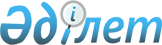 Об утверждении плана по управлению пастбищами и их использованию на 2022-2023 годыРешение Аральского районного маслихата Кызылординской области от 26 декабря 2022 года № 358
      В соответствии с подпунктом 1) статьи 8 Закона Республики Казахстан от 20 февраля 2017 года "О пастбищах" и статьей 27 Закона Республики Казахстан от 6 апреля 2016 года "О правовых актах" Аральский районный маслихат РЕШИЛ:
      1. Утвердить планы по управлению пастбищами и их использованию поселков Саксаульск, Жаксыкылыш, сельских округов Аралкум, Аманоткел, Акирек, Атанши, Бекбауыл, Беларан, Боген, Жанакурылыс, Жетес би, Женишкекум, Камыстыбас, Каракум, Каратерен, Косаман, Косжар, Куланды, Мергенсай, Октябрь, Райым, Сазды, Сапак на 2020-2021 годы согласно приложениям 1, 2, 3, 4, 5, 6, 7, 8, 9, 10, 11, 12, 13, 14, 15, 16, 17, 18, 19, 20, 21, 22, 23 к настоящему решению.
      2. Признать утратившим силу решение Аральского районного маслихата от 24 июня 2020 года № 369 "Об утверждении плана по управлению пастбищами и их использованию на 2020-2021 годы" (зарегистрировано департаментом Юстиции Кызылординской области 30 июня 2020 года № 7555).
      3. Настоящее решение вводится в действие со дня первого официального опубликования. План по управлению пастбищами и их использованию в поселке Саксаульск на 2022-2023 годы.
      Настоящий план по управлению пастбищами и их использованию в поселкеСаксаульск (далее план) разработан в соответствии с законами Республики Казахстан от 23 января 2001 года "О местном государственном управлении и самоуправлении в Республике Казахстан", от 20 февраля 2017 года "О пастбищах" и приказом Заместителя Премьер-Министра Республики Казахстан-Министра сельского хозяйства Республики Казахстан от 24 апреля 2017 года № 173 "Об утверждении правил рационального использования пастбищ" (зарегистрирован в Реестре государственной регистрации нормативных правовых актов за № 15090), приказом министра сельского хозяйства Республики Казахстан от 14 апреля 2017 года № 3-3/332 "Об утверждении предельно допустимых норм нагрузки на общую площадь пастбищ" (зарегистрирован в Реестре государственной регистрации за №11064)
      План принят с целью рационального использования пастбищ, устойчивого обеспечения потребности в кормах и исключения деградации пастбищ.
      В составе плана:
      1) Схема размещения пастбищ на территории о поселке Саксаульск в разрезе категорий земель, собственников земельных участков и землепользователей на основании правоустанавливающих документов приложение 1;
      2) Приложение 2 к приемлемым схемам пастбищеоборотов;
      3) карта с обозначением внешних и внутренних границ и площадей пастбищ, в том числе сезонных, объектов пастбищной инфраструктуры;
      4) схема доступа пастбищпользователей к водоисточникам (озерам, рекам, прудам, оросительным или обводнительным каналам, трубчатым или шахтным колодцам), составленная в соответствии с нормами водопотребления;
      5) схема перераспределения пастбищ для размещения поголовья сельскохозяйственных животных физических и (или) юридических лиц, у которых отсутствуют пастбища, и перевода его на предоставляемые пастбища (приложение 5);
      6) Схема размещения поголовья сельскохозяйственных животных, не обеспеченных пастбищами физических и (или) юридических лиц, расположенных в сельском округе, на отгонных пастбищах;
      7) календарный график по использованию пастбищ, устанавливающий сезонные маршруты выпаса и передвижения сельскохозяйственных животных приложение 7.
      8) ветеринарно-санитарные объекты.
      План принят с указанием сведений о ветеринарно-санитарных объектах, данных о численности поголовья сельскохозяйственных животных, их владельцев и (или) иных данных, представленных юридическими лицами, данные о количестве стад, отаров, стад, сформированных по видам сельскохозяйственных животных и половозрастным группам, сведения о формировании поголовья сельскохозяйственных животных для выпаса на отгонных пастбищах, сведения об особенностях выпаса сельскохозяйственных животных на культурных и аридных пастбищах, сведения о сервитутах на перегон скота и предоставляются государственными органами, физическими и (или) юридическими лицами.
      Территория поселкаСаксаульскобщей площадью 25000 гектаров;
      По категориям земель:
      Земли сельскохозяйственного назначения-8420 гектаров;
      в том числе пастбища-8380 га;
      Земли населенных пунктов-25000 гектаров;
      По природным условиям территория поселка Саксаульск находится в пределах степной зоны и агроклиматические показатели: резко континентальная зима, неустойчивая погода, осадки в соответствии с нормами, ранняя весна, лето жаркое, осень холодная, продолжительная. 
      Почва в основном серо-коричневая.
      По данным переписи сельскохозяйственных животных по состоянию на 1 января 2022 года в сельском округе Саксаульск (личных подворий населения и ТОО, КХ) насчитывается 5859 голов крупного рогатого скота, 9105 голов мелкого рогатого скота, -2266 голов лошадей, 2358 голов верблюдов. 
      Всего для обеспечения сельскохозяйственных животных поселке Саксаульск имеется 8380 гектаров пастбищных угодий. В поселке Саксаульск сервитуты для перегона скота не установлены.
      На основании вышеизложенного, в соответствии со статьей 15 Закона Республики Казахстан "О пастбищах" для нужд местного населения в т. ч. В поселке Саксаульск отсутствуют земельные площади по содержанию, разведению маточного поголовья сельскохозяйственных животных. На основании правоустанавливающих документов в разрезе схемы (карты) размещения пастбищ категорий земель, собственников земельных участков и землепользователей на территории поселка Саксаульск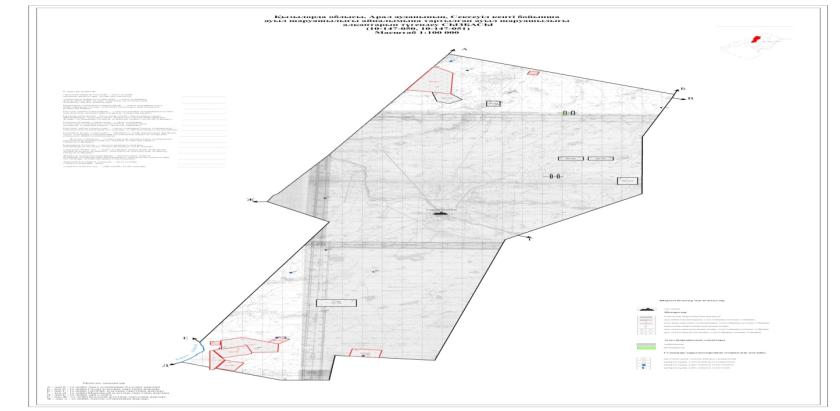 
      Условные обозначения: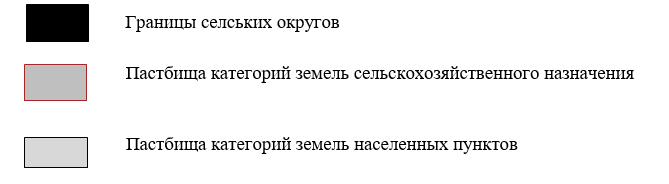  Список собственников земельных участков на территории поселка Саксаульск
      Примечание: расшифровка аббревиатур:
      КРС-крупно рогатый скот
      МРС-мелко рогатый скот Информация по выделению пастбищ для размещения маточного (дойного) поголовья КРС в разрезе населенных пунктов по поселку Саксаульск  Информация о ветеринарно-санитарных объектах в поселке Саксаульск Приемлемые схемы пастбищеоборотов
      Схема приемлимых пастбищеоборотов для поселка Саксаульск Карта с указанием внешних и внутренних границ и площадей пастбищ, в том числе объектов сезонной, пастбищной инфраструктуры 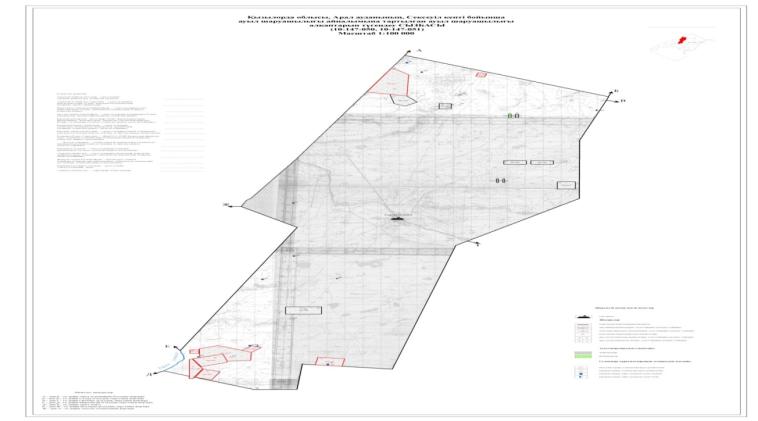 
      Условные обозначения: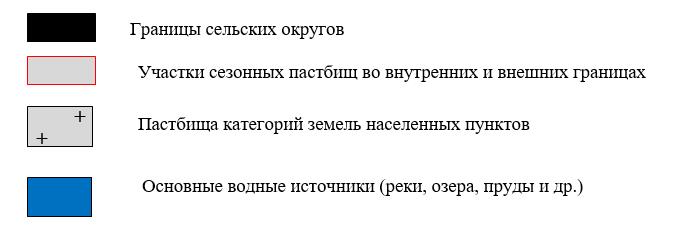  Схема доступа пастбищепользователей к водоисточникам (озерам, рекам, прудам, оросительным или обводнительным каналам, трубчатым или шахтным колодцам), составленная в соответствии с нормами водопотребления
      Среднесуточная норма водопотребления на одно сельскохозяйственное животное определяется в соответствии с пунктом 9 правил рационального использования пастбищ, утвержденных приказом заместителя Премьер-Министра Республики Казахстан- Министра сельского хозяйства Республики Казахстан от 24 апреля 2017 года № 173.На территории поселка Саксаульск нет оросительных каналов. Календарный график по использованию пастбищ, устанавливающий сезонные маршруты выпаса и передвижения сельскохозяйственных животных
      Прмечание: полное написание аббревиатур:
      ЗВС- зимне-весенний сезон;
      ВЛС –весенне-летний сезон;
      ЛОС – летний-осенний сезон;
      ОЗС – осенне-зимний сезон. План по управлению пастбищами и их использованию в поселке Жаксыкылыш на 2022-2023 годы.
      Настоящий план по управлению пастбищами и их использованию в поселкеЖаксыкылыш (далее план) разработан в соответствии с законами Республики Казахстан от 23 января 2001 года "О местном государственном управлении и самоуправлении в Республике Казахстан", от 20 февраля 2017 года "О пастбищах" и приказом Заместителя Премьер-Министра Республики Казахстан-Министра сельского хозяйства Республики Казахстан от 24 апреля 2017 года № 173 "Об утверждении правил рационального использования пастбищ" (зарегистрирован в Реестре государственной регистрации нормативных правовых актов за № 15090), приказом министра сельского хозяйства Республики Казахстан от 14 апреля 2017 года № 3-3/332 "Об утверждении предельно допустимых норм нагрузки на общую площадь пастбищ" (зарегистрирован в Реестре государственной регистрации за №11064)
      План принят с целью рационального использования пастбищ, устойчивого обеспечения потребности в кормах и исключения деградации пастбищ.
      В составе плана:
      1) Схема размещения пастбищ на территории о поселке Жаксыкылыш в разрезе категорий земель, собственников земельных участков и землепользователей на основании правоустанавливающих документов приложение 1;
      2) Приложение 2 к приемлемым схемам пастбищеоборотов;
      3)карта с обозначением внешних и внутренних границ и площадей пастбищ, в том числе сезонных, объектов пастбищной инфраструктуры;
      4) схема доступа пастбищпользователей к водоисточникам (озерам, рекам, прудам, оросительным или обводнительным каналам, трубчатым или шахтным колодцам), составленная в соответствии с нормами водопотребления;
      5) схема перераспределения пастбищ для размещения поголовья сельскохозяйственных животных физических и (или) юридических лиц, у которых отсутствуют пастбища, и перевода его на предоставляемые пастбища (приложение 5);
      6) Схема размещения поголовья сельскохозяйственных животных, не обеспеченных пастбищами физических и (или) юридических лиц, расположенных в сельском округе, на отгонных пастбищах;
      7) календарный график по использованию пастбищ, устанавливающий сезонные маршруты выпаса и передвижения сельскохозяйственных животных приложение 7.
      8) ветеринарно-санитарные объекты.
      План принят с указанием сведений о ветеринарно-санитарных объектах, данных о численности поголовья сельскохозяйственных животных, их владельцев и (или) иных данных, представленных юридическими лицами, данные о количестве стад, отаров, стад, сформированных по видам сельскохозяйственных животных и половозрастным группам, сведения о формировании поголовья сельскохозяйственных животных для выпаса на отгонных пастбищах, сведения об особенностях выпаса сельскохозяйственных животных на культурных и аридных пастбищах, сведения о сервитутах на перегон скота и предоставляются государственными органами, физическими и (или) юридическими лицами.
      Территория поселка Жаксыкылыш общей площадью 10261 гектаров;
      По категориям земель:
      Земли сельскохозяйственного назначения-10261 гектаров;
      в том числе пастбища-3589 га;
      Земли населенных пунктов-5995 гектаров;
      По природным условиям территория поселка Жаксыкылыш находится в пределах степной зоны и агроклиматические показатели: резко континентальная зима, неустойчивая погода, осадки в соответствии с нормами, ранняя весна, лето жаркое, осень холодная, продолжительная. 
      Почва в основном серо-коричневая.
      По данным переписи сельскохозяйственных животных по состоянию на 1 января 2022 года в сельском округе Саксаульск (личных подворий населения и ТОО, КХ) насчитывается 2135 голов крупного рогатого скота, 4612голов мелкого рогатого скота, -1485 голов лошадей, 1905 голов верблюдов.
      Всего для обеспечения сельскохозяйственных животных поселке Жаксыкылыш имеется 3589 гектаров пастбищных угодий. В поселке Саксаульск сервитуты для перегона скота не установлены.
      На основании вышеизложенного, в соответствии со статьей 15 Закона Республики Казахстан "О пастбищах" для нужд местного населения в т. ч. В поселке Жаксыкылыш отсутствуют земельные площади по содержанию, разведению маточного поголовья сельскохозяйственных животных. На основании правоустанавливающих документов в разрезе схемы (карты) размещения пастбищ категорий земель, собственников земельных участков и землепользователей на территории поселка Жаксыкылыш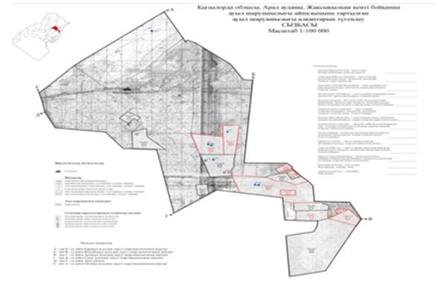 
      Условные обозначения: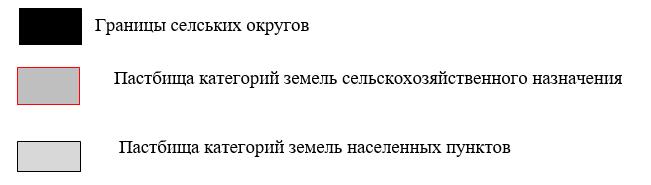  Список собственников земельных участков на территории поселка Жаксыкылыш
      Примечание: расшифровка аббревиатур:
      КРС-крупный рогатый скот
      МС-мелкий скот Информация по выделению пастбищ для размещения маточного (дойного) поголовья КРС в разрезе населенных пунктов по поселку Жаксыкылыш Информация о ветеринарно-санитарных объектах в поселке Жаксыкылыш Приемлемые схемы пастбищеоборотов
      Схема приемлимых пастбищеоборотов для поселка Жаксыкылыш Карта с указанием внешних и внутренних границ и площадей пастбищ, в том числе объектов сезонной, пастбищной инфраструктуры 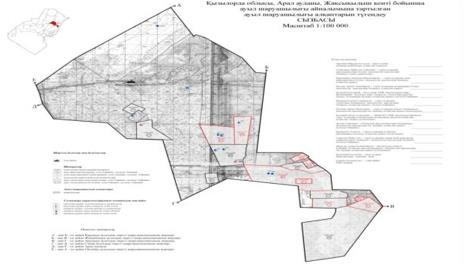 
      Условные обозначения: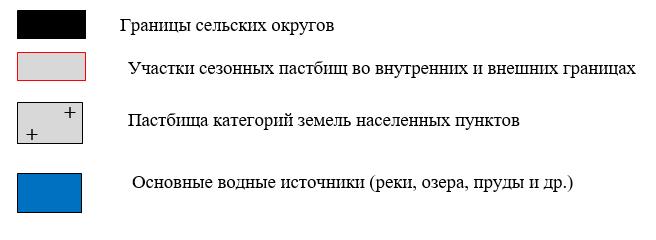  Схема доступа пастбищепользователей к водоисточникам (озерам, рекам, прудам, оросительным или обводнительным каналам, трубчатым или шахтным колодцам), составленная в соответствии с нормами водопотребления
      Среднесуточная норма водопотребления на одно сельскохозяйственное животное определяется в соответствии с пунктом 9 правил рационального использования пастбищ, утвержденных приказом заместителя Премьер-Министра Республики Казахстан- Министра сельского хозяйства Республики Казахстан от 24 апреля 2017 года № 173.
      Натерритории поселка Жаксыкылыш нет о росительных каналов. Календарный график по использованию пастбищ, устанавливающий сезонные маршруты выпаса и передвижения сельскохозяйственных животных
      Прмечание: полное написание аббревиатур:
      ЗВС- зимне-весенний сезон;
      ВЛС –весенне-летний сезон;
      ЛОС – летний-осенний сезон;
      ОЗС – осенне-зимний сезон. План по управлению пастбищами и их использованию в аульного округа Аралкум на 2022-2023 годы.
      Настоящий план по управлению пастбищами и их использованию в аульном округе Аралкум (далее план) разработан в соответствии с законами Республики Казахстан от 23 января 2001 года "О местном государственном управлении и самоуправлении в Республике Казахстан", от 20 февраля 2017 года "О пастбищах" и приказом Заместителя Премьер-Министра Республики Казахстан-Министра сельского хозяйства Республики Казахстан от 24 апреля 2017 года № 173 "Об утверждении правил рационального использования пастбищ" (зарегистрирован в Реестре государственной регистрации нормативных правовых актов за № 15090), приказом министра сельского хозяйства Республики Казахстан от 14 апреля 2017 года № 3-3/332 "Об утверждении предельно допустимых норм нагрузки на общую площадь пастбищ" (зарегистрирован в Реестре государственной регистрации за №11064)
      План принят с целью рационального использования пастбищ, устойчивого обеспечения потребности в кормах и исключения деградации пастбищ.
      В составе плана:
      1) Схема размещения пастбищ на территории о аульном округе Аралкум в разрезе категорий земель, собственников земельных участков и землепользователей на основании правоустанавливающих документов приложение 1;
      2) Приложение 2 к приемлемым схемам пастбищеоборотов;
      3)карта с обозначением внешних и внутренних границ и площадей пастбищ, в том числе сезонных, объектов пастбищной инфраструктуры;
      4) схема доступа пастбищпользователей к водоисточникам (озерам, рекам, прудам, оросительным или обводнительным каналам, трубчатым или шахтным колодцам), составленная в соответствии с нормами водопотребления;
      5) схема перераспределения пастбищ для размещения поголовья сельскохозяйственных животных физических и (или) юридических лиц, у которых отсутствуют пастбища, и перевода его на предоставляемые пастбища (приложение 5);
      6) Схема размещения поголовья сельскохозяйственных животных, не обеспеченных пастбищами физических и (или) юридических лиц, расположенных в сельском округе, на отгонных пастбищах;
      7) календарный график по использованию пастбищ, устанавливающий сезонные маршруты выпаса и передвижения сельскохозяйственных животных приложение 7.
      8) ветеринарно-санитарные объекты.
      План принят с указанием сведений о ветеринарно-санитарных объектах, данных о численности поголовья сельскохозяйственных животных, их владельцев и (или) иных данных, представленных юридическими лицами, данные о количестве стад, отаров, стад, сформированных по видам сельскохозяйственных животных и половозрастным группам, сведения о формировании поголовья сельскохозяйственных животных для выпаса на отгонных пастбищах, сведения об особенностях выпаса сельскохозяйственных животных на культурных и аридных пастбищах, сведения о сервитутах на перегон скота и предоставляются государственными органами, физическими и (или) юридическими лицами.
      Территория аульного округа Аралкум общей площадью 18054гектаров;
      По категориям земель:
      Земли сельскохозяйственного назначения-52 534,3 гектаров;
      в том числе пастбища-16175 га;
      Земли населенных пунктов-52534,3 гектаров;
      По природным условиям территория аульного округа Аралкум находится в пределах степной зоны и агроклиматические показатели: резко континентальная зима, неустойчивая погода, осадки в соответствии с нормами, ранняя весна, лето жаркое, осень холодная, продолжительная. 
      Почва в основном серо-коричневая.
      По данным переписи сельскохозяйственных животных по состоянию на 1 января 2022 года в сельском округе Аралкум (личных подворий населения и ТОО, КХ) насчитывается 5859 голов крупного рогатого скота, 9105 голов мелкого рогатого скота, -2266 голов лошадей, 2358 голов верблюдов. 
      Всего для обеспечения сельскохозяйственных животных аульном округе Аралкум имеется 16175 гектаров пастбищных угодий. В аульном округе Аралкум сервитуты для перегона скота не установлены.
      На основании вышеизложенного, в соответствии со статьей 15 Закона Республики Казахстан "О пастбищах" для нужд местного населения в т. ч. В аульном округе Аралкум отсутствуют земельные площади по содержанию, разведению маточного поголовья сельскохозяйственных животных. На основании правоустанавливающих документов в разрезе схемы (карты) размещения пастбищ категорий земель, собственников земельных участков и землепользователей на территории аульного округа Аралкум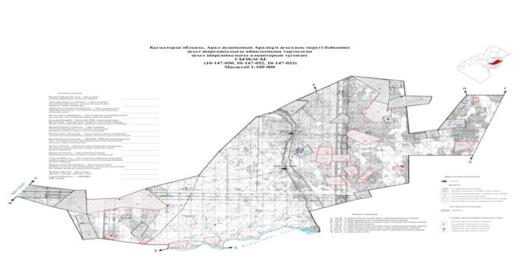 
      Условные обозначения: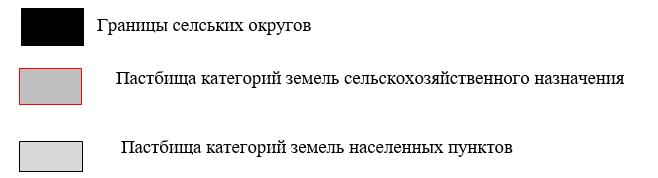  Список собственников земельных участков на территории аульного округа Аралкум
      Примечание: расшифровка аббревиатур:
      КРС-крупно рогатый скот 
      МРС-мелко рогатый скот Информация по выделению пастбищ для размещения маточного (дойного) поголовья КРС в разрезе населенных пунктов по поселку Аралкум
      Примечание: полное написание аббревиатур:
      КРС-крупно рогатый скот. Информация о ветеринарно-санитарных объектах в аульном округе Аралкум Приемлемые схемы пастбищеоборотов
      Схема приемлимых пастбищеоборотов для аульного округа Аралкум Карта с указанием внешних и внутренних границ и площадей пастбищ, в том числе объектов сезонной, пастбищной инфраструктуры 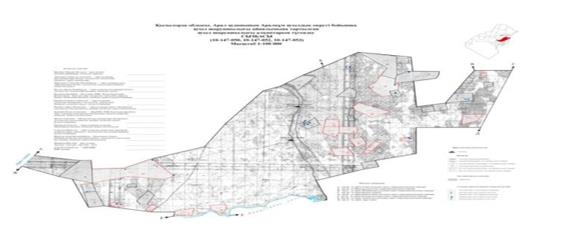 
      Условные обозначения: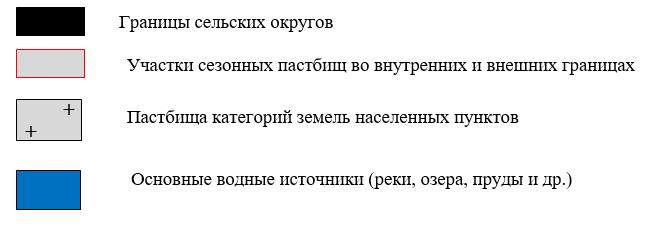  Схема доступа пастбищепользователей к водоисточникам (озерам, рекам, прудам, оросительным или обводнительным каналам, трубчатым или шахтным колодцам), составленная в соответствии с нормами водопотребления
      Среднесуточная норма водопотребления на одно сельскохозяйственное животное определяется в соответствии с пунктом 9 правил рационального использования пастбищ, утвержденных приказом заместителя Премьер-Министра Республики Казахстан- Министра сельского хозяйства Республики Казахстан от 24 апреля 2017 года № 173. На территории аульном округе Аралкумнет оросительных каналов. Календарный график по использованию пастбищ, устанавливающий сезонные маршруты выпаса и передвижения сельскохозяйственных животных
      Примечание: полное написание аббревиатур:
      ЗВС- зимне-весенний сезон;
      ВЛС –весенне-летний сезон;
      ЛОС – летний-осенний сезон;
      ОЗС – осенне-зимний сезон. План по управлению пастбищами и их использованию в аульного округа Аманоткел на 2022-2023 годы.
      Настоящий план по управлению пастбищами и их использованию в аульном округеАманоткел (далее план) разработан в соответствии с законами Республики Казахстан от 23 января 2001 года "О местном государственном управлении и самоуправлении в Республике Казахстан", от 20 февраля 2017 года "О пастбищах" и приказом Заместителя Премьер-Министра Республики Казахстан-Министра сельского хозяйства Республики Казахстан от 24 апреля 2017 года № 173 "Об утверждении правил рационального использования пастбищ" (зарегистрирован в Реестре государственной регистрации нормативных правовых актов за № 15090), приказом министра сельского хозяйства Республики Казахстан от 14 апреля 2017 года № 3-3/332 "Об утверждении предельно допустимых норм нагрузки на общую площадь пастбищ" (зарегистрирован в Реестре государственной регистрации за №11064)
      План принят с целью рационального использования пастбищ, устойчивого обеспечения потребности в кормах и исключения деградации пастбищ.
      В составе плана:
      1) Схема размещения пастбищ на территории о аульном округе Аманоткел в разрезе категорий земель, собственников земельных участков и землепользователей на основании правоустанавливающих документов приложение 1;
      2) Приложение 2 к приемлемым схемам пастбищеоборотов;
      3)карта с обозначением внешних и внутренних границ и площадей пастбищ, в том числе сезонных, объектов пастбищной инфраструктуры;
      4) схема доступа пастбищпользователей к водоисточникам (озерам, рекам, прудам, оросительным или обводнительным каналам, трубчатым или шахтным колодцам), составленная в соответствии с нормами водопотребления;
      5) схема перераспределения пастбищ для размещения поголовья сельскохозяйственных животных физических и (или) юридических лиц, у которых отсутствуют пастбища, и перевода его на предоставляемые пастбища (приложение 5);
      6) Схема размещения поголовья сельскохозяйственных животных, не обеспеченных пастбищами физических и (или) юридических лиц, расположенных в сельском округе, на отгонных пастбищах;
      7) календарный график по использованию пастбищ, устанавливающий сезонные маршруты выпаса и передвижения сельскохозяйственных животных приложение 7.
      8) ветеринарно-санитарные объекты.
      План принят с указанием сведений о ветеринарно-санитарных объектах, данных о численности поголовья сельскохозяйственных животных, их владельцев и (или) иных данных, представленных юридическими лицами, данные о количестве стад, отаров, стад, сформированных по видам сельскохозяйственных животных и половозрастным группам, сведения о формировании поголовья сельскохозяйственных животных для выпаса на отгонных пастбищах, сведения об особенностях выпаса сельскохозяйственных животных на культурных и аридных пастбищах, сведения о сервитутах на перегон скота и предоставляются государственными органами, физическими и (или) юридическими лицами.
      Территория аульного округа Аманоткел общей площадью 17 822гектаров;
      По категориям земель:
      Земли сельскохозяйственного назначения-12725 гектаров;
      в том числе пастбища-12 725 га;
      Земли населенных пунктов-2000 гектаров;
      По природным условиям территория аульного округа Аралкум находится в пределах степной зоны и агроклиматические показатели: резко континентальная зима, неустойчивая погода, осадки в соответствии с нормами, ранняя весна, лето жаркое, осень холодная, продолжительная. 
      Почва в основном серо-коричневая.
      По данным переписи сельскохозяйственных животных по состоянию на 1 января 2022 года в сельском округе Аманоткел (личных подворий населения и ТОО, КХ) насчитывается 2775 голов крупного рогатого скота, 3372 голов мелкого рогатого скота, -1577 голов лошадей, 150 голов верблюдов.
      Всего для обеспечения сельскохозяйственных животных аульном округе Аралкум имеется 12725 гектаров пастбищных угодий. В аульном округе Аралкум сервитуты для перегона скота не установлены.
      На основании вышеизложенного, в соответствии со статьей 15 Закона Республики Казахстан "О пастбищах" для нужд местного населения в т. ч. В аульном округе Аманоткел отсутствуют земельные площади по содержанию, разведению маточного поголовья сельскохозяйственных животных. На основании правоустанавливающих документов в разрезе схемы (карты) размещения пастбищ категорий земель, собственников земельных участков и землепользователей на территории аульного округа Аманоткел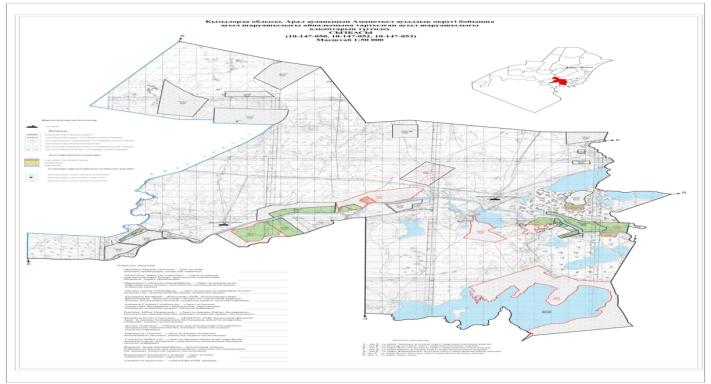 
      Условные обозначения: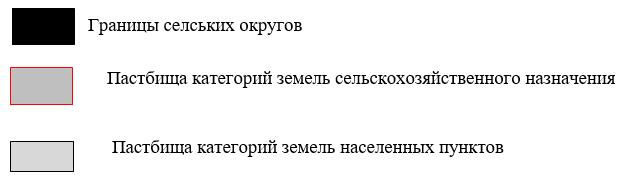  Список собственников земельных участков на территории аульного округа Аманоткел
      Примечание: расшифровка аббревиатур:
      КРС-крупно рогатый скот
      МРС-мелко рогатый скот Информация по выделению пастбищ для размещения маточного (дойного) поголовья КРС в разрезе населенных пунктов по поселку Аманоткел Информация о ветеринарно-санитарных объектах в аульном округе Аманоткел
      Примечание: полное написание аббревиатур: 
      КРС-крупно рогатый скот. Приемлемые схемы пастбищеоборотов
      Схема приемлимых пастбищеоборотов для аульного округа Аманоткел Карта с указанием внешних и внутренних границ и площадей пастбищ, в том числе объектов сезонной, пастбищной инфраструктуры 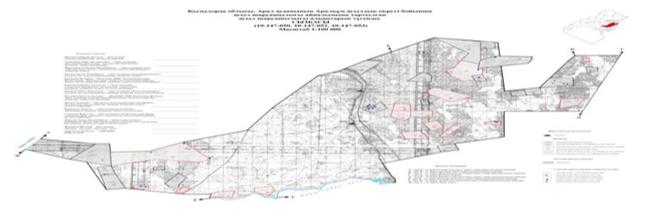 
      Условные обозначения: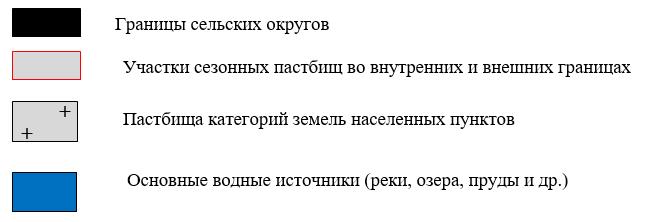  Схема доступа пастбищепользователей к водоисточникам (озерам, рекам, прудам, оросительным или обводнительным каналам, трубчатым или шахтным колодцам), составленная в соответствии с нормами водопотребления
      Среднесуточная норма водопотребления на одно сельскохозяйственное животное определяется в соответствии с пунктом 9 правил рационального использования пастбищ, утвержденных приказом заместителя Премьер-Министра Республики Казахстан- Министра сельского хозяйства Республики Казахстан от 24 апреля 2017 года № 173. На территории аульном округе Аралкумнет оросительных каналов. Календарный график по использованию пастбищ, устанавливающий сезонные маршруты выпаса и передвижения сельскохозяйственных животных
      Прмечание: полное написание аббревиатур:
      ЗВС- зимне-весенний сезон;
      ВЛС –весенне-летний сезон;
      ЛОС – летний-осенний сезон;
      ОЗС – осенне-зимний сезон. План по управлению пастбищами и их использованию в аульного округа Акирек на 2022-2023 годы.
      Настоящий план по управлению пастбищами и их использованию в аульном округе Акирек (далее план) разработан в соответствии с законами Республики Казахстан от 23 января 2001 года "О местном государственном управлении и самоуправлении в Республике Казахстан", от 20 февраля 2017 года "О пастбищах" и приказом Заместителя Премьер-Министра Республики Казахстан-Министра сельского хозяйства Республики Казахстан от 24 апреля 2017 года № 173 "Об утверждении правил рационального использования пастбищ" (зарегистрирован в Реестре государственной регистрации нормативных правовых актов за № 15090), приказом министра сельского хозяйства Республики Казахстан от 14 апреля 2017 года № 3-3/332 "Об утверждении предельно допустимых норм нагрузки на общую площадь пастбищ" (зарегистрирован в Реестре государственной регистрации за №11064)
      План принят с целью рационального использования пастбищ, устойчивого обеспечения потребности в кормах и исключения деградации пастбищ.
      В составе плана:
      1) Схема размещения пастбищ на территории о аульном округе Акирек в разрезе категорий земель, собственников земельных участков и землепользователей на основании правоустанавливающих документов приложение 1;
      2) Приложение 2 к приемлемым схемам пастбищеоборотов;
      3)карта с обозначением внешних и внутренних границ и площадей пастбищ, в том числе сезонных, объектов пастбищной инфраструктуры;
      4) схема доступа пастбищпользователей к водоисточникам (озерам, рекам, прудам, оросительным или обводнительным каналам, трубчатым или шахтным колодцам), составленная в соответствии с нормами водопотребления;
      5) схема перераспределения пастбищ для размещения поголовья сельскохозяйственных животных физических и (или) юридических лиц, у которых отсутствуют пастбища, и перевода его на предоставляемые пастбища (приложение 5);
      6) Схема размещения поголовья сельскохозяйственных животных, не обеспеченных пастбищами физических и (или) юридических лиц, расположенных в сельском округе, на отгонных пастбищах;
      7) календарный график по использованию пастбищ, устанавливающий сезонные маршруты выпаса и передвижения сельскохозяйственных животных приложение 7.
      8) ветеринарно-санитарные объекты.
      План принят с указанием сведений о ветеринарно-санитарных объектах, данных о численности поголовья сельскохозяйственных животных, их владельцев и (или) иных данных, представленных юридическими лицами, данные о количестве стад, отаров, стад, сформированных по видам сельскохозяйственных животных и половозрастным группам, сведения о формировании поголовья сельскохозяйственных животных для выпаса на отгонных пастбищах, сведения об особенностях выпаса сельскохозяйственных животных на культурных и аридных пастбищах, сведения о сервитутах на перегон скота и предоставляются государственными органами, физическими и (или) юридическими лицами.
      Территория аульного округа Аккирек общей площадью 39861гектаров;
      По категориям земель:
      Земли сельскохозяйственного назначения-52 534,3 гектаров;
      в том числе пастбища-35877 га;
      Земли населенных пунктов-1669гектаров;
      По природным условиям территория аульного округа Акирек находится в пределах степной зоны и агроклиматические показатели: резко континентальная зима, неустойчивая погода, осадки в соответствии с нормами, ранняя весна, лето жаркое, осень холодная, продолжительная. 
      Почва в основном серо-коричневая.
      По данным переписи сельскохозяйственных животных по состоянию на 1 января 2022 года в аульном округе Акирек (личных подворий населения и ТОО, КХ) насчитывается 672 голов крупного рогатого скота, 1245 голов мелкого рогатого скота, -405 голов лошадей, 12 голов верблюдов.
      Всего для обеспечения сельскохозяйственных животных аульном округе Акирек имеется 35877 гектаров пастбищных угодий. В аульном округе Акирек сервитуты для перегона скота не установлены.
      На основании вышеизложенного, в соответствии со статьей 15 Закона Республики Казахстан "О пастбищах" для нужд местного населения в т. ч. В аульном округе Акирек отсутствуют земельные площади по содержанию, разведению маточного поголовья сельскохозяйственных животных. На основании правоустанавливающих документов в разрезе схемы (карты) размещения пастбищ категорий земель, собственников земельных участков и землепользователей на территории аульного округа Акирек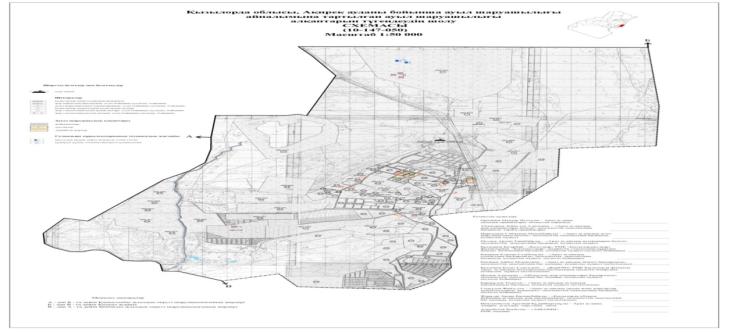 
      Условные обозначения: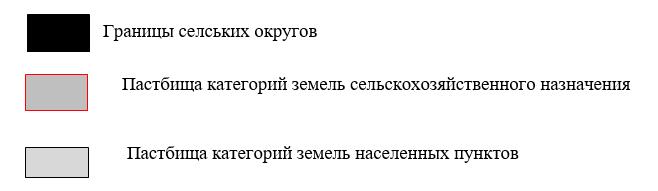  Список собственников земельных участков на территории аульного округа Акирек
      Примечание: расшифровка аббревиатур:
      КРС-крупно рогатый скот
      МРС-мелко рогатый скот Информация по выделению пастбищ для размещения маточного (дойного) поголовья КРС в разрезе населенных пунктов по аульного округа Акирек  Информация о ветеринарно-санитарных объектах в аульном округе Акирек Приемлемые схемы пастбищеоборотов
      Схема приемлимых пастбищеоборотов для аульного округа Акирек Карта с указанием внешних и внутренних границ и площадей пастбищ, в том числе объектов сезонной, пастбищной инфраструктуры 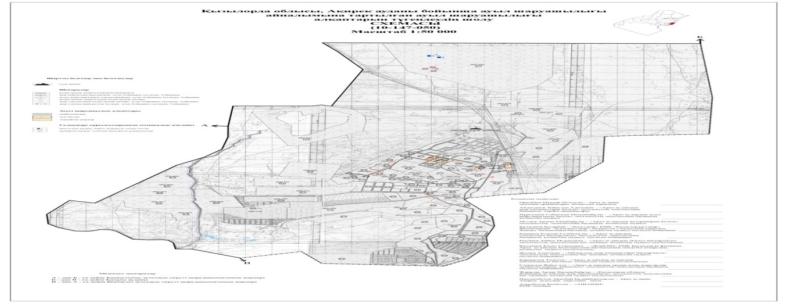 
      Условные обозначения: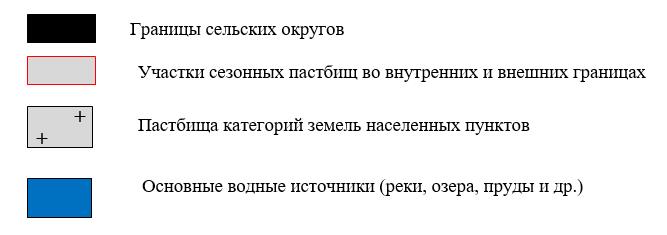  Схема доступа пастбищепользователей к водоисточникам (озерам, рекам, прудам, оросительным или обводнительным каналам, трубчатым или шахтным колодцам), составленная в соответствии с нормами водопотребления
      Среднесуточная норма водопотребления на одно сельскохозяйственное животное определяется в соответствии с пунктом 9 правил рационального использования пастбищ, утвержденных приказом заместителя Премьер-Министра Республики Казахстан- Министра сельского хозяйства Республики Казахстан от 24 апреля 2017 года № 173.
      На территории аульном округе Акирек есть оросительные каналов. Календарный график по использованию пастбищ, устанавливающий сезонные маршруты выпаса и передвижения сельскохозяйственных животных
      Прмечание: полное написание аббревиатур:
      ЗВС- зимне-весенний сезон;
      ВЛС –весенне-летний сезон;
      ЛОС – летний-осенний сезон;
      ОЗС – осенне-зимний сезон. План по управлению пастбищами и их использованию в аульного округа Атанши на 2022-2023 годы.
      Настоящий план по управлению пастбищами и их использованию в аульном округе Атанши (далее план) разработан в соответствии с законами Республики Казахстан от 23 января 2001 года "О местном государственном управлении и самоуправлении в Республике Казахстан", от 20 февраля 2017 года "О пастбищах" и приказом Заместителя Премьер-Министра Республики Казахстан-Министра сельского хозяйства Республики Казахстан от 24 апреля 2017 года № 173 "Об утверждении правил рационального использования пастбищ" (зарегистрирован в Реестре государственной регистрации нормативных правовых актов за № 15090), приказом министра сельского хозяйства Республики Казахстан от 14 апреля 2017 года № 3-3/332 "Об утверждении предельно допустимых норм нагрузки на общую площадь пастбищ" (зарегистрирован в Реестре государственной регистрации за №11064)
      План принят с целью рационального использования пастбищ, устойчивого обеспечения потребности в кормах и исключения деградации пастбищ.
      В составе плана:
      1) Схема размещения пастбищ на территории о аульном округе Атанши в разрезе категорий земель, собственников земельных участков и землепользователей на основании правоустанавливающих документов приложение 1;
      2) Приложение 2 к приемлемым схемам пастбищеоборотов;
      3)карта с обозначением внешних и внутренних границ и площадей пастбищ, в том числе сезонных, объектов пастбищной инфраструктуры;
      4) схема доступа пастбищпользователей к водоисточникам (озерам, рекам, прудам, оросительным или обводнительным каналам, трубчатым или шахтным колодцам), составленная в соответствии с нормами водопотребления;
      5) схема перераспределения пастбищ для размещения поголовья сельскохозяйственных животных физических и (или) юридических лиц, у которых отсутствуют пастбища, и перевода его на предоставляемые пастбища (приложение 5);
      6) Схема размещения поголовья сельскохозяйственных животных, не обеспеченных пастбищами физических и (или) юридических лиц, расположенных в сельском округе, на отгонных пастбищах;
      7) календарный график по использованию пастбищ, устанавливающий сезонные маршруты выпаса и передвижения сельскохозяйственных животных приложение 7.
      8) ветеринарно-санитарные объекты.
      План принят с указанием сведений о ветеринарно-санитарных объектах, данных о численности поголовья сельскохозяйственных животных, их владельцев и (или) иных данных, представленных юридическими лицами, данные о количестве стад, отаров, стад, сформированных по видам сельскохозяйственных животных и половозрастным группам, сведения о формировании поголовья сельскохозяйственных животных для выпаса на отгонных пастбищах, сведения об особенностях выпаса сельскохозяйственных животных на культурных и аридных пастбищах, сведения о сервитутах на перегон скота и предоставляются государственными органами, физическими и (или) юридическими лицами.
      Территория аульного округа Атанши общей площадью 8227гектаров;
      По категориям земель:
      Земли сельскохозяйственного назначения-8227гектаров;
      в том числе пастбища-3013 га;
      По природным условиям территория аульного округа Атанши находится в пределах степной зоны и агроклиматические показатели: резко континентальная зима, неустойчивая погода, осадки в соответствии с нормами, ранняя весна, лето жаркое, осень холодная, продолжительная. 
      Почва в основном серо-коричневая.
      По данным переписи сельскохозяйственных животных по состоянию на 1 января 2022 года в аульном округе Атанши (личных подворий населения и ТОО, КХ) насчитывается 2090 голов крупного рогатого скота, 6925 голов мелкого рогатого скота, -649 голов лошадей, 681 голов верблюдов.
      Всего для обеспечения сельскохозяйственных животных аульном округе Акирек имеется 3013 гектаров пастбищных угодий. В аульном округе Атанши сервитуты для перегона скота не установлены.
      На основании вышеизложенного, в соответствии со статьей 15 Закона Республики Казахстан "О пастбищах" для нужд местного населения в т. ч. В аульном округе Атанши отсутствуют земельные площади по содержанию, разведению маточного поголовья сельскохозяйственных животных. На основании правоустанавливающих документов в разрезе схемы (карты) размещения пастбищ категорий земель, собственников земельных участков и землепользователей на территории аульного округа Атанши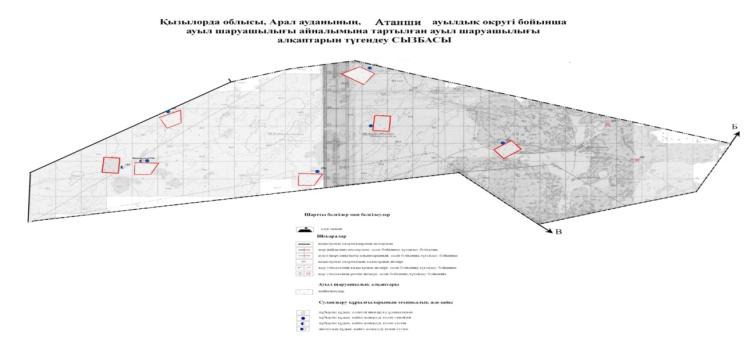 
      Условные обозначения: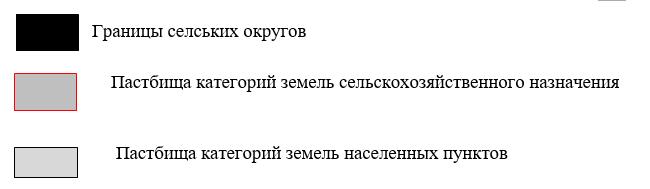  Список собственников земельных участков на территории аульного округа Атанши
      Примечание: расшифровка аббревиатур:
      КРС-крупно рогатый скот
      МРС-мелко рогатый скот Информация по выделению пастбищ для размещения маточного (дойного) поголовья КРС в разрезе населенных пунктов по аульного округа Атанши  Информация о ветеринарно-санитарных объектах в аульном округе Атанши Приемлемые схемы пастбищеоборотов
      Схема приемлимых пастбищеоборотов для аульного округа Атанши Карта с указанием внешних и внутренних границ и площадей пастбищ, в том числе объектов сезонной, пастбищной инфраструктуры 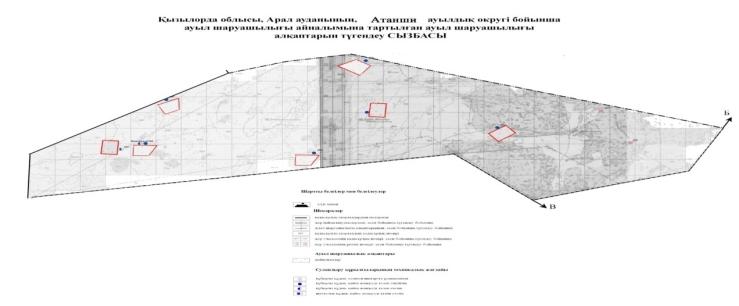 
      Условные обозначения: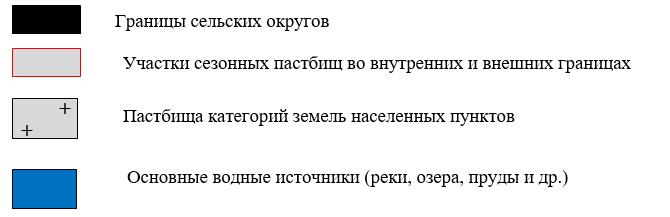  Схема доступа пастбищепользователей к водоисточникам (озерам, рекам, прудам, оросительным или обводнительным каналам, трубчатым или шахтным колодцам), составленная в соответствии с нормами водопотребления
      Среднесуточная норма водопотребления на одно сельскохозяйственное животное определяется в соответствии с пунктом 9 правил рационального использования пастбищ, утвержденных приказом заместителя Премьер-Министра Республики Казахстан- Министра сельского хозяйства Республики Казахстан от 24 апреля 2017 года № 173.
      Натерритории аульном округе Атанши нет оросительные каналов. Календарный график по использованию пастбищ, устанавливающий сезонные маршруты выпаса и передвижения сельскохозяйственных животных
      Прмечание: полное написание аббревиатур:
      ЗВС- зимне-весенний сезон;
      ВЛС –весенне-летний сезон;
      ЛОС – летний-осенний сезон;
      ОЗС – осенне-зимний сезон. План по управлению пастбищами и их использованию в аульного округа Бекбауыл на 2022-2023 годы.
      Настоящий план по управлению пастбищами и их использованию в аульном округе Бекбауыл (далее план) разработан в соответствии с законами Республики Казахстан от 23 января 2001 года "О местном государственном управлении и самоуправлении в Республике Казахстан", от 20 февраля 2017 года "О пастбищах" и приказом Заместителя Премьер-Министра Республики Казахстан-Министра сельского хозяйства Республики Казахстан от 24 апреля 2017 года № 173 "Об утверждении правил рационального использования пастбищ" (зарегистрирован в Реестре государственной регистрации нормативных правовых актов за № 15090), приказом министра сельского хозяйства Республики Казахстан от 14 апреля 2017 года № 3-3/332 "Об утверждении предельно допустимых норм нагрузки на общую площадь пастбищ" (зарегистрирован в Реестре государственной регистрации за №11064)
      План принят с целью рационального использования пастбищ, устойчивого обеспечения потребности в кормах и исключения деградации пастбищ.
      В составе плана:
      1) Схема размещения пастбищ на территории о аульном округе Беларан в разрезе категорий земель, собственников земельных участков и землепользователей на основании правоустанавливающих документов приложение 1;
      2) Приложение 2 к приемлемым схемам пастбищеоборотов;
      3)карта с обозначением внешних и внутренних границ и площадей пастбищ, в том числе сезонных, объектов пастбищной инфраструктуры;
      4) схема доступа пастбищпользователей к водоисточникам (озерам, рекам, прудам, оросительным или обводнительным каналам, трубчатым или шахтным колодцам), составленная в соответствии с нормами водопотребления;
      5) схема перераспределения пастбищ для размещения поголовья сельскохозяйственных животных физических и (или) юридических лиц, у которых отсутствуют пастбища, и перевода его на предоставляемые пастбища (приложение 5);
      6) Схема размещения поголовья сельскохозяйственных животных, не обеспеченных пастбищами физических и (или) юридических лиц, расположенных в сельском округе, на отгонных пастбищах;
      7) календарный график по использованию пастбищ, устанавливающий сезонные маршруты выпаса и передвижения сельскохозяйственных животных приложение 7.
      8) ветеринарно-санитарные объекты.
      План принят с указанием сведений о ветеринарно-санитарных объектах, данных о численности поголовья сельскохозяйственных животных, их владельцев и (или) иных данных, представленных юридическими лицами, данные о количестве стад, отаров, стад, сформированных по видам сельскохозяйственных животных и половозрастным группам, сведения о формировании поголовья сельскохозяйственных животных для выпаса на отгонных пастбищах, сведения об особенностях выпаса сельскохозяйственных животных на культурных и аридных пастбищах, сведения о сервитутах на перегон скота и предоставляются государственными органами, физическими и (или) юридическими лицами.
      Территория аульного округа Беларан общей площадью 18254 гектаров;
      По категориям земель:
      Земли сельскохозяйственного назначения-14868гектаров;
      в том числе пастбища-14868 га;
      Земли населенных пунктов-3386гектаров;
      По природным условиям территория аульного округа Боген находится в пределах степной зоны и агроклиматические показатели: резко континентальная зима, неустойчивая погода, осадки в соответствии с нормами, ранняя весна, лето жаркое, осень холодная, продолжительная. 
      Почва в основном серо-коричневая.
      По данным переписи сельскохозяйственных животных по состоянию на 1 января 2022 года в аульном округе Боген (личных подворий населения и ТОО, КХ) насчитывается 1954 голов крупного рогатого скота, 2618 голов мелкого рогатого скота, -1185 голов лошадей, 164 голов верблюдов. 
      Всего для обеспечения сельскохозяйственных животных аульном округе Беларан имеется 14049 гектаров пастбищных угодий. В аульном округе Боген сервитуты для перегона скота не установлены.
      На основании вышеизложенного, в соответствии со статьей 15 Закона Республики Казахстан "О пастбищах" для нужд местного населения в т. ч. В аульном округе Боген отсутствуют земельные площади по содержанию, разведению маточного поголовья сельскохозяйственных животных. На основании правоустанавливающих документов в разрезе схемы (карты) размещения пастбищ категорий земель, собственников земельных участков и землепользователей на территории аульного округа Бекбауыл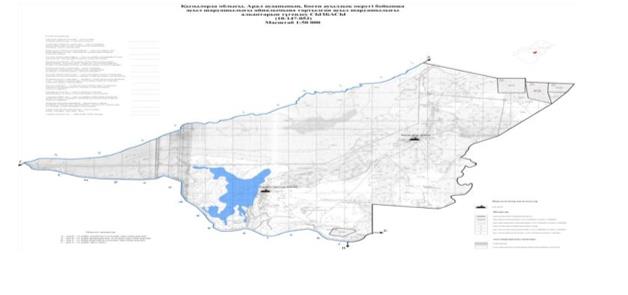 
      Условные обозначения: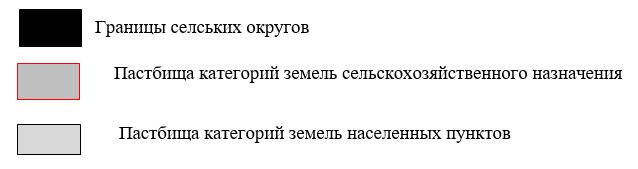  Список собственников земельных участков на территории аульного округа Акирек
      Примечание: расшифровка аббревиатур:
      КРС-крупно рогатый скот
      МРС-мелко рогатый скот Информация по выделению пастбищ для размещения маточного (дойного) поголовья КРС в разрезе населенных пунктов по аульного округа Бекбауыл Информация о ветеринарно-санитарных объектах в аульном округе Бекбауыл Приемлемые схемы пастбищеоборотов
      Схема приемлимых пастбищеоборотов для аульного округа Бекбауыл Карта с указанием внешних и внутренних границ и площадей пастбищ, в том числе объектов сезонной, пастбищной инфраструктуры 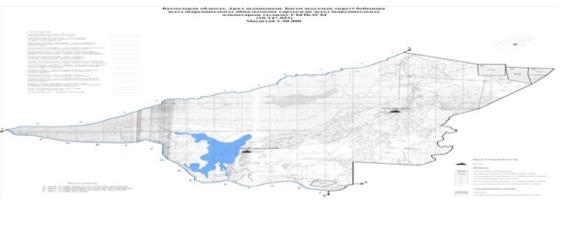 
      Условные обозначения: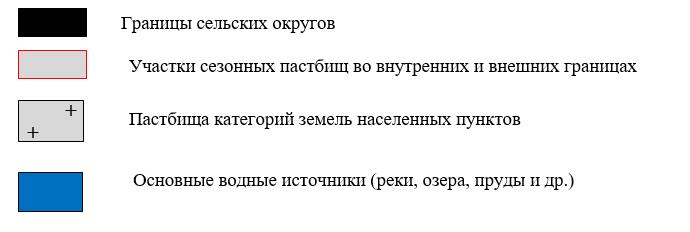  Схема доступа пастбищепользователей к водоисточникам (озерам, рекам, прудам, оросительным или обводнительным каналам, трубчатым или шахтным колодцам), составленная в соответствии с нормами водопотребления
      Среднесуточная норма водопотребления на одно сельскохозяйственное животное определяется в соответствии с пунктом 9 правил рационального использования пастбищ, утвержденных приказом заместителя Премьер-Министра Республики Казахстан- Министра сельского хозяйства Республики Казахстан от 24 апреля 2017 года № 173.
      На территории аульном округе Бекбауыл есть оросительные каналов. Календарный график по использованию пастбищ, устанавливающий сезонные маршруты выпаса и передвижения сельскохозяйственных животных
      Прмечание: полное написание аббревиатур:
      ЗВС- зимне-весенний сезон;
      ВЛС –весенне-летний сезон;
      ЛОС – летний-осенний сезон;
      ОЗС – осенне-зимний сезон. План по управлению пастбищами и их использованию в аульного округа Беларан на 2022-2023 годы.
      Настоящий план по управлению пастбищами и их использованию в аульном округе Беларан (далее план) разработан в соответствии с законами Республики Казахстан от 23 января 2001 года "О местном государственном управлении и самоуправлении в Республике Казахстан", от 20 февраля 2017 года "О пастбищах" и приказом Заместителя Премьер-Министра Республики Казахстан-Министра сельского хозяйства Республики Казахстан от 24 апреля 2017 года № 173 "Об утверждении правил рационального использования пастбищ" (зарегистрирован в Реестре государственной регистрации нормативных правовых актов за № 15090), приказом министра сельского хозяйства Республики Казахстан от 14 апреля 2017 года № 3-3/332 "Об утверждении предельно допустимых норм нагрузки на общую площадь пастбищ" (зарегистрирован в Реестре государственной регистрации за №11064)
      План принят с целью рационального использования пастбищ, устойчивого обеспечения потребности в кормах и исключения деградации пастбищ.
      В составе плана:
      1) Схема размещения пастбищ на территории о аульном округе Беларан в разрезе категорий земель, собственников земельных участков и землепользователей на основании правоустанавливающих документов приложение 1;
      2) Приложение 2 к приемлемым схемам пастбищеоборотов;
      3)карта с обозначением внешних и внутренних границ и площадей пастбищ, в том числе сезонных, объектов пастбищной инфраструктуры;
      4) схема доступа пастбищпользователей к водоисточникам (озерам, рекам, прудам, оросительным или обводнительным каналам, трубчатым или шахтным колодцам), составленная в соответствии с нормами водопотребления;
      5) схема перераспределения пастбищ для размещения поголовья сельскохозяйственных животных физических и (или) юридических лиц, у которых отсутствуют пастбища, и перевода его на предоставляемые пастбища (приложение 5);
      6) Схема размещения поголовья сельскохозяйственных животных, не обеспеченных пастбищами физических и (или) юридических лиц, расположенных в сельском округе, на отгонных пастбищах;
      7) календарный график по использованию пастбищ, устанавливающий сезонные маршруты выпаса и передвижения сельскохозяйственных животных приложение 7.
      8) ветеринарно-санитарные объекты.
      План принят с указанием сведений о ветеринарно-санитарных объектах, данных о численности поголовья сельскохозяйственных животных, их владельцев и (или) иных данных, представленных юридическими лицами, данные о количестве стад, отаров, стад, сформированных по видам сельскохозяйственных животных и половозрастным группам, сведения о формировании поголовья сельскохозяйственных животных для выпаса на отгонных пастбищах, сведения об особенностях выпаса сельскохозяйственных животных на культурных и аридных пастбищах, сведения о сервитутах на перегон скота и предоставляются государственными органами, физическими и (или) юридическими лицами.
      Территория аульного округа Беларан общей площадью 14529 гектаров;
      По категориям земель:
      Земли сельскохозяйственного назначения-4045 гектаров;
      в том числе пастбища-14049 га;
      Земли населенных пунктов-10060гектаров;
      По природным условиям территория аульного округа Беларан находится в пределах степной зоны и агроклиматические показатели: резко континентальная зима, неустойчивая погода, осадки в соответствии с нормами, ранняя весна, лето жаркое, осень холодная, продолжительная. 
      Почва в основном серо-коричневая.
      По данным переписи сельскохозяйственных животных по состоянию на 1 января 2022 года в аульном округе Беларан (личных подворий населения и ТОО, КХ) насчитывается 846 голов крупного рогатого скота, 1157 голов мелкого рогатого скота, -2947 голов лошадей, 2101 голов верблюдов.
      Всего для обеспечения сельскохозяйственных животных аульном округе Беларан имеется 14049 гектаров пастбищных угодий. В аульном округе Беларан сервитуты для перегона скота не установлены.
      На основании вышеизложенного, в соответствии со статьей 15 Закона Республики Казахстан "О пастбищах" для нужд местного населения в т. ч. В аульном округе Беларан отсутствуют земельные площади по содержанию, разведению маточного поголовья сельскохозяйственных животных. На основании правоустанавливающих документов в разрезе схемы (карты) размещения пастбищ категорий земель, собственников земельных участков и землепользователей на территории аульного округа Беларан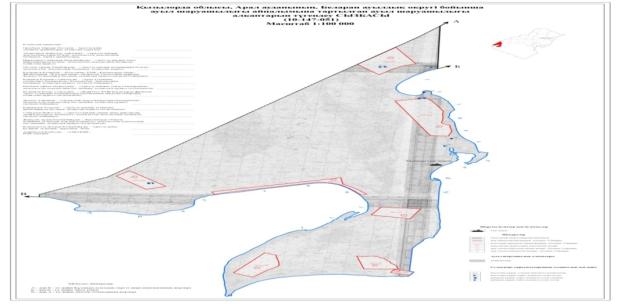 
      Условные обозначения: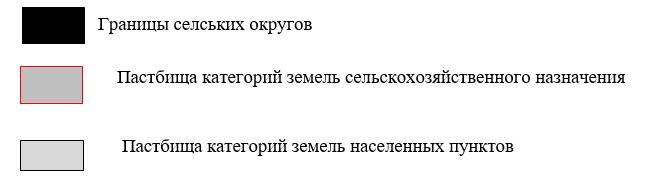  Список собственников земельных участков на территории аульного округа Беларан
      Примечание: расшифровка аббревиатур:
      КРС-крупно рогатый скот
      МРС-мелко рогатый скот Информация по выделению пастбищ для размещения маточного (дойного) поголовья КРС в разрезе населенных пунктов по аульного округа Беларан Информация о ветеринарно-санитарных объектах в аульном округе Беларан Приемлемые схемы пастбищеоборотов
      Схема приемлимых пастбищеоборотов для аульного округа Беларан Карта с указанием внешних и внутренних границ и площадей пастбищ, в том числе объектов сезонной, пастбищной инфраструктуры 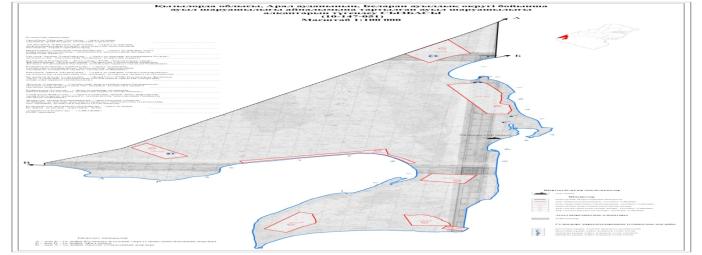 
      Условные обозначения: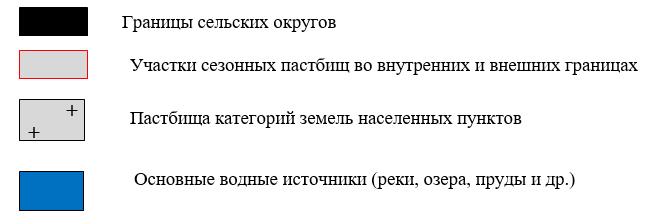  Схема доступа пастбищепользователей к водоисточникам (озерам, рекам, прудам, оросительным или обводнительным каналам, трубчатым или шахтным колодцам), составленная в соответствии с нормами водопотребления
      Среднесуточная норма водопотребления на одно сельскохозяйственное животное определяется в соответствии с пунктом 9 правил рационального использования пастбищ, утвержденных приказом заместителя Премьер-Министра Республики Казахстан- Министра сельского хозяйства Республики Казахстан от 24 апреля 2017 года № 173.
      Натерритории аульном округе Беларан есть оросительные каналов. Календарный график по использованию пастбищ, устанавливающий сезонные маршруты выпаса и передвижения сельскохозяйственных животных
      Прмечание: полное написание аббревиатур:
      ЗВС- зимне-весенний сезон;
      ВЛС –весенне-летний сезон;
      ЛОС – летний-осенний сезон;
      ОЗС – осенне-зимний сезон. План по управлению пастбищами и их использованию в аульного округа Боген на 2022-2023 годы.
      Настоящий план по управлению пастбищами и их использованию в аульном округе Боген (далее план) разработан в соответствии с законами Республики Казахстан от 23 января 2001 года "О местном государственном управлении и самоуправлении в Республике Казахстан", от 20 февраля 2017 года "О пастбищах" и приказом Заместителя Премьер-Министра Республики Казахстан-Министра сельского хозяйства Республики Казахстан от 24 апреля 2017 года № 173 "Об утверждении правил рационального использования пастбищ" (зарегистрирован в Реестре государственной регистрации нормативных правовых актов за № 15090), приказом министра сельского хозяйства Республики Казахстан от 14 апреля 2017 года № 3-3/332 "Об утверждении предельно допустимых норм нагрузки на общую площадь пастбищ" (зарегистрирован в Реестре государственной регистрации за №11064)
      План принят с целью рационального использования пастбищ, устойчивого обеспечения потребности в кормах и исключения деградации пастбищ.
      В составе плана:
      1) Схема размещения пастбищ на территории о аульном округе Боген в разрезе категорий земель, собственников земельных участков и землепользователей на основании правоустанавливающих документов приложение 1;
      2) Приложение 2 к приемлемым схемам пастбищеоборотов;
      3)карта с обозначением внешних и внутренних границ и площадей пастбищ, в том числе сезонных, объектов пастбищной инфраструктуры;
      4) схема доступа пастбищпользователей к водоисточникам (озерам, рекам, прудам, оросительным или обводнительным каналам, трубчатым или шахтным колодцам), составленная в соответствии с нормами водопотребления;
      5) схема перераспределения пастбищ для размещения поголовья сельскохозяйственных животных физических и (или) юридических лиц, у которых отсутствуют пастбища, и перевода его на предоставляемые пастбища (приложение 5);
      6) Схема размещения поголовья сельскохозяйственных животных, не обеспеченных пастбищами физических и (или) юридических лиц, расположенных в сельском округе, на отгонных пастбищах;
      7) календарный график по использованию пастбищ, устанавливающий сезонные маршруты выпаса и передвижения сельскохозяйственных животных приложение 7.
      8) ветеринарно-санитарные объекты.
      План принят с указанием сведений о ветеринарно-санитарных объектах, данных о численности поголовья сельскохозяйственных животных, их владельцев и (или) иных данных, представленных юридическими лицами, данные о количестве стад, отаров, стад, сформированных по видам сельскохозяйственных животных и половозрастным группам, сведения о формировании поголовья сельскохозяйственных животных для выпаса на отгонных пастбищах, сведения об особенностях выпаса сельскохозяйственных животных на культурных и аридных пастбищах, сведения о сервитутах на перегон скота и предоставляются государственными органами, физическими и (или) юридическими лицами.
      Территория аульного округа Боген общей площадью 18254 гектаров;
      По категориям земель:
      Земли сельскохозяйственного назначения-14868гектаров;
      в том числе пастбища-14868 га;
      Земли населенных пунктов-3386гектаров;
      По природным условиям территория аульного округа Боген находится в пределах степной зоны и агроклиматические показатели: резко континентальная зима, неустойчивая погода, осадки в соответствии с нормами, ранняя весна, лето жаркое, осень холодная, продолжительная. 
      Почва в основном серо-коричневая.
      По данным переписи сельскохозяйственных животных по состоянию на 1 января 2022 года в аульном округе Боген (личных подворий населения и ТОО, КХ) насчитывается 1954 голов крупного рогатого скота, 2618 голов мелкого рогатого скота, -1185 голов лошадей, 164 голов верблюдов. 
      Всего для обеспечения сельскохозяйственных животных аульном округе Беларан имеется 14049 гектаров пастбищных угодий. В аульном округе Боген сервитуты для перегона скота не установлены.
      На основании вышеизложенного, в соответствии со статьей 15 Закона Республики Казахстан "О пастбищах" для нужд местного населения в т. ч. В аульном округе Боген отсутствуют земельные площади по содержанию, разведению маточного поголовья сельскохозяйственных животных. На основании правоустанавливающих документов в разрезе схемы (карты) размещения пастбищ категорий земель, собственников земельных участков и землепользователей на территории аульного округа Беларан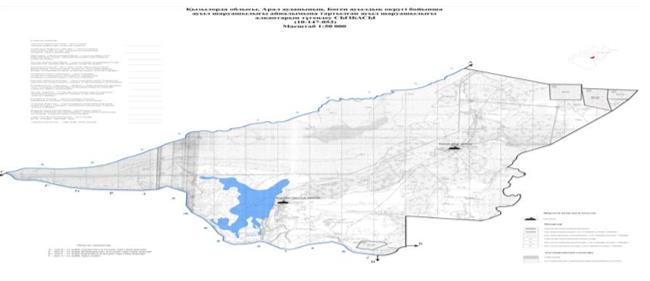 
      Условные обозначения: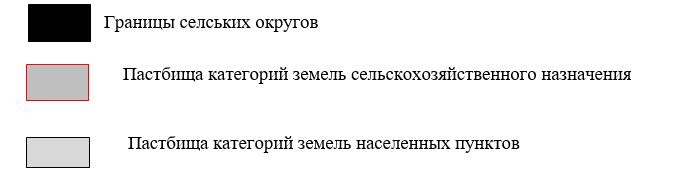  Список собственников земельных участков на территории аульного округа Боген
      Примечание: расшифровка аббревиатур:
      КРС-крупно рогатый скот
      МРС-мелко рогатый скот Информация по выделению пастбищ для размещения маточного (дойного) поголовья КРС в разрезе населенных пунктов по аульного округа Боген Информация о ветеринарно-санитарных объектах в аульном округе Боген Приемлемые схемы пастбищеоборотов
      Схема приемлимых пастбищеоборотов для аульного округа Боген Карта с указанием внешних и внутренних границ и площадей пастбищ, в том числе объектов сезонной, пастбищной инфраструктуры 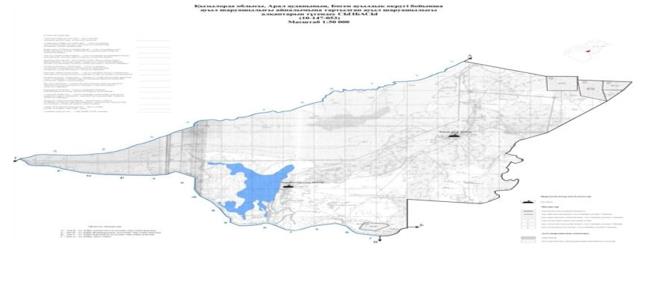 
      Условные обозначения: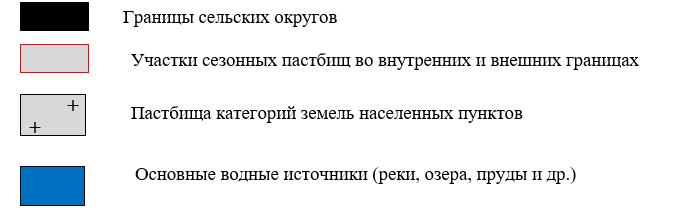  Схема доступа пастбищепользователей к водоисточникам (озерам, рекам, прудам, оросительным или обводнительным каналам, трубчатым или шахтным колодцам), составленная в соответствии с нормами водопотребления
      Среднесуточная норма водопотребления на одно сельскохозяйственное животное определяется в соответствии с пунктом 9 правил рационального использования пастбищ, утвержденных приказом заместителя Премьер-Министра Республики Казахстан- Министра сельского хозяйства Республики Казахстан от 24 апреля 2017 года № 173.
      Натерритории аульном округе Беларан есть оросительные каналов. Календарный график по использованию пастбищ, устанавливающий сезонные маршруты выпаса и передвижения сельскохозяйственных животных
      Прмечание: полное написание аббревиатур:
      ЗВС- зимне-весенний сезон;
      ВЛС –весенне-летний сезон;
      ЛОС – летний-осенний сезон;
      ОЗС – осенне-зимний сезон. План по управлению пастбищами и их использованию в аульного округа Жанакурылыс на 2022-2023 годы.
      Настоящий план по управлению пастбищами и их использованию в аульном округе Жанакурылыс (далее план) разработан в соответствии с законами Республики Казахстан от 23 января 2001 года "О местном государственном управлении и самоуправлении в Республике Казахстан", от 20 февраля 2017 года "О пастбищах" и приказом Заместителя Премьер-Министра Республики Казахстан-Министра сельского хозяйства Республики Казахстан от 24 апреля 2017 года № 173 "Об утверждении правил рационального использования пастбищ" (зарегистрирован в Реестре государственной регистрации нормативных правовых актов за № 15090), приказом министра сельского хозяйства Республики Казахстан от 14 апреля 2017 года № 3-3/332 "Об утверждении предельно допустимых норм нагрузки на общую площадь пастбищ" (зарегистрирован в Реестре государственной регистрации за №11064)
      План принят с целью рационального использования пастбищ, устойчивого обеспечения потребности в кормах и исключения деградации пастбищ.
      В составе плана:
      1) Схема размещения пастбищ на территории о аульном округе Жанакурылыс в разрезе категорий земель, собственников земельных участков и землепользователей на основании правоустанавливающих документов приложение 1;
      2) Приложение 2 к приемлемым схемам пастбищеоборотов;
      3)карта с обозначением внешних и внутренних границ и площадей пастбищ, в том числе сезонных, объектов пастбищной инфраструктуры;
      4) схема доступа пастбищпользователей к водоисточникам (озерам, рекам, прудам, оросительным или обводнительным каналам, трубчатым или шахтным колодцам), составленная в соответствии с нормами водопотребления;
      5) схема перераспределения пастбищ для размещения поголовья сельскохозяйственных животных физических и (или) юридических лиц, у которых отсутствуют пастбища, и перевода его на предоставляемые пастбища (приложение 5);
      6) Схема размещения поголовья сельскохозяйственных животных, не обеспеченных пастбищами физических и (или) юридических лиц, расположенных в сельском округе, на отгонных пастбищах;
      7) календарный график по использованию пастбищ, устанавливающий сезонные маршруты выпаса и передвижения сельскохозяйственных животных приложение 7.
      8) ветеринарно-санитарные объекты.
      План принят с указанием сведений о ветеринарно-санитарных объектах, данных о численности поголовья сельскохозяйственных животных, их владельцев и (или) иных данных, представленных юридическими лицами, данные о количестве стад, отаров, стад, сформированных по видам сельскохозяйственных животных и половозрастным группам, сведения о формировании поголовья сельскохозяйственных животных для выпаса на отгонных пастбищах, сведения об особенностях выпаса сельскохозяйственных животных на культурных и аридных пастбищах, сведения о сервитутах на перегон скота и предоставляются государственными органами, физическими и (или) юридическими лицами.
      Территория аульного округа Жанакурылыс общей площадью 39861гектаров;
      По категориям земель:
      Земли сельскохозяйственного назначения-52 534,3 гектаров;
      в том числе пастбища-35877 га;
      Земли населенных пунктов-1669гектаров;
      По природным условиям территория аульного округа Жанакурылыс находится в пределах степной зоны и агроклиматические показатели: резко континентальная зима, неустойчивая погода, осадки в соответствии с нормами, ранняя весна, лето жаркое, осень холодная, продолжительная. 
      Почва в основном серо-коричневая.
      По данным переписи сельскохозяйственных животных по состоянию на 1 января 2022 года в аульном округе Жанакурылыс (личных подворий населения и ТОО, КХ) насчитывается 672 голов крупного рогатого скота, 1245 голов мелкого рогатого скота, -405 голов лошадей, 12 голов верблюдов. 
      Всего для обеспечения сельскохозяйственных животных аульном округе Жанакурылыс имеется 35877 гектаров пастбищных угодий. В аульном округе Жанакурылыс сервитуты для перегона скота не установлены.
      На основании вышеизложенного, в соответствии со статьей 15 Закона Республики Казахстан "О пастбищах" для нужд местного населения в т. ч. В аульном округе Жанакурылыс отсутствуют земельные площади по содержанию, разведению маточного поголовья сельскохозяйственных животных. На основании правоустанавливающих документов в разрезе схемы (карты) размещения пастбищ категорий земель, собственников земельных участков и землепользователей на территории аульного округа Жанакурылыс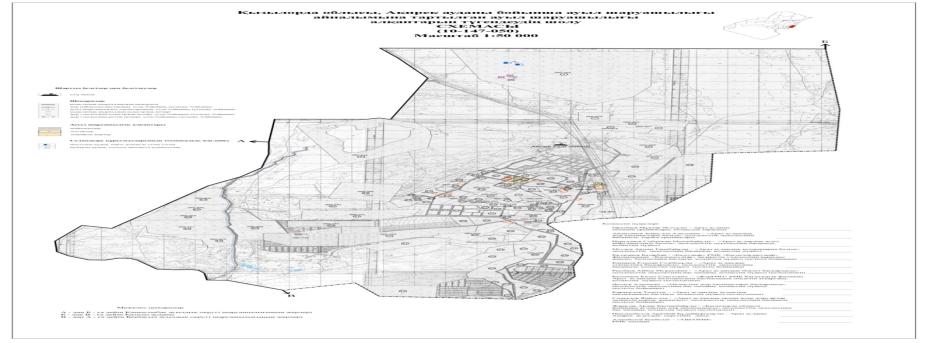 
      Условные обозначения: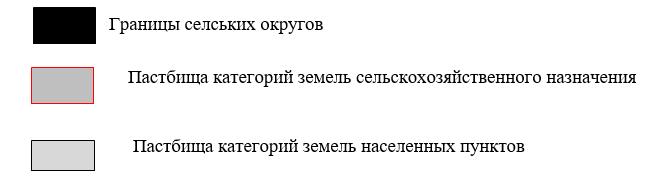  Список собственников земельных участков на территории аульного округа Жанакурылыс
      Примечание: расшифровка аббревиатур:
      КРС-крупно рогатый скот
      МРС-мелко рогатый скот Информация по выделению пастбищ для размещения маточного (дойного) поголовья КРС в разрезе населенных пунктов по аульного округа Жанакурылыс  Информация о ветеринарно-санитарных объектах в аульном округе Жанакурылыс Приемлемые схемы пастбищеоборотов
      Схема приемлимых пастбищеоборотов для аульного округа Жанакурылыс Карта с указанием внешних и внутренних границ и площадей пастбищ, в том числе объектов сезонной, пастбищной инфраструктуры 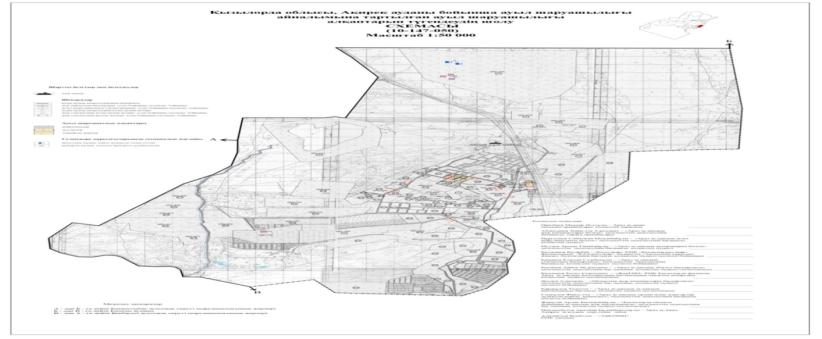 
      Условные обозначения: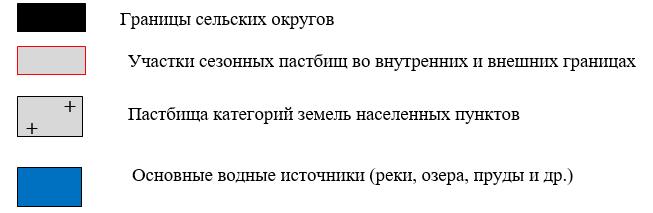  Схема доступа пастбищепользователей к водоисточникам (озерам, рекам, прудам, оросительным или обводнительным каналам, трубчатым или шахтным колодцам), составленная в соответствии с нормами водопотребления
      Среднесуточная норма водопотребления на одно сельскохозяйственное животное определяется в соответствии с пунктом 9 правил рационального использования пастбищ, утвержденных приказом заместителя Премьер-Министра Республики Казахстан- Министра сельского хозяйства Республики Казахстан от 24 апреля 2017 года № 173.
      Натерритории аульном округе Жанакурылыс есть оросительные каналов. Календарный график по использованию пастбищ, устанавливающий сезонные маршруты выпаса и передвижения сельскохозяйственных животных
      Прмечание: полное написание аббревиатур:
      ЗВС- зимне-весенний сезон;
      ВЛС –весенне-летний сезон;
      ЛОС – летний-осенний сезон;
      ОЗС – осенне-зимний сезон. План по управлению пастбищами и их использованию в аульного округа Жетес би на 2022-2023 годы.
      Настоящий план по управлению пастбищами и их использованию в аульном округе Жетес би (далее план) разработан в соответствии с законами Республики Казахстан от 23 января 2001 года "О местном государственном управлении и самоуправлении в Республике Казахстан", от 20 февраля 2017 года "О пастбищах" и приказом Заместителя Премьер-Министра Республики Казахстан-Министра сельского хозяйства Республики Казахстан от 24 апреля 2017 года № 173 "Об утверждении правил рационального использования пастбищ" (зарегистрирован в Реестре государственной регистрации нормативных правовых актов за № 15090), приказом министра сельского хозяйства Республики Казахстан от 14 апреля 2017 года № 3-3/332 "Об утверждении предельно допустимых норм нагрузки на общую площадь пастбищ" (зарегистрирован в Реестре государственной регистрации за №11064)
      План принят с целью рационального использования пастбищ, устойчивого обеспечения потребности в кормах и исключения деградации пастбищ.
      В составе плана:
      1) Схема размещения пастбищ на территории о аульном округе Косжар в разрезе категорий земель, собственников земельных участков и землепользователей на основании правоустанавливающих документов приложение 1;
      2) Приложение 2 к приемлемым схемам пастбищеоборотов;
      3)карта с обозначением внешних и внутренних границ и площадей пастбищ, в том числе сезонных, объектов пастбищной инфраструктуры;
      4) схема доступа пастбищпользователей к водоисточникам (озерам, рекам, прудам, оросительным или обводнительным каналам, трубчатым или шахтным колодцам), составленная в соответствии с нормами водопотребления;
      5) схема перераспределения пастбищ для размещения поголовья сельскохозяйственных животных физических и (или) юридических лиц, у которых отсутствуют пастбища, и перевода его на предоставляемые пастбища (приложение 5);
      6) Схема размещения поголовья сельскохозяйственных животных, не обеспеченных пастбищами физических и (или) юридических лиц, расположенных в сельском округе, на отгонных пастбищах;
      7) календарный график по использованию пастбищ, устанавливающий сезонные маршруты выпаса и передвижения сельскохозяйственных животных приложение 7.
      8) ветеринарно-санитарные объекты.
      План принят с указанием сведений о ветеринарно-санитарных объектах, данных о численности поголовья сельскохозяйственных животных, их владельцев и (или) иных данных, представленных юридическими лицами, данные о количестве стад, отаров, стад, сформированных по видам сельскохозяйственных животных и половозрастным группам, сведения о формировании поголовья сельскохозяйственных животных для выпаса на отгонных пастбищах, сведения об особенностях выпаса сельскохозяйственных животных на культурных и аридных пастбищах, сведения о сервитутах на перегон скота и предоставляются государственными органами, физическими и (или) юридическими лицами.
      Территория аульного округа Жетес би общей площадью 18254 гектаров;
      По категориям земель:
      Земли сельскохозяйственного назначения-14868гектаров;
      в том числе пастбища-14868 га;
      Земли населенных пунктов-3386гектаров;
      По природным условиям территория аульного округа Жетес би находится в пределах степной зоны и агроклиматические показатели: резко континентальная зима, неустойчивая погода, осадки в соответствии с нормами, ранняя весна, лето жаркое, осень холодная, продолжительная. 
      Почва в основном серо-коричневая.
      По данным переписи сельскохозяйственных животных по состоянию на 1 января 2022 года в аульном округе Жетес би (личных подворий населения и ТОО, КХ) насчитывается 520 голов крупного рогатого скота, 618 голов мелкого рогатого скота, -90 голов лошадей.
      Всего для обеспечения сельскохозяйственных животных аульном округе Жетес би имеется 14868 гектаров пастбищных угодий. В аульном округе Жетес бисервитуты для перегона скота не установлены.
      На основании вышеизложенного, в соответствии со статьей 15 Закона Республики Казахстан "О пастбищах" для нужд местного населения в т. ч. В аульном округе Жетес би отсутствуют земельные площади по содержанию, разведению маточного поголовья сельскохозяйственных животных. На основании правоустанавливающих документов в разрезе схемы (карты) размещения пастбищ категорий земель, собственников земельных участков и землепользователей на территории аульного округа Жетес би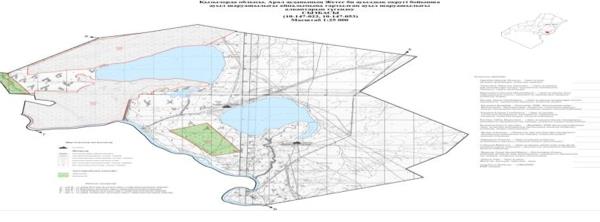 
      Условные обозначения: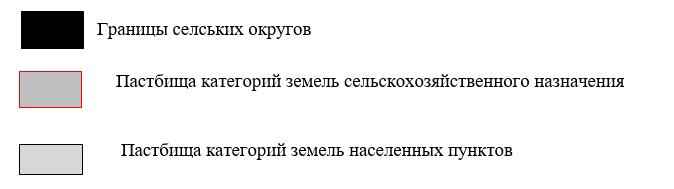  Список собственников земельных участков на территории аульного округа Жетес би
      Примечание: расшифровка аббревиатур:
      КРС-крупно рогатый скот
      МРС-мелко рогатый скот Информация по выделению пастбищ для размещения маточного (дойного) поголовья КРС в разрезе населенных пунктов по аульного округа Жетес би Информация о ветеринарно-санитарных объектах в аульном округе Жетес би Приемлемые схемы пастбищеоборотов
      Схема приемлимых пастбищеоборотов для аульного округа Жетес би Карта с указанием внешних и внутренних границ и площадей пастбищ, в том числе объектов сезонной, пастбищной инфраструктуры 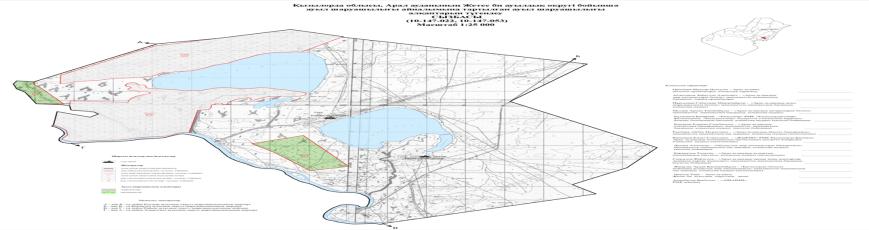 
      Условные обозначения: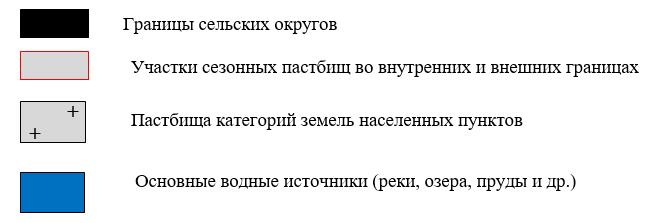  Схема доступа пастбищепользователей к водоисточникам (озерам, рекам, прудам, оросительным или обводнительным каналам, трубчатым или шахтным колодцам), составленная в соответствии с нормами водопотребления
      Среднесуточная норма водопотребления на одно сельскохозяйственное животное определяется в соответствии с пунктом 9 правил рационального использования пастбищ, утвержденных приказом заместителя Премьер-Министра Республики Казахстан- Министра сельского хозяйства Республики Казахстан от 24 апреля 2017 года № 173.
      Натерритории аульном округе Жетес би есть оросительные каналов. Календарный график по использованию пастбищ, устанавливающий сезонные маршруты выпаса и передвижения сельскохозяйственных животных
      Прмечание: полное написание аббревиатур:
      ЗВС- зимне-весенний сезон;
      ВЛС –весенне-летний сезон;
      ЛОС – летний-осенний сезон;
      ОЗС – осенне-зимний сезон. План по управлению пастбищами и их использованию в аульного округа Жинишкекум на 2022-2023 годы.
      Настоящий план по управлению пастбищами и их использованию в аульном округе Жинишкекум (далее план) разработан в соответствии с законами Республики Казахстан от 23 января 2001 года "О местном государственном управлении и самоуправлении в Республике Казахстан", от 20 февраля 2017 года "О пастбищах" и приказом Заместителя Премьер-Министра Республики Казахстан-Министра сельского хозяйства Республики Казахстан от 24 апреля 2017 года № 173 "Об утверждении правил рационального использования пастбищ" (зарегистрирован в Реестре государственной регистрации нормативных правовых актов за № 15090), приказом министра сельского хозяйства Республики Казахстан от 14 апреля 2017 года № 3-3/332 "Об утверждении предельно допустимых норм нагрузки на общую площадь пастбищ" (зарегистрирован в Реестре государственной регистрации за №11064)
      План принят с целью рационального использования пастбищ, устойчивого обеспечения потребности в кормах и исключения деградации пастбищ.
      В составе плана:
      1) Схема размещения пастбищ на территории о аульном округе Жинишкекумв разрезе категорий земель, собственников земельных участков и землепользователей на основании правоустанавливающих документов приложение 1;
      2) Приложение 2 к приемлемым схемам пастбищеоборотов;
      3)карта с обозначением внешних и внутренних границ и площадей пастбищ, в том числе сезонных, объектов пастбищной инфраструктуры;
      4) схема доступа пастбищпользователей к водоисточникам (озерам, рекам, прудам, оросительным или обводнительным каналам, трубчатым или шахтным колодцам), составленная в соответствии с нормами водопотребления;
      5) схема перераспределения пастбищ для размещения поголовья сельскохозяйственных животных физических и (или) юридических лиц, у которых отсутствуют пастбища, и перевода его на предоставляемые пастбища (приложение 5);
      6) Схема размещения поголовья сельскохозяйственных животных, не обеспеченных пастбищами физических и (или) юридических лиц, расположенных в сельском округе, на отгонных пастбищах;
      7) календарный график по использованию пастбищ, устанавливающий сезонные маршруты выпаса и передвижения сельскохозяйственных животных приложение 7.
      8) ветеринарно-санитарные объекты.
      План принят с указанием сведений о ветеринарно-санитарных объектах, данных о численности поголовья сельскохозяйственных животных, их владельцев и (или) иных данных, представленных юридическими лицами, данные о количестве стад, отаров, стад, сформированных по видам сельскохозяйственных животных и половозрастным группам, сведения о формировании поголовья сельскохозяйственных животных для выпаса на отгонных пастбищах, сведения об особенностях выпаса сельскохозяйственных животных на культурных и аридных пастбищах, сведения о сервитутах на перегон скота и предоставляются государственными органами, физическими и (или) юридическими лицами.
      Территория аульного округа Жинишкекумобщей площадью 39861гектаров;
      По категориям земель:
      Земли сельскохозяйственного назначения-52 534,3 гектаров;
      в том числе пастбища-35877 га;
      Земли населенных пунктов-1669гектаров;
      По природным условиям территория аульного округа Жинишкекум находится в пределах степной зоны и агроклиматические показатели: резко континентальная зима, неустойчивая погода, осадки в соответствии с нормами, ранняя весна, лето жаркое, осень холодная, продолжительная. 
      Почва в основном серо-коричневая.
      По данным переписи сельскохозяйственных животных по состоянию на 1 января 2022 года в аульном округеЖинишкекум (личных подворий населения и ТОО, КХ) насчитывается 672 голов крупного рогатого скота, 1245 голов мелкого рогатого скота, -405 голов лошадей, 12 голов верблюдов. 
      Всего для обеспечения сельскохозяйственных животных аульном округе Жинишкекум имеется 35877 гектаров пастбищных угодий. В аульном округе Жинишкекум сервитуты для перегона скота не установлены.
      На основании вышеизложенного, в соответствии со статьей 15 Закона Республики Казахстан "О пастбищах" для нужд местного населения в т. ч. В аульном округе Жинишкекум отсутствуют земельные площади по содержанию, разведению маточного поголовья сельскохозяйственных животных. На основании правоустанавливающих документов в разрезе схемы (карты) размещения пастбищ категорий земель, собственников земельных участков и землепользователей на территории аульного округа Жинишкекум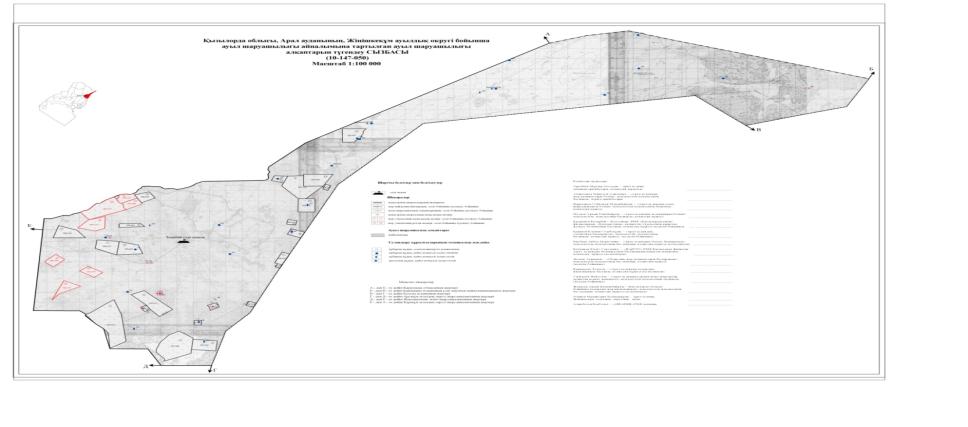 
      Условные обозначения: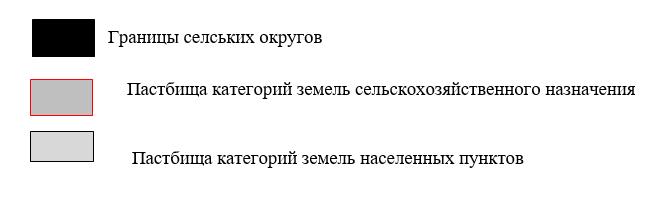  Список собственников земельных участков на территории аульного округа Жинишкекум
      Примечание: расшифровка аббревиатур:
      КРС-крупно рогатый скот
      МРС-мелко рогатый скот Информация по выделению пастбищ для размещения маточного (дойного) поголовья КРС в разрезе населенных пунктов по аульного округа Жинишкекум Информация о ветеринарно-санитарных объектах в аульном округе Жинишкекум Приемлемые схемы пастбищеоборотов
      Схема приемлимых пастбищеоборотов для аульного округа Жинишкекум Карта с указанием внешних и внутренних границ и площадей пастбищ, в том числе объектов сезонной, пастбищной инфраструктуры 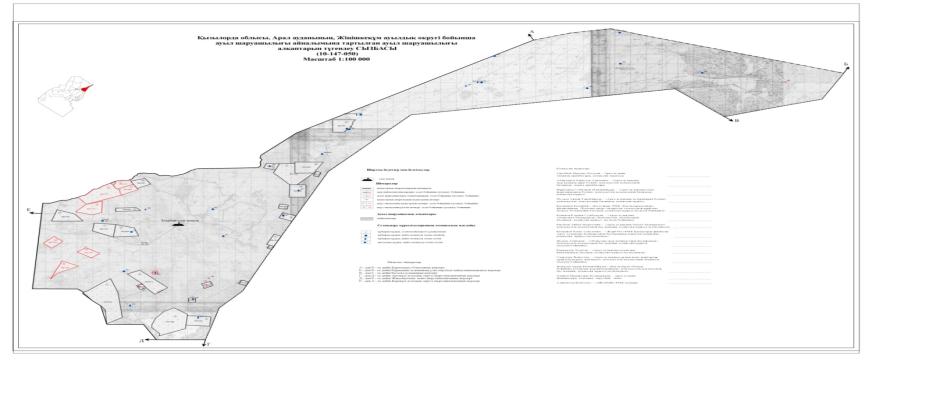 
      Условные обозначения: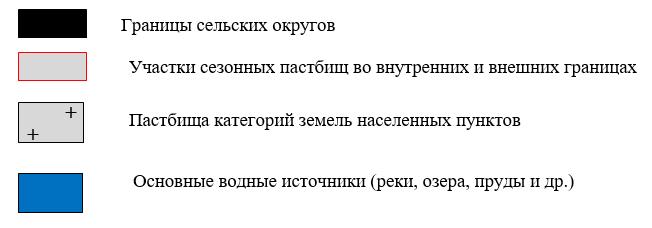  Схема доступа пастбищепользователей к водоисточникам (озерам, рекам, прудам, оросительным или обводнительным каналам, трубчатым или шахтным колодцам), составленная в соответствии с нормами водопотребления
      Среднесуточная норма водопотребления на одно сельскохозяйственное животное определяется в соответствии с пунктом 9 правил рационального использования пастбищ, утвержденных приказом заместителя Премьер-Министра Республики Казахстан- Министра сельского хозяйства Республики Казахстан от 24 апреля 2017 года № 173.
      На территории аульном округе Жинишкекум есть оросительные каналов. Календарный график по использованию пастбищ, устанавливающий сезонные маршруты выпаса и передвижения сельскохозяйственных животных
      Прмечание: полное написание аббревиатур:
      ЗВС- зимне-весенний сезон;
      ВЛС –весенне-летний сезон;
      ЛОС – летний-осенний сезон;
      ОЗС – осенне-зимний сезон. План по управлению пастбищами и их использованию в аульного округа Камыстыбас на 2022-2023 годы.
      Настоящий план по управлению пастбищами и их использованию в аульном округе Камыстыбас (далее план) разработан в соответствии с законами Республики Казахстан от 23 января 2001 года "О местном государственном управлении и самоуправлении в Республике Казахстан", от 20 февраля 2017 года "О пастбищах" и приказом Заместителя Премьер-Министра Республики Казахстан-Министра сельского хозяйства Республики Казахстан от 24 апреля 2017 года № 173 "Об утверждении правил рационального использования пастбищ" (зарегистрирован в Реестре государственной регистрации нормативных правовых актов за № 15090), приказом министра сельского хозяйства Республики Казахстан от 14 апреля 2017 года № 3-3/332 "Об утверждении предельно допустимых норм нагрузки на общую площадь пастбищ" (зарегистрирован в Реестре государственной регистрации за №11064)
      План принят с целью рационального использования пастбищ, устойчивого обеспечения потребности в кормах и исключения деградации пастбищ.
      В составе плана:
      1) Схема размещения пастбищ на территории о аульном округе Жанакурылыс в разрезе категорий земель, собственников земельных участков и землепользователей на основании правоустанавливающих документов приложение 1;
      2) Приложение 2 к приемлемым схемам пастбищеоборотов;
      3) карта с обозначением внешних и внутренних границ и площадей пастбищ, в том числе сезонных, объектов пастбищной инфраструктуры;
      4) схема доступа пастбищпользователей к водоисточникам (озерам, рекам, прудам, оросительным или обводнительным каналам, трубчатым или шахтным колодцам), составленная в соответствии с нормами водопотребления;
      5) схема перераспределения пастбищ для размещения поголовья сельскохозяйственных животных физических и (или) юридических лиц, у которых отсутствуют пастбища, и перевода его на предоставляемые пастбища (приложение 5);
      6) Схема размещения поголовья сельскохозяйственных животных, не обеспеченных пастбищами физических и (или) юридических лиц, расположенных в сельском округе, на отгонных пастбищах;
      7) календарный график по использованию пастбищ, устанавливающий сезонные маршруты выпаса и передвижения сельскохозяйственных животных приложение 7.
      8) ветеринарно-санитарные объекты.
      План принят с указанием сведений о ветеринарно-санитарных объектах, данных о численности поголовья сельскохозяйственных животных, их владельцев и (или) иных данных, представленных юридическими лицами, данные о количестве стад, отаров, стад, сформированных по видам сельскохозяйственных животных и половозрастным группам, сведения о формировании поголовья сельскохозяйственных животных для выпаса на отгонных пастбищах, сведения об особенностях выпаса сельскохозяйственных животных на культурных и аридных пастбищах, сведения о сервитутах на перегон скота и предоставляются государственными органами, физическими и (или) юридическими лицами.
      Территория аульного округа Камыстыбас общей площадью 39861гектаров;
      По категориям земель:
      Земли сельскохозяйственного назначения-52 534,3 гектаров;
      в том числе пастбища-35877 га;
      Земли населенных пунктов-1669 гектаров;
      По природным условиям территория аульного округа Камыстыбас находится в пределах степной зоны и агроклиматические показатели: резко континентальная зима, неустойчивая погода, осадки в соответствии с нормами, ранняя весна, лето жаркое, осень холодная, продолжительная. 
      Почва в основном серо-коричневая.
      По данным переписи сельскохозяйственных животных по состоянию на 1 января 2022 года в аульном округе Камыстыбас (личных подворий населения и ТОО, КХ) насчитывается 672 голов крупного рогатого скота, 1245 голов мелкого рогатого скота, -405 голов лошадей, 12 голов верблюдов. 
      Всего для обеспечения сельскохозяйственных животных аульном округе Камыстыбас имеется 35877 гектаров пастбищных угодий. В аульном округе Камыстыбас сервитуты для перегона скота не установлены.
      На основании вышеизложенного, в соответствии со статьей 15 Закона Республики Казахстан "О пастбищах" для нужд местного населения в т. ч. В аульном округе Камыстыбас отсутствуют земельные площади по содержанию, разведению маточного поголовья сельскохозяйственных животных. На основании правоустанавливающих документов в разрезе схемы (карты) размещения пастбищ категорий земель, собственников земельных участков и землепользователей на территории аульного округа Камыстыбас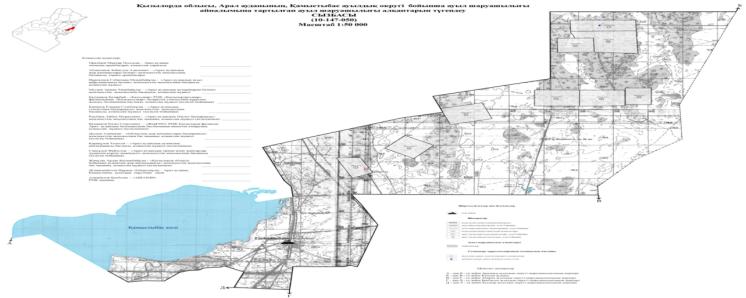 
      Условные обозначения: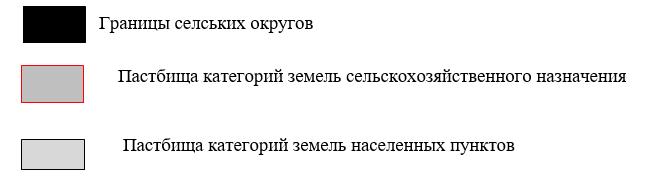  Список собственников земельных участков на территории аульного округа Камыстыбас
      Примечание: расшифровка аббревиатур:
      КРС-крупно рогатый скот
      МРС-мелко рогатый скот Информация по выделению пастбищ для размещения маточного (дойного) поголовья КРС в разрезе населенных пунктов по аульного округа Камыстыбас Информация о ветеринарно-санитарных объектах в аульном округе Камыстыбас Приемлемые схемы пастбищеоборотов
      Схема приемлимых пастбищеоборотов для аульного округа Жанакурылыс Карта с указанием внешних и внутренних границ и площадей пастбищ, в том числе объектов сезонной, пастбищной инфраструктуры 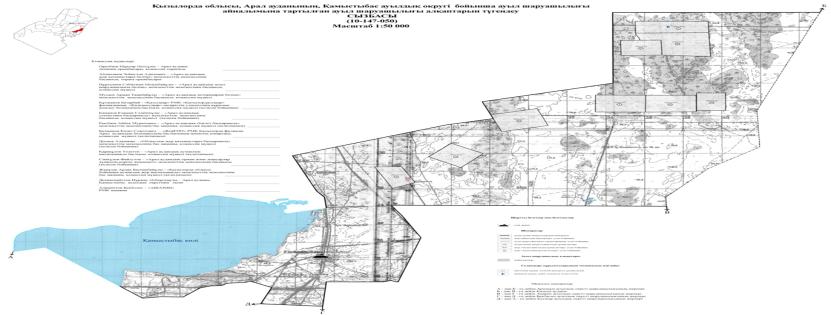 
      Условные обозначения: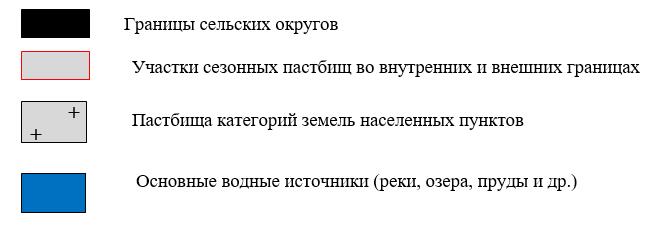  Схема доступа пастбищепользователей к водоисточникам (озерам, рекам, прудам, оросительным или обводнительным каналам, трубчатым или шахтным колодцам), составленная в соответствии с нормами водопотребления
      Среднесуточная норма водопотребления на одно сельскохозяйственное животное определяется в соответствии с пунктом 9 правил рационального использования пастбищ, утвержденных приказом заместителя Премьер-Министра Республики Казахстан- Министра сельского хозяйства Республики Казахстан от 24 апреля 2017 года № 173.
      Натерритории аульном округе Камыстыбас есть оросительные каналов. Календарный график по использованию пастбищ, устанавливающий сезонные маршруты выпаса и передвижения сельскохозяйственных животных
      Прмечание: полное написание аббревиатур:
      ЗВС- зимне-весенний сезон;
      ВЛС –весенне-летний сезон;
      ЛОС – летний-осенний сезон;
      ОЗС – осенне-зимний сезон. План по управлению пастбищами и их использованию в аульного округа Каракум на 2022-2023 годы.
      Настоящий план по управлению пастбищами и их использованию в аульном округ Каракум (далее план) разработан в соответствии с законами Республики Казахстан от 23 января 2001 года "О местном государственном управлении и самоуправлении в Республике Казахстан", от 20 февраля 2017 года "О пастбищах" и приказом Заместителя Премьер-Министра Республики Казахстан-Министра сельского хозяйства Республики Казахстан от 24 апреля 2017 года № 173 "Об утверждении правил рационального использования пастбищ" (зарегистрирован в Реестре государственной регистрации нормативных правовых актов за № 15090), приказом министра сельского хозяйства Республики Казахстан от 14 апреля 2017 года № 3-3/332 "Об утверждении предельно допустимых норм нагрузки на общую площадь пастбищ" (зарегистрирован в Реестре государственной регистрации за №11064)
      План принят с целью рационального использования пастбищ, устойчивого обеспечения потребности в кормах и исключения деградации пастбищ.
      В составе плана:
      1) Схема размещения пастбищ на территории о аульном округе Каракум в разрезе категорий земель, собственников земельных участков и землепользователей на основании правоустанавливающих документов приложение 1;
      2) Приложение 2 к приемлемым схемам пастбищеоборотов;
      3)карта с обозначением внешних и внутренних границ и площадей пастбищ, в том числе сезонных, объектов пастбищной инфраструктуры;
      4) схема доступа пастбищпользователей к водоисточникам (озерам, рекам, прудам, оросительным или обводнительным каналам, трубчатым или шахтным колодцам), составленная в соответствии с нормами водопотребления;
      5) схема перераспределения пастбищ для размещения поголовья сельскохозяйственных животных физических и (или) юридических лиц, у которых отсутствуют пастбища, и перевода его на предоставляемые пастбища (приложение 5);
      6) Схема размещения поголовья сельскохозяйственных животных, не обеспеченных пастбищами физических и (или) юридических лиц, расположенных в сельском округе, на отгонных пастбищах;
      7) календарный график по использованию пастбищ, устанавливающий сезонные маршруты выпаса и передвижения сельскохозяйственных животных приложение 7.
      8) ветеринарно-санитарные объекты.
      План принят с указанием сведений о ветеринарно-санитарных объектах, данных о численности поголовья сельскохозяйственных животных, их владельцев и (или) иных данных, представленных юридическими лицами, данные о количестве стад, отаров, стад, сформированных по видам сельскохозяйственных животных и половозрастным группам, сведения о формировании поголовья сельскохозяйственных животных для выпаса на отгонных пастбищах, сведения об особенностях выпаса сельскохозяйственных животных на культурных и аридных пастбищах, сведения о сервитутах на перегон скота и предоставляются государственными органами, физическими и (или) юридическими лицами.
      Территория аульного округа Каракум общей площадью 17 822гектаров;
      По категориям земель:
      Земли сельскохозяйственного назначения-62725 гектаров;
      в том числе пастбища-62 725 га;
      Земли населенных пунктов-4315 гектаров;
      По природным условиям территория аульного округа Каракум находится в пределах степной зоны и агроклиматические показатели: резко континентальная зима, неустойчивая погода, осадки в соответствии с нормами, ранняя весна, лето жаркое, осень холодная, продолжительная. 
      Почва в основном серо-коричневая.
      По данным переписи сельскохозяйственных животных по состоянию на 1 января 2022 года в сельском округе Каракум (личных подворий населения и ТОО, КХ) насчитывается 2775 голов крупного рогатого скота, 3372 голов мелкого рогатого скота, -1577 голов лошадей, 150 голов верблюдов.
      Всего для обеспечения сельскохозяйственных животных аульном округе Каракум имеется 12725 гектаров пастбищных угодий. В аульном округе Каракум сервитуты для перегона скота не установлены.
      На основании вышеизложенного, в соответствии со статьей 15 Закона Республики Казахстан "О пастбищах" для нужд местного населения в т. ч. В аульном округе Каракум отсутствуют земельные площади по содержанию, разведению маточного поголовья сельскохозяйственных животных. На основании правоустанавливающих документов в разрезе схемы (карты) размещения пастбищ категорий земель, собственников земельных участков и землепользователей на территории аульного округа Каракум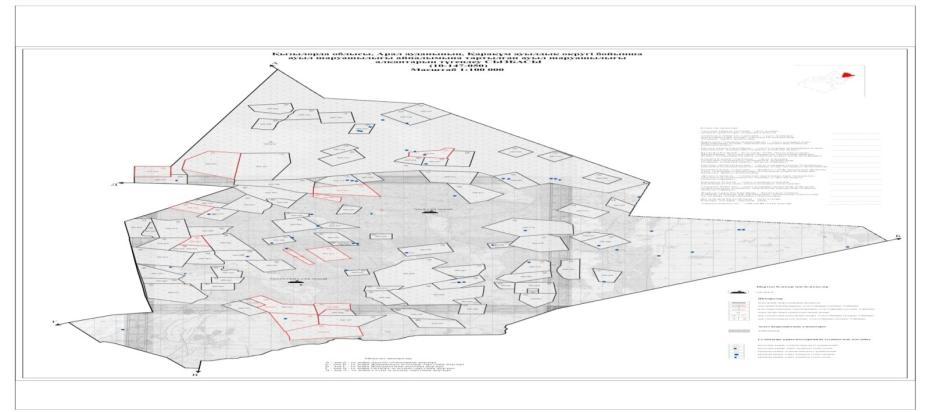 
      Условные обозначения: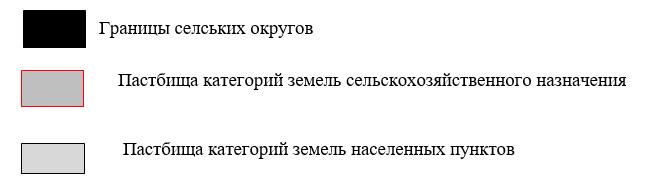  Список собственников земельных участков на территории аульного округа Каракум
      Примечание: расшифровка аббревиатур:
      КРС-крупно рогатый скот
      МРС-мелко рогатый скот Информация по выделению пастбищ для размещения маточного (дойного) поголовья КРС в разрезе населенных пунктов по аульного округа Каракум Информация о ветеринарно-санитарных объектах в аульном округе Каракум Приемлемые схемы пастбищеоборотов
      Схема приемлимых пастбищеоборотов для аульного округа Каракум Карта с указанием внешних и внутренних границ и площадей пастбищ, в том числе объектов сезонной, пастбищной инфраструктуры 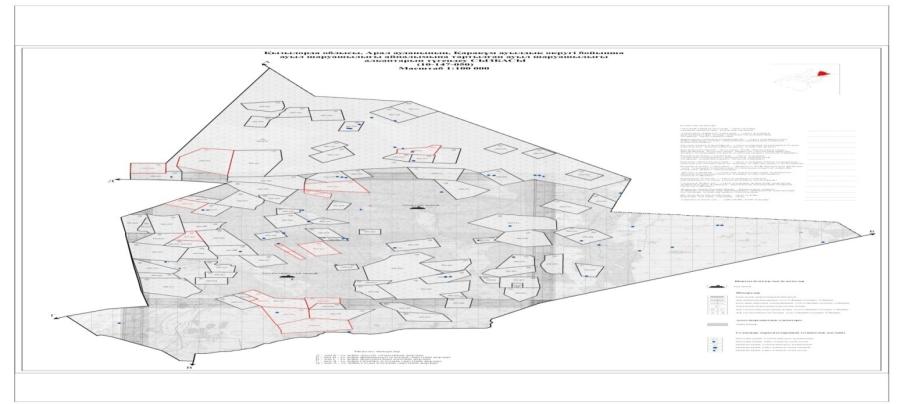 
      Условные обозначения: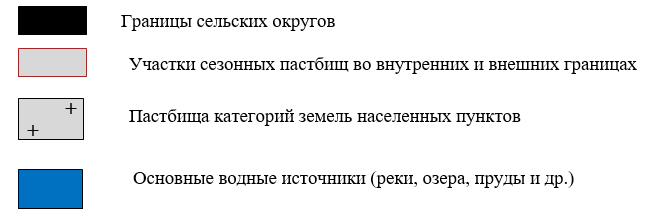  Схема доступа пастбищепользователей к водоисточникам (озерам, рекам, прудам, оросительным или обводнительным каналам, трубчатым или шахтным колодцам), составленная в соответствии с нормами водопотребления
      Среднесуточная норма водопотребления на одно сельскохозяйственное животное определяется в соответствии с пунктом 9 правил рационального использования пастбищ, утвержденных приказом заместителя Премьер-Министра Республики Казахстан- Министра сельского хозяйства Республики Казахстан от 24 апреля 2017 года № 173.
      Натерритории аульном округе Каракум нет оросительных каналов. Календарный график по использованию пастбищ, устанавливающий сезонные маршруты выпаса и передвижения сельскохозяйственных животных
      Прмечание: полное написание аббревиатур:
      ЗВС- зимне-весенний сезон;
      ВЛС –весенне-летний сезон;
      ЛОС – летний-осенний сезон;
      ОЗС – осенне-зимний сезон. План по управлению пастбищами и их использованию в аульного округа Каратерен на 2022-2023 годы.
      Настоящий план по управлению пастбищами и их использованию в аульном округе Каратерен (далее план) разработан в соответствии с законами Республики Казахстан от 23 января 2001 года "О местном государственном управлении и самоуправлении в Республике Казахстан", от 20 февраля 2017 года "О пастбищах" и приказом Заместителя Премьер-Министра Республики Казахстан-Министра сельского хозяйства Республики Казахстан от 24 апреля 2017 года № 173 "Об утверждении правил рационального использования пастбищ" (зарегистрирован в Реестре государственной регистрации нормативных правовых актов за № 15090), приказом министра сельского хозяйства Республики Казахстан от 14 апреля 2017 года № 3-3/332 "Об утверждении предельно допустимых норм нагрузки на общую площадь пастбищ" (зарегистрирован в Реестре государственной регистрации за №11064)
      План принят с целью рационального использования пастбищ, устойчивого обеспечения потребности в кормах и исключения деградации пастбищ.
      В составе плана:
      1) Схема размещения пастбищ на территории о аульном округе Каратерен в разрезе категорий земель, собственников земельных участков и землепользователей на основании правоустанавливающих документов приложение 1;
      2) Приложение 2 к приемлемым схемам пастбищеоборотов;
      3)карта с обозначением внешних и внутренних границ и площадей пастбищ, в том числе сезонных, объектов пастбищной инфраструктуры;
      4) схема доступа пастбищпользователей к водоисточникам (озерам, рекам, прудам, оросительным или обводнительным каналам, трубчатым или шахтным колодцам), составленная в соответствии с нормами водопотребления;
      5) схема перераспределения пастбищ для размещения поголовья сельскохозяйственных животных физических и (или) юридических лиц, у которых отсутствуют пастбища, и перевода его на предоставляемые пастбища (приложение 5);
      6) Схема размещения поголовья сельскохозяйственных животных, не обеспеченных пастбищами физических и (или) юридических лиц, расположенных в сельском округе, на отгонных пастбищах;
      7) календарный график по использованию пастбищ, устанавливающий сезонные маршруты выпаса и передвижения сельскохозяйственных животных приложение 7.
      8) ветеринарно-санитарные объекты.
      План принят с указанием сведений о ветеринарно-санитарных объектах, данных о численности поголовья сельскохозяйственных животных, их владельцев и (или) иных данных, представленных юридическими лицами, данные о количестве стад, отаров, стад, сформированных по видам сельскохозяйственных животных и половозрастным группам, сведения о формировании поголовья сельскохозяйственных животных для выпаса на отгонных пастбищах, сведения об особенностях выпаса сельскохозяйственных животных на культурных и аридных пастбищах, сведения о сервитутах на перегон скота и предоставляются государственными органами, физическими и (или) юридическими лицами.
      Территория аульного округа Каратерен общей площадью 18254 гектаров;
      По категориям земель:
      Земли сельскохозяйственного назначения-14868гектаров;
      в том числе пастбища-14868 га;
      Земли населенных пунктов-3386гектаров;
      По природным условиям территория аульного округа Каратерен находится в пределах степной зоны и агроклиматические показатели: резко континентальная зима, неустойчивая погода, осадки в соответствии с нормами, ранняя весна, лето жаркое, осень холодная, продолжительная. 
      Почва в основном серо-коричневая.
      По данным переписи сельскохозяйственных животных по состоянию на 1 января 2023 года в аульном округе Каратерен (личных подворий населения и ТОО, КХ) насчитывается 1954 голов крупного рогатого скота, 2618 голов мелкого рогатого скота, -1185 голов лошадей, 164 голов верблюдов. 
      Всего для обеспечения сельскохозяйственных животных аульном округе Каратерен имеется 14049 гектаров пастбищных угодий. В аульном округе Каратерен сервитуты для перегона скота не установлены.
      На основании вышеизложенного, в соответствии со статьей 15 Закона Республики Казахстан "О пастбищах" для нужд местного населения в т. ч. В аульном округе Каратерен отсутствуют земельные площади по содержанию, разведению маточного поголовья сельскохозяйственных животных. На основании правоустанавливающих документов в разрезе схемы (карты) размещения пастбищ категорий земель, собственников земельных участков и землепользователей на территории аульного округа Каратерен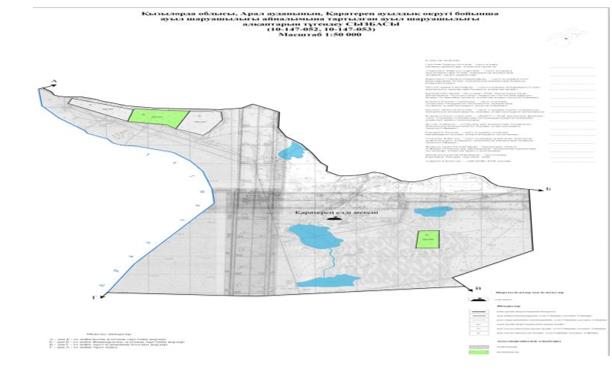 
      Условные обозначения: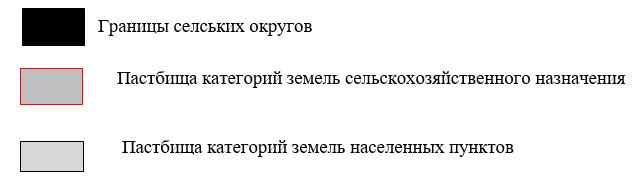  Список собственников земельных участков на территории аульного округа Каратерен
      Примечание: расшифровка аббревиатур:
      КРС-крупно рогатый скот
      МРС-мелко рогатый скот Информация по выделению пастбищ для размещения маточного (дойного) поголовья КРС в разрезе населенных пунктов по аульного округа Каратерен Информация о ветеринарно-санитарных объектах в аульном округе Каратерен Приемлемые схемы пастбищеоборотов
      Схема приемлимых пастбищеоборотов для аульного округа Каратерен Карта с указанием внешних и внутренних границ и площадей пастбищ, в том числе объектов сезонной, пастбищной инфраструктуры 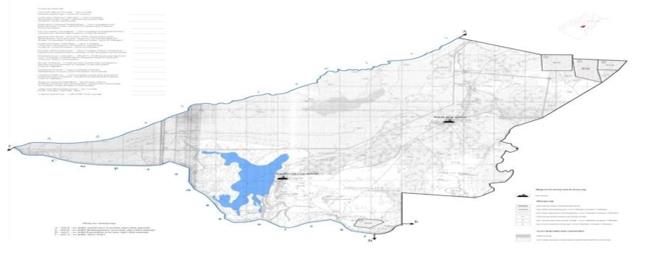 
      Условные обозначения: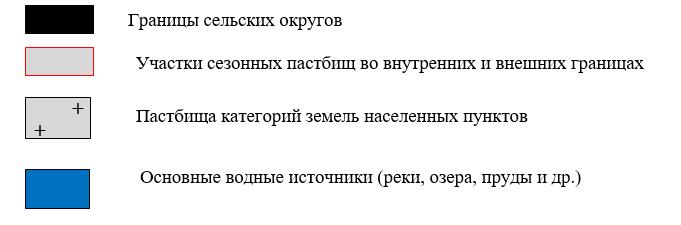  Схема доступа пастбищепользователей к водоисточникам (озерам, рекам, прудам, оросительным или обводнительным каналам, трубчатым или шахтным колодцам), составленная в соответствии с нормами водопотребления
      Среднесуточная норма водопотребления на одно сельскохозяйственное животное определяется в соответствии с пунктом 9 правил рационального использования пастбищ, утвержденных приказом заместителя Премьер-Министра Республики Казахстан- Министра сельского хозяйства Республики Казахстан от 24 апреля 2017 года № 173.
      Натерритории аульном округе Каратерен есть оросительные каналов. Календарный график по использованию пастбищ, устанавливающий сезонные маршруты выпаса и передвижения сельскохозяйственных животных
      Прмечание: полное написание аббревиатур:
      ЗВС- зимне-весенний сезон;
      ВЛС –весенне-летний сезон;
      ЛОС – летний-осенний сезон;
      ОЗС – осенне-зимний сезон. План по управлению пастбищами и их использованию в аульного округа Косаман на 2022-2023 годы.
      Настоящий план по управлению пастбищами и их использованию в аульном округе Косаман (далее план) разработан в соответствии с законами Республики Казахстан от 23 января 2001 года "О местном государственном управлении и самоуправлении в Республике Казахстан", от 20 февраля 2017 года "О пастбищах" и приказом Заместителя Премьер-Министра Республики Казахстан-Министра сельского хозяйства Республики Казахстан от 24 апреля 2017 года № 173 "Об утверждении правил рационального использования пастбищ" (зарегистрирован в Реестре государственной регистрации нормативных правовых актов за № 15090), приказом министра сельского хозяйства Республики Казахстан от 14 апреля 2017 года № 3-3/332 "Об утверждении предельно допустимых норм нагрузки на общую площадь пастбищ" (зарегистрирован в Реестре государственной регистрации за №11064)
      План принят с целью рационального использования пастбищ, устойчивого обеспечения потребности в кормах и исключения деградации пастбищ.
      В составе плана:
      1) Схема размещения пастбищ на территории о аульном округе Косаман в разрезе категорий земель, собственников земельных участков и землепользователей на основании правоустанавливающих документов приложение 1;
      2) Приложение 2 к приемлемым схемам пастбищеоборотов;
      3)карта с обозначением внешних и внутренних границ и площадей пастбищ, в том числе сезонных, объектов пастбищной инфраструктуры;
      4) схема доступа пастбищпользователей к водоисточникам (озерам, рекам, прудам, оросительным или обводнительным каналам, трубчатым или шахтным колодцам), составленная в соответствии с нормами водопотребления;
      5) схема перераспределения пастбищ для размещения поголовья сельскохозяйственных животных физических и (или) юридических лиц, у которых отсутствуют пастбища, и перевода его на предоставляемые пастбища (приложение 5);
      6) Схема размещения поголовья сельскохозяйственных животных, не обеспеченных пастбищами физических и (или) юридических лиц, расположенных в сельском округе, на отгонных пастбищах;
      7) календарный график по использованию пастбищ, устанавливающий сезонные маршруты выпаса и передвижения сельскохозяйственных животных приложение 7.
      8) ветеринарно-санитарные объекты.
      План принят с указанием сведений о ветеринарно-санитарных объектах, данных о численности поголовья сельскохозяйственных животных, их владельцев и (или) иных данных, представленных юридическими лицами, данные о количестве стад, отаров, стад, сформированных по видам сельскохозяйственных животных и половозрастным группам, сведения о формировании поголовья сельскохозяйственных животных для выпаса на отгонных пастбищах, сведения об особенностях выпаса сельскохозяйственных животных на культурных и аридных пастбищах, сведения о сервитутах на перегон скота и предоставляются государственными органами, физическими и (или) юридическими лицами.
      Территория аульного округа Косаман общей площадью 14529 гектаров;
      По категориям земель:
      Земли сельскохозяйственного назначения-4045 гектаров;
      в том числе пастбища-14049 га;
      Земли населенных пунктов-10060гектаров;
      По природным условиям территория аульного округа Косаман находится в пределах степной зоны и агроклиматические показатели: резко континентальная зима, неустойчивая погода, осадки в соответствии с нормами, ранняя весна, лето жаркое, осень холодная, продолжительная. 
      Почва в основном серо-коричневая.
      По данным переписи сельскохозяйственных животных по состоянию на 1 января 2022 года в аульном округе Беларан (личных подворий населения и ТОО, КХ) насчитывается 846 голов крупного рогатого скота, 1157 голов мелкого рогатого скота, -2947 голов лошадей, 2101 голов верблюдов.
      Всего для обеспечения сельскохозяйственных животных аульном округе Косаман имеется 14049 гектаров пастбищных угодий. В аульном округе Косаман сервитуты для перегона скота не установлены.
      На основании вышеизложенного, в соответствии со статьей 15 Закона Республики Казахстан "О пастбищах" для нужд местного населения в т. ч. В аульном округе Беларан отсутствуют земельные площади по содержанию, разведению маточного поголовья сельскохозяйственных животных. На основании правоустанавливающих документов в разрезе схемы (карты) размещения пастбищ категорий земель, собственников земельных участков и землепользователей на территории аульного округа Косаман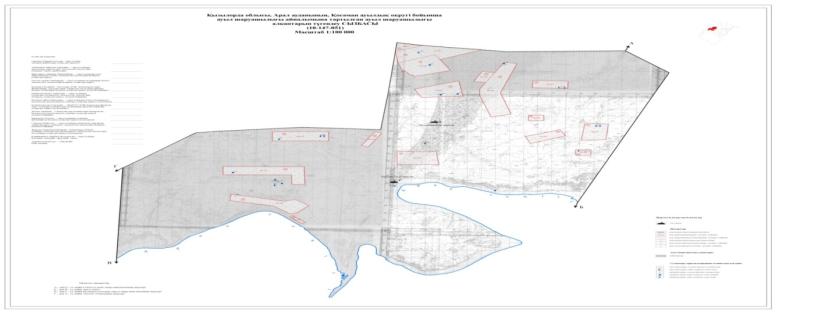 
      Условные обозначения: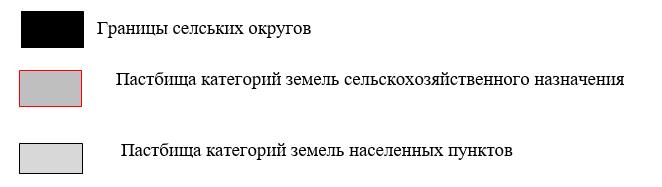  Список собственников земельных участков на территории аульного округа Косаман
      Примечание: расшифровка аббревиатур:
      КРС-крупно рогатый скот
      МРС-мелко рогатый скот Информация по выделению пастбищ для размещения маточного (дойного) поголовья КРС в разрезе населенных пунктов по аульного округа Косаман Информация о ветеринарно-санитарных объектах в аульном округе Беларан Приемлемые схемы пастбищеоборотов
      Схема приемлимых пастбищеоборотов для аульного округа Косаман Карта с указанием внешних и внутренних границ и площадей пастбищ, в том числе объектов сезонной, пастбищной инфраструктуры 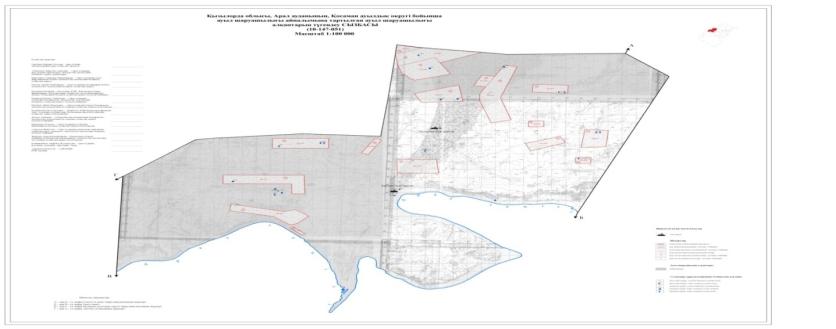 
      Условные обозначения: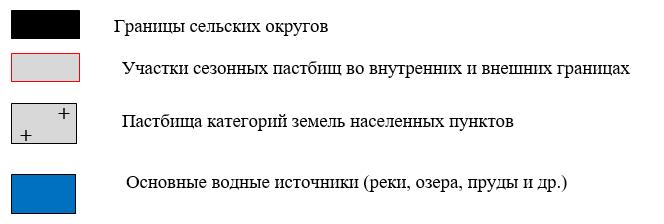  Схема доступа пастбищепользователей к водоисточникам (озерам, рекам, прудам, оросительным или обводнительным каналам, трубчатым или шахтным колодцам), составленная в соответствии с нормами водопотребления
      Среднесуточная норма водопотребления на одно сельскохозяйственное животное определяется в соответствии с пунктом 9 правил рационального использования пастбищ, утвержденных приказом заместителя Премьер-Министра Республики Казахстан- Министра сельского хозяйства Республики Казахстан от 24 апреля 2017 года № 173.
      Натерритории аульном округе Косаман есть оросительные каналов. Календарный график по использованию пастбищ, устанавливающий сезонные маршруты выпаса и передвижения сельскохозяйственных животных
      Примечание: полное написание аббревиатур:
      ЗВС- зимне-весенний сезон;
      ВЛС –весенне-летний сезон;
      ЛОС – летний-осенний сезон;
      ОЗС – осенне-зимний сезон. План по управлению пастбищами и их использованию в аульного округа Косжар на 2022-2023 годы.
      Настоящий план по управлению пастбищами и их использованию в аульном округе Косжар (далее план) разработан в соответствии с законами Республики Казахстан от 23 января 2001 года "О местном государственном управлении и самоуправлении в Республике Казахстан", от 20 февраля 2017 года "О пастбищах" и приказом Заместителя Премьер-Министра Республики Казахстан-Министра сельского хозяйства Республики Казахстан от 24 апреля 2017 года № 173 "Об утверждении правил рационального использования пастбищ" (зарегистрирован в Реестре государственной регистрации нормативных правовых актов за № 15090), приказом министра сельского хозяйства Республики Казахстан от 14 апреля 2017 года № 3-3/332 "Об утверждении предельно допустимых норм нагрузки на общую площадь пастбищ" (зарегистрирован в Реестре государственной регистрации за №11064)
      План принят с целью рационального использования пастбищ, устойчивого обеспечения потребности в кормах и исключения деградации пастбищ.
      В составе плана:
      1) Схема размещения пастбищ на территории о аульном округе Косжар в разрезе категорий земель, собственников земельных участков и землепользователей на основании правоустанавливающих документов приложение 1;
      2) Приложение 2 к приемлемым схемам пастбищеоборотов;
      3)карта с обозначением внешних и внутренних границ и площадей пастбищ, в том числе сезонных, объектов пастбищной инфраструктуры;
      4) схема доступа пастбищпользователей к водоисточникам (озерам, рекам, прудам, оросительным или обводнительным каналам, трубчатым или шахтным колодцам), составленная в соответствии с нормами водопотребления;
      5) схема перераспределения пастбищ для размещения поголовья сельскохозяйственных животных физических и (или) юридических лиц, у которых отсутствуют пастбища, и перевода его на предоставляемые пастбища (приложение 5);
      6) Схема размещения поголовья сельскохозяйственных животных, не обеспеченных пастбищами физических и (или) юридических лиц, расположенных в сельском округе, на отгонных пастбищах;
      7) календарный график по использованию пастбищ, устанавливающий сезонные маршруты выпаса и передвижения сельскохозяйственных животных приложение 7.
      8) ветеринарно-санитарные объекты.
      План принят с указанием сведений о ветеринарно-санитарных объектах, данных о численности поголовья сельскохозяйственных животных, их владельцев и (или) иных данных, представленных юридическими лицами, данные о количестве стад, отаров, стад, сформированных по видам сельскохозяйственных животных и половозрастным группам, сведения о формировании поголовья сельскохозяйственных животных для выпаса на отгонных пастбищах, сведения об особенностях выпаса сельскохозяйственных животных на культурных и аридных пастбищах, сведения о сервитутах на перегон скота и предоставляются государственными органами, физическими и (или) юридическими лицами.
      Территория аульного округа Косжар общей площадью 18254 гектаров;
      По категориям земель:
      Земли сельскохозяйственного назначения-14868гектаров;
      в том числе пастбища-14868 га;
      Земли населенных пунктов-3386гектаров;
      По природным условиям территория аульного округа Косжар находится в пределах степной зоны и агроклиматические показатели: резко континентальная зима, неустойчивая погода, осадки в соответствии с нормами, ранняя весна, лето жаркое, осень холодная, продолжительная. 
      Почва в основном серо-коричневая.
      По данным переписи сельскохозяйственных животных по состоянию на 1 января 2022 года в аульном округе Боген (личных подворий населения и ТОО, КХ) насчитывается 1954 голов крупного рогатого скота, 2618 голов мелкого рогатого скота, -1185 голов лошадей, 164 голов верблюдов. 
      Всего для обеспечения сельскохозяйственных животных аульном округе Косжар имеется 14868 гектаров пастбищных угодий. В аульном округе Косжарсервитуты для перегона скота не установлены.
      На основании вышеизложенного, в соответствии со статьей 15 Закона Республики Казахстан "О пастбищах" для нужд местного населения в т. ч. В аульном округе Косжар отсутствуют земельные площади по содержанию, разведению маточного поголовья сельскохозяйственных животных. На основании правоустанавливающих документов в разрезе схемы (карты) размещения пастбищ категорий земель, собственников земельных участков и землепользователей на территории аульного округа Косжар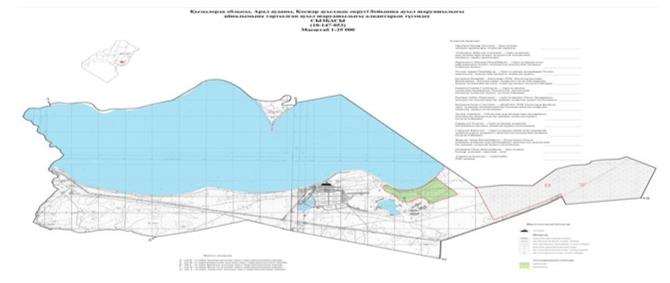 
      Условные обозначения: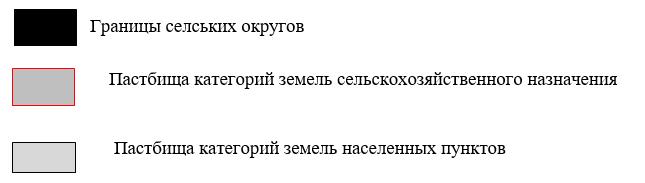  Список собственников земельных участков на территории аульного округа Косжар
      Примечание: расшифровка аббревиатур:
      КРС-крупно рогатый скот
      МРС-мелко рогатый скот Информация по выделению пастбищ для размещения маточного (дойного) поголовья КРС в разрезе населенных пунктов по аульного округа Косжар Информация о ветеринарно-санитарных объектах в аульном округе Косжар Приемлемые схемы пастбищеоборотов
      Схема приемлимых пастбищеоборотов для аульного округа Косжар Карта с указанием внешних и внутренних границ и площадей пастбищ, в том числе объектов сезонной, пастбищной инфраструктуры 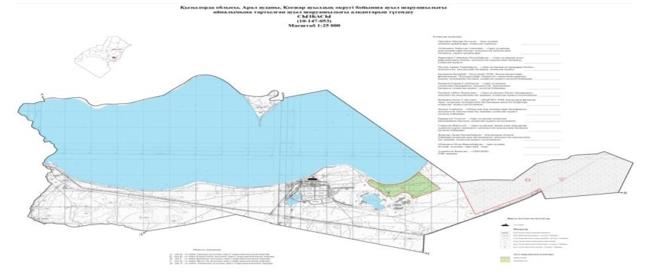 
      Условные обозначения: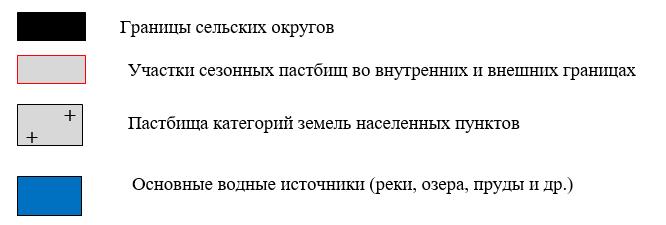  Схема доступа пастбищепользователей к водоисточникам (озерам, рекам, прудам, оросительным или обводнительным каналам, трубчатым или шахтным колодцам), составленная в соответствии с нормами водопотребления
      Среднесуточная норма водопотребления на одно сельскохозяйственное животное определяется в соответствии с пунктом 9 правил рационального использования пастбищ, утвержденных приказом заместителя Премьер-Министра Республики Казахстан- Министра сельского хозяйства Республики Казахстан от 24 апреля 2017 года № 173.
      Натерритории аульном округе Косжар есть оросительные каналов. Календарный график по использованию пастбищ, устанавливающий сезонные маршруты выпаса и передвижения сельскохозяйственных животных
      Прмечание: полное написание аббревиатур:
      ЗВС- зимне-весенний сезон;
      ВЛС –весенне-летний сезон;
      ЛОС – летний-осенний сезон;
      ОЗС – осенне-зимний сезон. План по управлению пастбищами и их использованию в аульного округа Куланды на 2022-2023 годы.
      Настоящий план по управлению пастбищами и их использованию в аульном округе Куланды (далее план) разработан в соответствии с законами Республики Казахстан от 23 января 2001 года "О местном государственном управлении и самоуправлении в Республике Казахстан", от 20 февраля 2017 года "О пастбищах" и приказом Заместителя Премьер-Министра Республики Казахстан-Министра сельского хозяйства Республики Казахстан от 24 апреля 2017 года № 173 "Об утверждении правил рационального использования пастбищ" (зарегистрирован в Реестре государственной регистрации нормативных правовых актов за № 15090), приказом министра сельского хозяйства Республики Казахстан от 14 апреля 2017 года № 3-3/332 "Об утверждении предельно допустимых норм нагрузки на общую площадь пастбищ" (зарегистрирован в Реестре государственной регистрации за №11064)
      План принят с целью рационального использования пастбищ, устойчивого обеспечения потребности в кормах и исключения деградации пастбищ.
      В составе плана:
      1) Схема размещения пастбищ на территории о аульном округе Куланды в разрезе категорий земель, собственников земельных участков и землепользователей на основании правоустанавливающих документов приложение 1;
      2) Приложение 2 к приемлемым схемам пастбищеоборотов;
      3)карта с обозначением внешних и внутренних границ и площадей пастбищ, в том числе сезонных, объектов пастбищной инфраструктуры;
      4) схема доступа пастбищпользователей к водоисточникам (озерам, рекам, прудам, оросительным или обводнительным каналам, трубчатым или шахтным колодцам), составленная в соответствии с нормами водопотребления;
      5) схема перераспределения пастбищ для размещения поголовья сельскохозяйственных животных физических и (или) юридических лиц, у которых отсутствуют пастбища, и перевода его на предоставляемые пастбища (приложение 5);
      6) Схема размещения поголовья сельскохозяйственных животных, не обеспеченных пастбищами физических и (или) юридических лиц, расположенных в сельском округе, на отгонных пастбищах;
      7) календарный график по использованию пастбищ, устанавливающий сезонные маршруты выпаса и передвижения сельскохозяйственных животных приложение 7.
      8) ветеринарно-санитарные объекты.
      План принят с указанием сведений о ветеринарно-санитарных объектах, данных о численности поголовья сельскохозяйственных животных, их владельцев и (или) иных данных, представленных юридическими лицами, данные о количестве стад, отаров, стад, сформированных по видам сельскохозяйственных животных и половозрастным группам, сведения о формировании поголовья сельскохозяйственных животных для выпаса на отгонных пастбищах, сведения об особенностях выпаса сельскохозяйственных животных на культурных и аридных пастбищах, сведения о сервитутах на перегон скота и предоставляются государственными органами, физическими и (или) юридическими лицами.
      Территория аульного округа Куланды общей площадью 14529 гектаров;
      По категориям земель:
      Земли сельскохозяйственного назначения-4045 гектаров;
      в том числе пастбища-14049 га;
      Земли населенных пунктов-10060гектаров;
      По природным условиям территория аульного округа Куланды находится в пределах степной зоны и агроклиматические показатели: резко континентальная зима, неустойчивая погода, осадки в соответствии с нормами, ранняя весна, лето жаркое, осень холодная, продолжительная. 
      Почва в основном серо-коричневая.
      По данным переписи сельскохозяйственных животных по состоянию на 1 января 2022 года в аульном округе Куланды (личных подворий населения и ТОО, КХ) насчитывается 846 голов крупного рогатого скота, 1157 голов мелкого рогатого скота, -2947 голов лошадей, 2101 голов верблюдов.
      Всего для обеспечения сельскохозяйственных животных аульном округе Куланды имеется 14049 гектаров пастбищных угодий. В аульном округе Куланды сервитуты для перегона скота не установлены.
      На основании вышеизложенного, в соответствии со статьей 15 Закона Республики Казахстан "О пастбищах" для нужд местного населения в т. ч. В аульном округе Куланды отсутствуют земельные площади по содержанию, разведению маточного поголовья сельскохозяйственных животных. На основании правоустанавливающих документов в разрезе схемы (карты) размещения пастбищ категорий земель, собственников земельных участков и землепользователей на территории аульного округа Куланды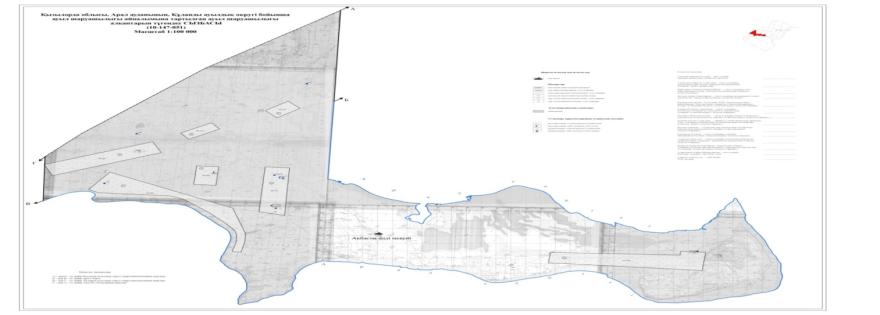 
      Условные обозначения: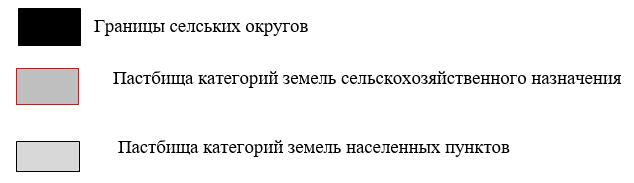  Список собственников земельных участков на территории аульного округа Куланды
      Примечание: расшифровка аббревиатур:
      КРС-крупно рогатый скот
      МРС-мелко рогатый скот Информация по выделению пастбищ для размещения маточного (дойного) поголовья КРС в разрезе населенных пунктов по аульного округа Куланды Информация о ветеринарно-санитарных объектах в аульном округе Куланды Приемлемые схемы пастбищеоборотов
      Схема приемлимых пастбищеоборотов для аульного округа Куланды Карта с указанием внешних и внутренних границ и площадей пастбищ, в том числе объектов сезонной, пастбищной инфраструктуры 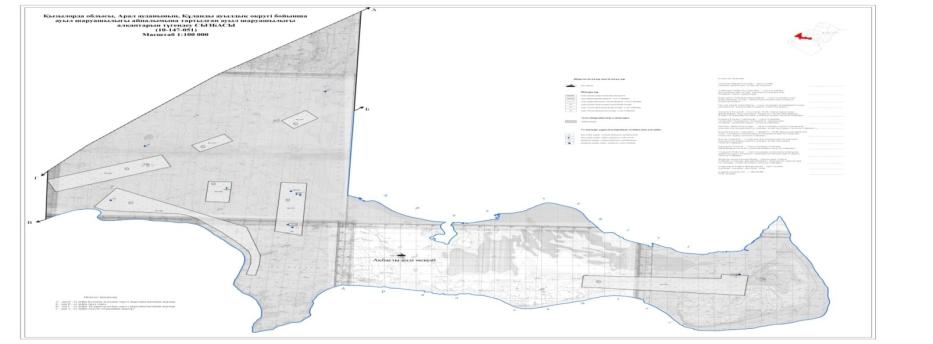 
      Условные обозначения: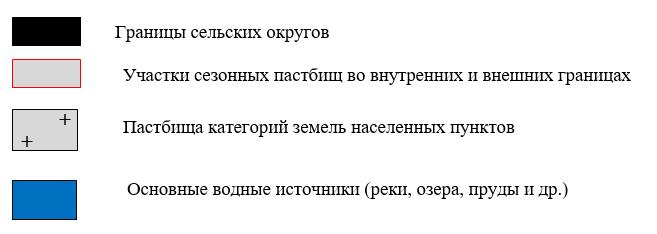  Схема доступа пастбищепользователей к водоисточникам (озерам, рекам, прудам, оросительным или обводнительным каналам, трубчатым или шахтным колодцам), составленная в соответствии с нормами водопотребления
      Среднесуточная норма водопотребления на одно сельскохозяйственное животное определяется в соответствии с пунктом 9 правил рационального использования пастбищ, утвержденных приказом заместителя Премьер-Министра Республики Казахстан- Министра сельского хозяйства Республики Казахстан от 24 апреля 2017 года № 173.
      Натерритории аульном округе Куланды есть оросительные каналов. Календарный график по использованию пастбищ, устанавливающий сезонные маршруты выпаса и передвижения сельскохозяйственных животных
      Примечание: полное написание аббревиатур:
      ЗВС- зимне-весенний сезон;
      ВЛС –весенне-летний сезон;
      ЛОС – летний-осенний сезон;
      ОЗС – осенне-зимний сезон. План по управлению пастбищами и их использованию в аульного округа Мергенсай на 2022-2023 годы.
      Настоящий план по управлению пастбищами и их использованию в аульном округе Мергенсай (далее план) разработан в соответствии с законами Республики Казахстан от 23 января 2001 года "О местном государственном управлении и самоуправлении в Республике Казахстан", от 20 февраля 2017 года "О пастбищах" и приказом Заместителя Премьер-Министра Республики Казахстан-Министра сельского хозяйства Республики Казахстан от 24 апреля 2017 года № 173 "Об утверждении правил рационального использования пастбищ" (зарегистрирован в Реестре государственной регистрации нормативных правовых актов за № 15090), приказом министра сельского хозяйства Республики Казахстан от 14 апреля 2017 года № 3-3/332 "Об утверждении предельно допустимых норм нагрузки на общую площадь пастбищ" (зарегистрирован в Реестре государственной регистрации за №11064)
      План принят с целью рационального использования пастбищ, устойчивого обеспечения потребности в кормах и исключения деградации пастбищ.
      В составе плана:
      1) Схема размещения пастбищ на территории о аульном округе Мергенсай в разрезе категорий земель, собственников земельных участков и землепользователей на основании правоустанавливающих документов приложение 1;
      2) Приложение 2 к приемлемым схемам пастбищеоборотов;
      3)карта с обозначением внешних и внутренних границ и площадей пастбищ, в том числе сезонных, объектов пастбищной инфраструктуры;
      4) схема доступа пастбищпользователей к водоисточникам (озерам, рекам, прудам, оросительным или обводнительным каналам, трубчатым или шахтным колодцам), составленная в соответствии с нормами водопотребления;
      5) схема перераспределения пастбищ для размещения поголовья сельскохозяйственных животных физических и (или) юридических лиц, у которых отсутствуют пастбища, и перевода его на предоставляемые пастбища (приложение 5);
      6) Схема размещения поголовья сельскохозяйственных животных, не обеспеченных пастбищами физических и (или) юридических лиц, расположенных в сельском округе, на отгонных пастбищах;
      7) календарный график по использованию пастбищ, устанавливающий сезонные маршруты выпаса и передвижения сельскохозяйственных животных приложение 7.
      8) ветеринарно-санитарные объекты.
      План принят с указанием сведений о ветеринарно-санитарных объектах, данных о численности поголовья сельскохозяйственных животных, их владельцев и (или) иных данных, представленных юридическими лицами, данные о количестве стад, отаров, стад, сформированных по видам сельскохозяйственных животных и половозрастным группам, сведения о формировании поголовья сельскохозяйственных животных для выпаса на отгонных пастбищах, сведения об особенностях выпаса сельскохозяйственных животных на культурных и аридных пастбищах, сведения о сервитутах на перегон скота и предоставляются государственными органами, физическими и (или) юридическими лицами.
      Территория аульного округа Мергенсай общей площадью 8227гектаров;
      По категориям земель:
      Земли сельскохозяйственного назначения-8227гектаров;
      в том числе пастбища-3013 га;
      По природным условиям территория аульного округа Мергенсай находится в пределах степной зоны и агроклиматические показатели: резко континентальная зима, неустойчивая погода, осадки в соответствии с нормами, ранняя весна, лето жаркое, осень холодная, продолжительная. 
      Почва в основном серо-коричневая.
      По данным переписи сельскохозяйственных животных по состоянию на 1 января 2022 года в аульном округе Мергенсай (личных подворий населения и ТОО, КХ) насчитывается 2090 голов крупного рогатого скота, 6925 голов мелкого рогатого скота, -649 голов лошадей, 681 голов верблюдов.
      Всего для обеспечения сельскохозяйственных животных аульном округе Мергенсай имеется 3013 гектаров пастбищных угодий. В аульном округе Мергенсай сервитуты для перегона скота не установлены.
      На основании вышеизложенного, в соответствии со статьей 15 Закона Республики Казахстан "О пастбищах" для нужд местного населения в т. ч. В аульном округе Мергенсай отсутствуют земельные площади по содержанию, разведению маточного поголовья сельскохозяйственных животных. На основании правоустанавливающих документов в разрезе схемы (карты) размещения пастбищ категорий земель, собственников земельных участков и землепользователей на территории аульного округа Атанши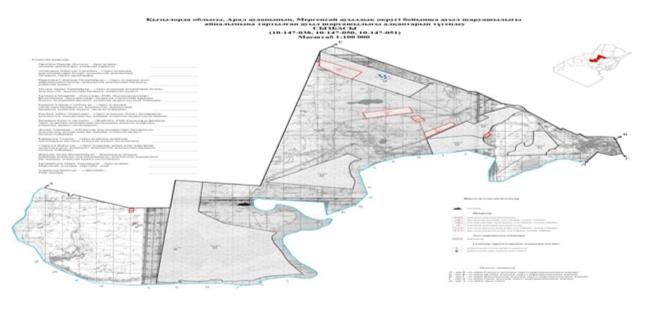 
      Условные обозначения: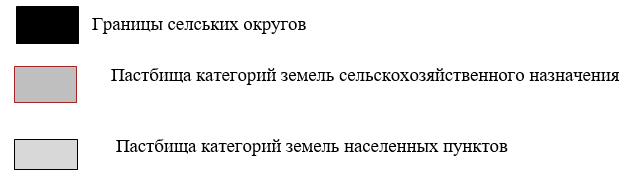  Список собственников земельных участков на территории аульного округа Мергенсай
      Примечание: расшифровка аббревиатур:
      КРС-крупно рогатый скот
      МРС-мелко рогатый скот Информация по выделению пастбищ для размещения маточного (дойного) поголовья КРС в разрезе населенных пунктов по аульного округа Мергенсай Информация о ветеринарно-санитарных объектах в аульном округе Мергенсай Приемлемые схемы пастбищеоборотов
      Схема приемлимых пастбищеоборотов для аульного округа Мергенсай Карта с указанием внешних и внутренних границ и площадей пастбищ, в том числе объектов сезонной, пастбищной инфраструктуры 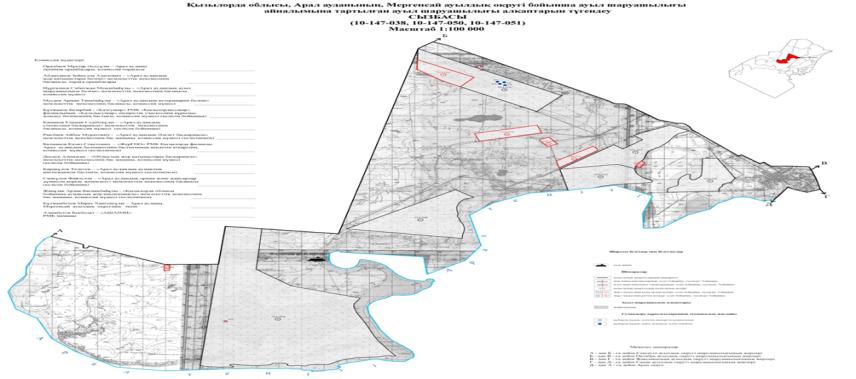 
      Условные обозначения: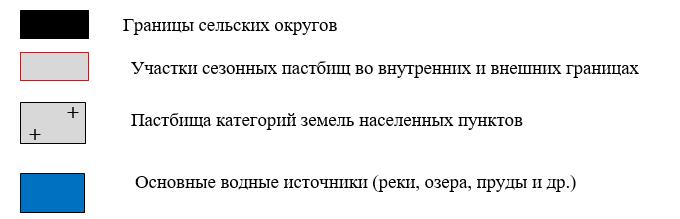  Схема доступа пастбищепользователей к водоисточникам (озерам, рекам, прудам, оросительным или обводнительным каналам, трубчатым или шахтным колодцам), составленная в соответствии с нормами водопотребления
      Среднесуточная норма водопотребления на одно сельскохозяйственное животное определяется в соответствии с пунктом 9 правил рационального использования пастбищ, утвержденных приказом заместителя Премьер-Министра Республики Казахстан- Министра сельского хозяйства Республики Казахстан от 24 апреля 2017 года № 173.
      Натерритории аульном округе Мергенсай есть оросительные каналов. Календарный график по использованию пастбищ, устанавливающий сезонные маршруты выпаса и передвижения сельскохозяйственных животных
      Прмечание: полное написание аббревиатур:
      ЗВС- зимне-весенний сезон;
      ВЛС –весенне-летний сезон;
      ЛОС – летний-осенний сезон;
      ОЗС – осенне-зимний сезон. План по управлению пастбищами и их использованию в аульного округа Аккум на 2022-2023 годы.
      Настоящий план по управлению пастбищами и их использованию в аульном округе Аккум (далее план) разработан в соответствии с законами Республики Казахстан от 23 января 2001 года "О местном государственном управлении и самоуправлении в Республике Казахстан", от 20 февраля 2017 года "О пастбищах" и приказом Заместителя Премьер-Министра Республики Казахстан-Министра сельского хозяйства Республики Казахстан от 24 апреля 2017 года № 173 "Об утверждении правил рационального использования пастбищ" (зарегистрирован в Реестре государственной регистрации нормативных правовых актов за № 15090), приказом министра сельского хозяйства Республики Казахстан от 14 апреля 2017 года № 3-3/332 "Об утверждении предельно допустимых норм нагрузки на общую площадь пастбищ" (зарегистрирован в Реестре государственной регистрации за №11064)
      План принят с целью рационального использования пастбищ, устойчивого обеспечения потребности в кормах и исключения деградации пастбищ.
      В составе плана:
      1) Схема размещения пастбищ на территории о аульном округе Аккумв разрезе категорий земель, собственников земельных участков и землепользователей на основании правоустанавливающих документов приложение 1;
      2) Приложение 2 к приемлемым схемам пастбищеоборотов;
      3)карта с обозначением внешних и внутренних границ и площадей пастбищ, в том числе сезонных, объектов пастбищной инфраструктуры;
      4) схема доступа пастбищпользователей к водоисточникам (озерам, рекам, прудам, оросительным или обводнительным каналам, трубчатым или шахтным колодцам), составленная в соответствии с нормами водопотребления;
      5) схема перераспределения пастбищ для размещения поголовья сельскохозяйственных животных физических и (или) юридических лиц, у которых отсутствуют пастбища, и перевода его на предоставляемые пастбища (приложение 5);
      6) Схема размещения поголовья сельскохозяйственных животных, не обеспеченных пастбищами физических и (или) юридических лиц, расположенных в сельском округе, на отгонных пастбищах;
      7) календарный график по использованию пастбищ, устанавливающий сезонные маршруты выпаса и передвижения сельскохозяйственных животных приложение 7.
      8) ветеринарно-санитарные объекты.
      План принят с указанием сведений о ветеринарно-санитарных объектах, данных о численности поголовья сельскохозяйственных животных, их владельцев и (или) иных данных, представленных юридическими лицами, данные о количестве стад, отаров, стад, сформированных по видам сельскохозяйственных животных и половозрастным группам, сведения о формировании поголовья сельскохозяйственных животных для выпаса на отгонных пастбищах, сведения об особенностях выпаса сельскохозяйственных животных на культурных и аридных пастбищах, сведения о сервитутах на перегон скота и предоставляются государственными органами, физическими и (или) юридическими лицами.
      Территория аульного округа Аккумобщей площадью 39861гектаров;
      По категориям земель:
      Земли сельскохозяйственного назначения-52 534,3 гектаров;
      в том числе пастбища-35877 га;
      Земли населенных пунктов-1669гектаров;
      По природным условиям территория аульного округа Аккум находится в пределах степной зоны и агроклиматические показатели: резко континентальная зима, неустойчивая погода, осадки в соответствии с нормами, ранняя весна, лето жаркое, осень холодная, продолжительная. 
      Почва в основном серо-коричневая.
      По данным переписи сельскохозяйственных животных по состоянию на 1 января 2022 года в аульном округе Аккум (личных подворий населения и ТОО, КХ) насчитывается 672 голов крупного рогатого скота, 1245 голов мелкого рогатого скота, -405 голов лошадей, 12 голов верблюдов. 
      Всего для обеспечения сельскохозяйственных животных аульном округе Аккум имеется 35877 гектаров пастбищных угодий. В аульном округе Аккумсервитуты для перегона скота не установлены.
      На основании вышеизложенного, в соответствии со статьей 15 Закона Республики Казахстан "О пастбищах" для нужд местного населения в т. ч. В аульном округе Аккум отсутствуют земельные площади по содержанию, разведению маточного поголовья сельскохозяйственных животных. На основании правоустанавливающих документов в разрезе схемы (карты) размещения пастбищ категорий земель, собственников земельных участков и землепользователей на территории аульного округа Аккум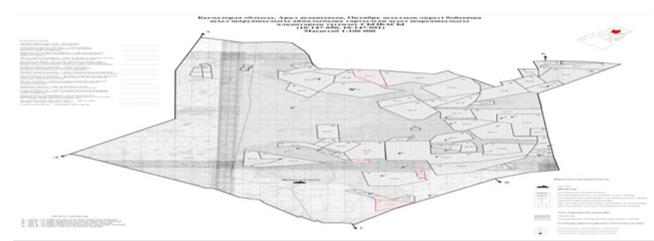 
      Условные обозначения: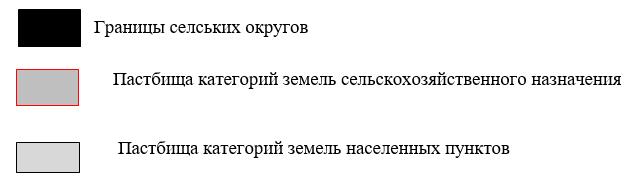  Список собственников земельных участков на территории аульного округа Аккум
      Примечание: расшифровка аббревиатур:
      КРС-крупно рогатый скот
      МРС-мелко рогатый скот Информация по выделению пастбищ для размещения маточного (дойного) поголовья КРС в разрезе населенных пунктов по аульного округа Аккум Информация о ветеринарно-санитарных объектах в аульном округе Аккум Приемлемые схемы пастбищеоборотов
      Схема приемлимых пастбищеоборотов для аульного округа Аккум Карта с указанием внешних и внутренних границ и площадей пастбищ, в том числе объектов сезонной, пастбищной инфраструктуры 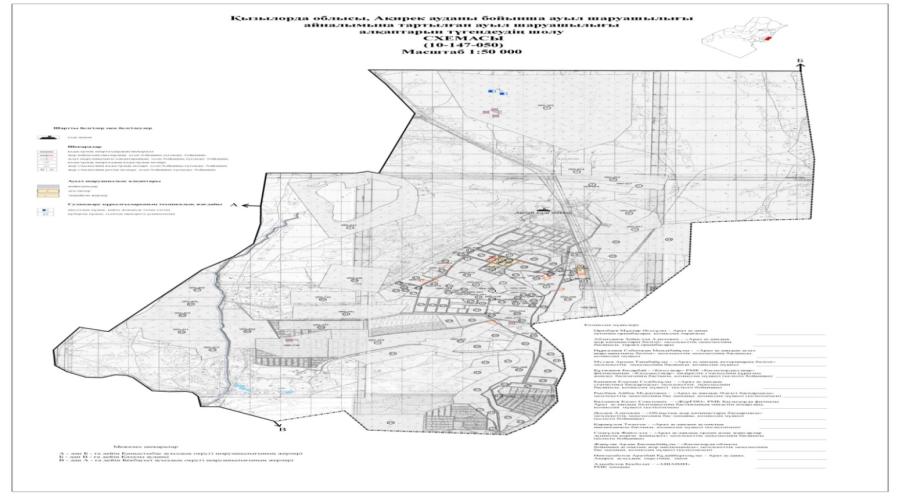 
      Условные обозначения: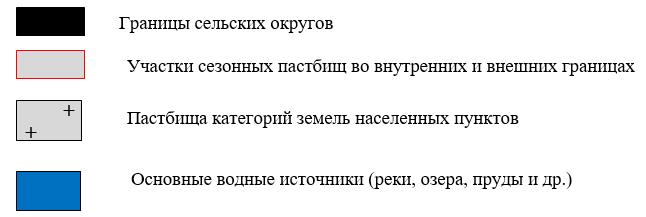  Схема доступа пастбищепользователей к водоисточникам (озерам, рекам, прудам, оросительным или обводнительным каналам, трубчатым или шахтным колодцам), составленная в соответствии с нормами водопотребления
      Среднесуточная норма водопотребления на одно сельскохозяйственное животное определяется в соответствии с пунктом 9 правил рационального использования пастбищ, утвержденных приказом заместителя Премьер-Министра Республики Казахстан- Министра сельского хозяйства Республики Казахстан от 24 апреля 2017 года № 173.
      Натерритории аульном округе Аккум есть оросительные каналов. Календарный график по использованию пастбищ, устанавливающий сезонные маршруты выпаса и передвижения сельскохозяйственных животных
      Прмечание: полное написание аббревиатур:
      ЗВС- зимне-весенний сезон;
      ВЛС –весенне-летний сезон;
      ЛОС – летний-осенний сезон;
      ОЗС – осенне-зимний сезон. План по управлению пастбищами и их использованию в аульного округа Райым на 2022-2023 годы.
      Настоящий план по управлению пастбищами и их использованию в аульном округе Райым (далее план) разработан в соответствии с законами Республики Казахстан от 23 января 2001 года "О местном государственном управлении и самоуправлении в Республике Казахстан", от 20 февраля 2017 года "О пастбищах" и приказом Заместителя Премьер-Министра Республики Казахстан-Министра сельского хозяйства Республики Казахстан от 24 апреля 2017 года № 173 "Об утверждении правил рационального использования пастбищ" (зарегистрирован в Реестре государственной регистрации нормативных правовых актов за № 15090), приказом министра сельского хозяйства Республики Казахстан от 14 апреля 2017 года № 3-3/332 "Об утверждении предельно допустимых норм нагрузки на общую площадь пастбищ" (зарегистрирован в Реестре государственной регистрации за №11064)
      План принят с целью рационального использования пастбищ, устойчивого обеспечения потребности в кормах и исключения деградации пастбищ.
      В составе плана:
      1) Схема размещения пастбищ на территории о аульном округе Райым в разрезе категорий земель, собственников земельных участков и землепользователей на основании правоустанавливающих документов приложение 1;
      2) Приложение 2 к приемлемым схемам пастбищеоборотов;
      3)карта с обозначением внешних и внутренних границ и площадей пастбищ, в том числе сезонных, объектов пастбищной инфраструктуры;
      4) схема доступа пастбищпользователей к водоисточникам (озерам, рекам, прудам, оросительным или обводнительным каналам, трубчатым или шахтным колодцам), составленная в соответствии с нормами водопотребления;
      5) схема перераспределения пастбищ для размещения поголовья сельскохозяйственных животных физических и (или) юридических лиц, у которых отсутствуют пастбища, и перевода его на предоставляемые пастбища (приложение 5);
      6) Схема размещения поголовья сельскохозяйственных животных, не обеспеченных пастбищами физических и (или) юридических лиц, расположенных в сельском округе, на отгонных пастбищах;
      7) календарный график по использованию пастбищ, устанавливающий сезонные маршруты выпаса и передвижения сельскохозяйственных животных приложение 7.
      8) ветеринарно-санитарные объекты.
      План принят с указанием сведений о ветеринарно-санитарных объектах, данных о численности поголовья сельскохозяйственных животных, их владельцев и (или) иных данных, представленных юридическими лицами, данные о количестве стад, отаров, стад, сформированных по видам сельскохозяйственных животных и половозрастным группам, сведения о формировании поголовья сельскохозяйственных животных для выпаса на отгонных пастбищах, сведения об особенностях выпаса сельскохозяйственных животных на культурных и аридных пастбищах, сведения о сервитутах на перегон скота и предоставляются государственными органами, физическими и (или) юридическими лицами.
      Территория аульного округа Райым общей площадью 8227гектаров;
      По категориям земель:
      Земли сельскохозяйственного назначения-8227гектаров;
      в том числе пастбища-3013 га;
      По природным условиям территория аульного округа Райым находится в пределах степной зоны и агроклиматические показатели: резко континентальная зима, неустойчивая погода, осадки в соответствии с нормами, ранняя весна, лето жаркое, осень холодная, продолжительная. 
      Почва в основном серо-коричневая.
      По данным переписи сельскохозяйственных животных по состоянию на 1 января 2022 года в аульном округе Райым (личных подворий населения и ТОО, КХ) насчитывается 2090 голов крупного рогатого скота, 6925 голов мелкого рогатого скота, -649 голов лошадей, 681 голов верблюдов.
      Всего для обеспечения сельскохозяйственных животных аульном округе Райым имеется 3013 гектаров пастбищных угодий. В аульном округе Райым сервитуты для перегона скота не установлены.
      На основании вышеизложенного, в соответствии со статьей 15 Закона Республики Казахстан "О пастбищах" для нужд местного населения в т. ч. В аульном округе Райым отсутствуют земельные площади по содержанию, разведению маточного поголовья сельскохозяйственных животных. На основании правоустанавливающих документов в разрезе схемы (карты) размещения пастбищ категорий земель, собственников земельных участков и землепользователей на территории аульного округа Райым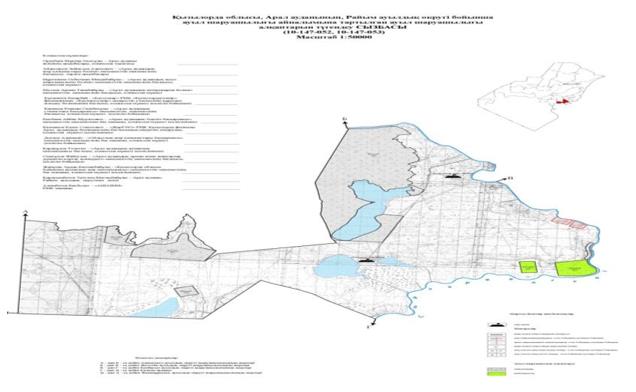 
      Условные обозначения: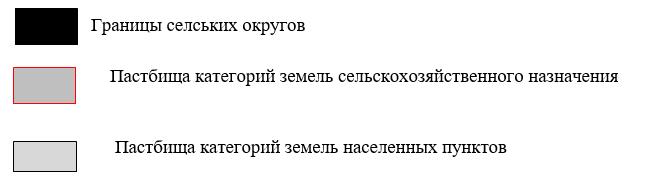  Список собственников земельных участков на территории аульного округа Райым
      Примечание: расшифровка аббревиатур:
      КРС-крупно рогатый скот
      МРС-мелко рогатый скот Информация по выделению пастбищ для размещения маточного (дойного) поголовья КРС в разрезе населенных пунктов по аульного округа Райым Информация о ветеринарно-санитарных объектах в аульном округе Райым Приемлемые схемы пастбищеоборотов
      Схема приемлимых пастбищеоборотов для аульного округа Райым Карта с указанием внешних и внутренних границ и площадей пастбищ, в том числе объектов сезонной, пастбищной инфраструктуры 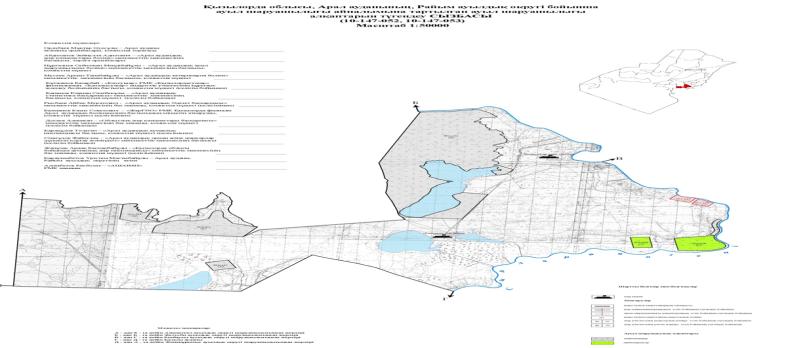 
      Условные обозначения: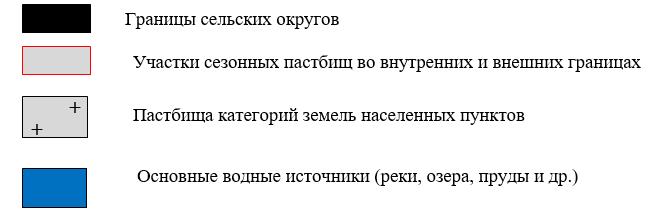  Схема доступа пастбищепользователей к водоисточникам (озерам, рекам, прудам, оросительным или обводнительным каналам, трубчатым или шахтным колодцам), составленная в соответствии с нормами водопотребления
      Среднесуточная норма водопотребления на одно сельскохозяйственное животное определяется в соответствии с пунктом 9 правил рационального использования пастбищ, утвержденных приказом заместителя Премьер-Министра Республики Казахстан- Министра сельского хозяйства Республики Казахстан от 24 апреля 2017 года № 173.
      Натерритории аульном округе Райыместь оросительные каналов. Календарный график по использованию пастбищ, устанавливающий сезонные маршруты выпаса и передвижения сельскохозяйственных животных
      Прмечание: полное написание аббревиатур:
      ЗВС- зимне-весенний сезон;
      ВЛС –весенне-летний сезон;
      ЛОС – летний-осенний сезон;
      ОЗС – осенне-зимний сезон. План по управлению пастбищами и их использованию в аульного округа Сазды на 2022-2023 годы.
      Настоящий план по управлению пастбищами и их использованию в аульном округ Сазды (далее план) разработан в соответствии с законами Республики Казахстан от 23 января 2001 года "О местном государственном управлении и самоуправлении в Республике Казахстан", от 20 февраля 2017 года "О пастбищах" и приказом Заместителя Премьер-Министра Республики Казахстан-Министра сельского хозяйства Республики Казахстан от 24 апреля 2017 года № 173 "Об утверждении правил рационального использования пастбищ" (зарегистрирован в Реестре государственной регистрации нормативных правовых актов за № 15090), приказом министра сельского хозяйства Республики Казахстан от 14 апреля 2017 года № 3-3/332 "Об утверждении предельно допустимых норм нагрузки на общую площадь пастбищ" (зарегистрирован в Реестре государственной регистрации за №11064)
      План принят с целью рационального использования пастбищ, устойчивого обеспечения потребности в кормах и исключения деградации пастбищ.
      В составе плана:
      1) Схема размещения пастбищ на территории о аульном округе Сазды в разрезе категорий земель, собственников земельных участков и землепользователей на основании правоустанавливающих документов приложение 1;
      2) Приложение 2 к приемлемым схемам пастбищеоборотов;
      3)карта с обозначением внешних и внутренних границ и площадей пастбищ, в том числе сезонных, объектов пастбищной инфраструктуры;
      4) схема доступа пастбищпользователей к водоисточникам (озерам, рекам, прудам, оросительным или обводнительным каналам, трубчатым или шахтным колодцам), составленная в соответствии с нормами водопотребления;
      5) схема перераспределения пастбищ для размещения поголовья сельскохозяйственных животных физических и (или) юридических лиц, у которых отсутствуют пастбища, и перевода его на предоставляемые пастбища (приложение 5);
      6) Схема размещения поголовья сельскохозяйственных животных, не обеспеченных пастбищами физических и (или) юридических лиц, расположенных в сельском округе, на отгонных пастбищах;
      7) календарный график по использованию пастбищ, устанавливающий сезонные маршруты выпаса и передвижения сельскохозяйственных животных приложение 7.
      8) ветеринарно-санитарные объекты.
      План принят с указанием сведений о ветеринарно-санитарных объектах, данных о численности поголовья сельскохозяйственных животных, их владельцев и (или) иных данных, представленных юридическими лицами, данные о количестве стад, отаров, стад, сформированных по видам сельскохозяйственных животных и половозрастным группам, сведения о формировании поголовья сельскохозяйственных животных для выпаса на отгонных пастбищах, сведения об особенностях выпаса сельскохозяйственных животных на культурных и аридных пастбищах, сведения о сервитутах на перегон скота и предоставляются государственными органами, физическими и (или) юридическими лицами.
      Территория аульного округа Сазды общей площадью 17 822гектаров;
      По категориям земель:
      Земли сельскохозяйственного назначения-12725 гектаров;
      в том числе пастбища-12 725 га;
      Земли населенных пунктов-2000 гектаров;
      По природным условиям территория аульного округа Сазды находится в пределах степной зоны и агроклиматические показатели: резко континентальная зима, неустойчивая погода, осадки в соответствии с нормами, ранняя весна, лето жаркое, осень холодная, продолжительная. 
      Почва в основном серо-коричневая.
      По данным переписи сельскохозяйственных животных по состоянию на 1 января 2022 года в сельском округе Сазды (личных подворий населения и ТОО, КХ) насчитывается 2775 голов крупного рогатого скота, 3372 голов мелкого рогатого скота, -1577 голов лошадей, 150 голов верблюдов.
      Всего для обеспечения сельскохозяйственных животных аульном округе Сазды имеется 12725 гектаров пастбищных угодий. В аульном округе Сазды сервитуты для перегона скота не установлены.
      На основании вышеизложенного, в соответствии со статьей 15 Закона Республики Казахстан "О пастбищах" для нужд местного населения в т. ч. В аульном округе Сазды отсутствуют земельные площади по содержанию, разведению маточного поголовья сельскохозяйственных животных. На основании правоустанавливающих документов в разрезе схемы (карты) размещения пастбищ категорий земель, собственников земельных участков и землепользователей на территории аульного округа Сазды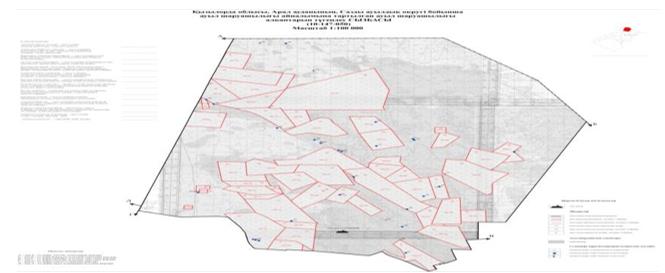 
      Условные обозначения: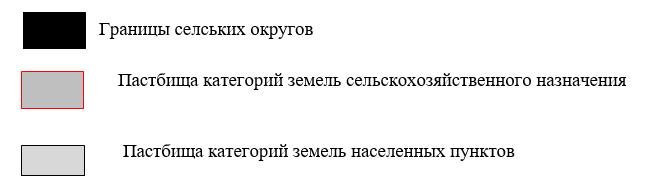  Список собственников земельных участков на территории аульного округа Сазды
      Примечание: расшифровка аббревиатур:
      КРС-крупно рогатый скот
      МРС-мелко рогатый скот Информация по выделению пастбищ для размещения маточного (дойного) поголовья КРС в разрезе населенных пунктов по аульного округа Сазды  Информация о ветеринарно-санитарных объектах в аульном округе Сазды Приемлемые схемы пастбищеоборотов
      Схема приемлимых пастбищеоборотов для аульного округа Аралкум Карта с указанием внешних и внутренних границ и площадей пастбищ, в том числе объектов сезонной, пастбищной инфраструктуры 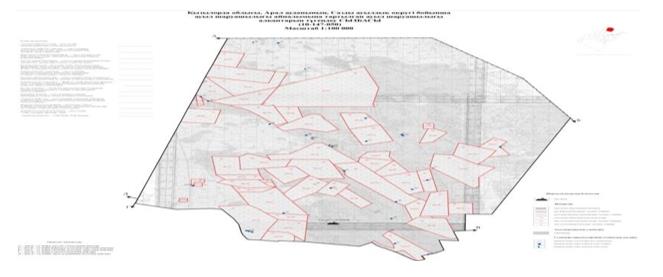 
      Условные обозначения: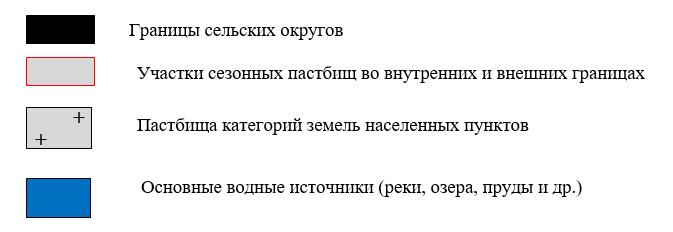  Схема доступа пастбищепользователей к водоисточникам (озерам, рекам, прудам, оросительным или обводнительным каналам, трубчатым или шахтным колодцам), составленная в соответствии с нормами водопотребления
      Среднесуточная норма водопотребления на одно сельскохозяйственное животное определяется в соответствии с пунктом 9 правил рационального использования пастбищ, утвержденных приказом заместителя Премьер-Министра Республики Казахстан- Министра сельского хозяйства Республики Казахстан от 24 апреля 2017 года № 173.
      Натерритории аульном округе Саздынет оросительных каналов. Календарный график по использованию пастбищ, устанавливающий сезонные маршруты выпаса и передвижения сельскохозяйственных животных
      Прмечание: полное написание аббревиатур:
      ЗВС- зимне-весенний сезон;
      ВЛС –весенне-летний сезон;
      ЛОС – летний-осенний сезон;
      ОЗС – осенне-зимний сезон. План по управлению пастбищами и их использованию в аульного округа Сапак на 2022-2023 годы.
      Настоящий план по управлению пастбищами и их использованию в аульном округе Сапак (далее план) разработан в соответствии с законами Республики Казахстан от 23 января 2001 года "О местном государственном управлении и самоуправлении в Республике Казахстан", от 20 февраля 2017 года "О пастбищах" и приказом Заместителя Премьер-Министра Республики Казахстан-Министра сельского хозяйства Республики Казахстан от 24 апреля 2017 года № 173 "Об утверждении правил рационального использования пастбищ" (зарегистрирован в Реестре государственной регистрации нормативных правовых актов за № 15090), приказом министра сельского хозяйства Республики Казахстан от 14 апреля 2017 года № 3-3/332 "Об утверждении предельно допустимых норм нагрузки на общую площадь пастбищ" (зарегистрирован в Реестре государственной регистрации за №11064)
      План принят с целью рационального использования пастбищ, устойчивого обеспечения потребности в кормах и исключения деградации пастбищ.
      В составе плана:
      1) Схема размещения пастбищ на территории о аульном округе Сапак в разрезе категорий земель, собственников земельных участков и землепользователей на основании правоустанавливающих документов приложение 1;
      2) Приложение 2 к приемлемым схемам пастбищеоборотов;
      3)карта с обозначением внешних и внутренних границ и площадей пастбищ, в том числе сезонных, объектов пастбищной инфраструктуры;
      4) схема доступа пастбищпользователей к водоисточникам (озерам, рекам, прудам, оросительным или обводнительным каналам, трубчатым или шахтным колодцам), составленная в соответствии с нормами водопотребления;
      5) схема перераспределения пастбищ для размещения поголовья сельскохозяйственных животных физических и (или) юридических лиц, у которых отсутствуют пастбища, и перевода его на предоставляемые пастбища (приложение 5);
      6) Схема размещения поголовья сельскохозяйственных животных, не обеспеченных пастбищами физических и (или) юридических лиц, расположенных в сельском округе, на отгонных пастбищах;
      7) календарный график по использованию пастбищ, устанавливающий сезонные маршруты выпаса и передвижения сельскохозяйственных животных приложение 7.
      8) ветеринарно-санитарные объекты.
      План принят с указанием сведений о ветеринарно-санитарных объектах, данных о численности поголовья сельскохозяйственных животных, их владельцев и (или) иных данных, представленных юридическими лицами, данные о количестве стад, отаров, стад, сформированных по видам сельскохозяйственных животных и половозрастным группам, сведения о формировании поголовья сельскохозяйственных животных для выпаса на отгонных пастбищах, сведения об особенностях выпаса сельскохозяйственных животных на культурных и аридных пастбищах, сведения о сервитутах на перегон скота и предоставляются государственными органами, физическими и (или) юридическими лицами.
      Территория аульного округа Сапак общей площадью 18254 гектаров;
      По категориям земель:
      Земли сельскохозяйственного назначения-14868 гектаров;
      в том числе пастбища-14868 га;
      Земли населенных пунктов-3386гектаров;
      По природным условиям территория аульного округа Боген находится в пределах степной зоны и агроклиматические показатели: резко континентальная зима, неустойчивая погода, осадки в соответствии с нормами, ранняя весна, лето жаркое, осень холодная, продолжительная. 
      Почва в основном серо-коричневая.
      По данным переписи сельскохозяйственных животных по состоянию на 1 января 2022 года в аульном округе Сапак (личных подворий населения и ТОО, КХ) насчитывается 1954 голов крупного рогатого скота, 2618 голов мелкого рогатого скота, -1185 голов лошадей, 164 голов верблюдов. 
      Всего для обеспечения сельскохозяйственных животных аульном округе Сапак имеется 14049 гектаров пастбищных угодий. В аульном округе Сапак сервитуты для перегона скота не установлены.
      На основании вышеизложенного, в соответствии со статьей 15 Закона Республики Казахстан "О пастбищах" для нужд местного населения в т. ч. В аульном округе Сапак отсутствуют земельные площади по содержанию, разведению маточного поголовья сельскохозяйственных животных. На основании правоустанавливающих документов в разрезе схемы (карты) размещения пастбищ категорий земель, собственников земельных участков и землепользователей на территории аульного округа Сапак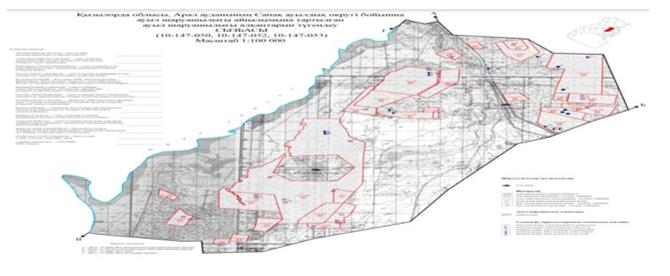 
      Условные обозначения: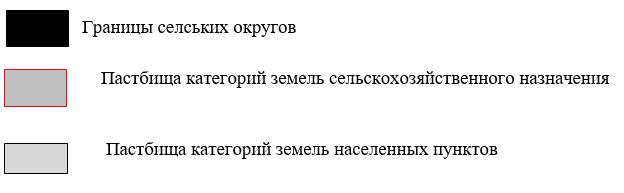  Список собственников земельных участков на территории аульного округа Сапак
      Примечание: расшифровка аббревиатур:
      КРС-крупно рогатый скот
      МРС-мелко рогатый скот Информация по выделению пастбищ для размещения маточного (дойного) поголовья КРС в разрезе населенных пунктов по аульного округа Сапак Информация о ветеринарно-санитарных объектах в аульном округе Сапак Приемлемые схемы пастбищеоборотов
      Схема приемлимых пастбищеоборотов для аульного округа Сапак Карта с указанием внешних и внутренних границ и площадей пастбищ, в том числе объектов сезонной, пастбищной инфраструктуры 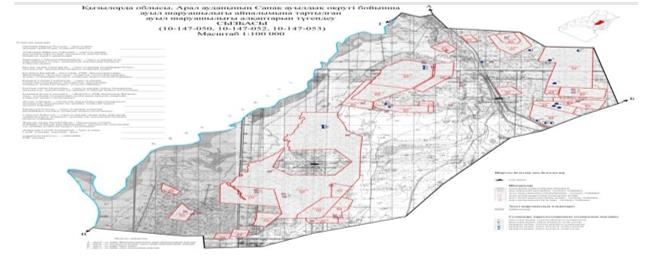 
      Условные обозначения: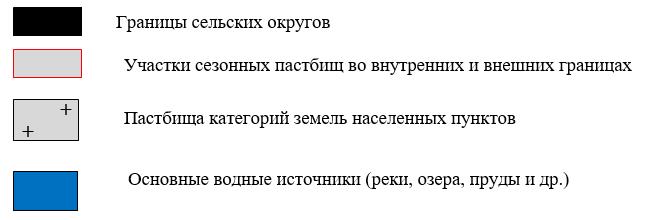  Схема доступа пастбищепользователей к водоисточникам (озерам, рекам, прудам, оросительным или обводнительным каналам, трубчатым или шахтным колодцам), составленная в соответствии с нормами водопотребления
      Среднесуточная норма водопотребления на одно сельскохозяйственное животное определяется в соответствии с пунктом 9 правил рационального использования пастбищ, утвержденных приказом заместителя Премьер-Министра Республики Казахстан- Министра сельского хозяйства Республики Казахстан от 24 апреля 2017 года № 173.
      Натерритории аульном округе Сапак нет оросительные каналов. Календарный график по использованию пастбищ, устанавливающий сезонные маршруты выпаса и передвижения сельскохозяйственных животных
      Прмечание: полное написание аббревиатур:
      ЗВС- зимне-весенний сезон;
      ВЛС –весенне-летний сезон;
      ЛОС – летний-осенний сезон;
      ОЗС – осенне-зимний сезон.
					© 2012. РГП на ПХВ «Институт законодательства и правовой информации Республики Казахстан» Министерства юстиции Республики Казахстан
				
      Председатель Аральского района 

Б.Турахметов
Приложение 1 к решению
Аральского районного маслихата
от "26" декабря 2022 года № 358Приложение 1 к плану управленияпастбищами и их использованиюв поселке Саксаульск на 2022-2023 годыТаблица №1
№
Наи-мен-ова-ние зем-ле-поль-зова-тел-ей зе-мель-ных учас-тков
Пас-тби-щн-ая пло-щадь,
(га)
Наличие скота по видам, (голов)
Наличие скота по видам, (голов)
Наличие скота по видам, (голов)
Наличие скота по видам, (голов)
Норма потребности в пастбищах 1 голова, (га)
Норма потребности в пастбищах 1 голова, (га)
Норма потребности в пастбищах 1 голова, (га)
Норма потребности в пастбищах 1 голова, (га)
Потребность пастбищ, (га)
Потребность пастбищ, (га)
Потребность пастбищ, (га)
Потребность пастбищ, (га)
Потребность пастбищ, (га)
Избыточные пастбища , (га)
№
Наи-мен-ова-ние зем-ле-поль-зова-тел-ей зе-мель-ных учас-тков
Пас-тби-щн-ая пло-щадь,
(га)
КРС
МРС
лошади
верблюды
КРС
МРС
лошади
верблюды
КРС
МРС
Лошади
верблюды
Итого (га)
1
Ерімбетов Рахымжан
900
53
37
89
59
12
3
18
15
636
111
1602
885
3234
-2334
2
Айменов Қасым
3712
47
26
54
61
12
3
18
15
564
78
972
915
2529
+1183
3
Тәңірбергенов Мықтыбай
300
16
32
33
19
12
3
18
15
192
96
594
285
1167
-867
4
Жетесов Ғабит
2261
-
18
18
9
12
3
18
15
-
54
324
135
513
+1748
5
Айдаралиев Ғабит
200
-
25
14
13
12
3
18
15
-
75
252
195
522
-322
6
Манашов Қазбек
400
32
-
4
29
12
3
18
15
384
-
72
435
891
-491
7
Дәуітов Ержігіт
400
-
--
-
4
12
3
18
15
-
-
-
72
72
8
Таласов Мейрамбек
600
-
-
-
-
12
3
18
15
-
-
-
-
-
9
Нұғыманова Камила
450
-
-
-
-
12
3
18
15
-
-
-
-
-
10
Көшекбаев Нұрлан
370
-
-
-
-
12
3
18
15
-
-
-
-
-
11
Иманалиев Мұратбек
500
-
-
-
-
12
3
18
15
-
-
-
-
-
Қорытынды
10093
148
138
212
194
-
-
-
-
1776
414
3816
2922
8928Таблица № 2 
№
Населенный пункт
Площадь пастбищ, (га)
Наличие дойных коров (голов)
Норма потребности в пастбищах 1 голов, (га)
Потребность пастбищ, (га)
Не обеспеченные пастбищами (га)
Обеспеченность потребности , %
Излишки, (га)
1
Поселок Саксаульск
8380
367
12
4404
-
100
3976
Всего
8380
367
12
4404
-
100
3976Таблица 4
№
Наименование сельского округа
Ветеринарный пункт
Купочная ванна для МРС
Пункт осеменения
Скотомогильники 
1
 Саксаульск
1
1
-
1Приложение 2 к плану управления пастбищами и их использованию в поселке Саксаульскна 2022-2023 годы 
Годы 
І-квартал
ІІ- квартал
ІІІ- квартал
ІV- квартал
2022
Зимне-весений сезон
Весенне-летний сезон
Летний-осенний сезон
Осенне-зимний сезон
2023
Зимне-весений сезон
Весенне-летний сезон
Летний-осенний сезон
Осенне-зимний сезонПриложение 3 к плану управления пастбищами и их использованию в поселке Саксаульскна 2022-2023 годы Приложение 4 к плану управления пастбищами и их использованию в поселке Саксаульскна 2022-2023 годы Приложение 5 к плану управления пастбищами и их использованию в поселке Саксаульскна 2022-2023 годы 
№
Наименование поселка
2022 год (по кварталам)
2022 год (по кварталам)
2022 год (по кварталам)
2022 год (по кварталам)
2023 год (по кварталам)
2023 год (по кварталам)
2023 год (по кварталам)
2023 год (по кварталам)
№
Наименование поселка
1
2
3
4
1
2
3
4
1
Саксаульск
ЗВС
ВЛС
ЛОС
ОЗС
ЗВС
ВЛС
ЛОС
ОЗСПриложение 2 к решениюАральского районного маслихатаот "26" декабря 2022 года № 358Приложение 1 к плану управления пастбищами и их использованию в поселке Жаксыкылышна 2022-2023 годы Таблица №1
№
Наи-мен-ова-ние зем-леп-оль-зова-тел-ей зем-ель-ных уча-ст-ков
Пас-тби-щная пло-ща-дь,
(га)
Наличие скота по видам, (голов)
Наличие скота по видам, (голов)
Наличие скота по видам, (голов)
Наличие скота по видам, (голов)
Норма потребности в пастбищах 1 голова, (га)
Норма потребности в пастбищах 1 голова, (га)
Норма потребности в пастбищах 1 голова, (га)
Норма потребности в пастбищах 1 голова, (га)
Потребность пастбищ, (га)
Потребность пастбищ, (га)
Потребность пастбищ, (га)
Потребность пастбищ, (га)
Потребность пастбищ, (га)
Избыточные пастбища , (га)
№
Наи-мен-ова-ние зем-леп-оль-зова-тел-ей зем-ель-ных уча-ст-ков
Пас-тби-щная пло-ща-дь,
(га)
КРС
МС
лошади
верблюды
КРС
МС
лошади
верблюды
КРС
МС
лошади
верблюды
Итого (га)
1
Баймырзаев Бауыржан
1206
34
-
135
58
12
3
18
15
408
-
2430
696
3534
2
Сейіталиев Ерлан
1050
19
158
34
21
12
3
18
15
228
747
612
315
1902
3
Айбусынова Жакенай
500
43
43
119
112
12
-
-
15
516
129
2142
1680
4467
4
Жолмаханов Аргынбай
1000
3
-
19
19
12
3
18
15
36
-
342
285
663
5
Абдказиев Алтынбай
2215
60
30
44
8
12
3
18
15
720
90
792
120
1722
6
Султаев Талгат
682
-
-
9
-
-
-
18
-
-
-
162
-
162
7
Турмаханов Сердалы
300
70
-
114
45
12
3
18
15
840
-
2016
675
3531
8
Махашов Алашыбай
150
10
10
9
5
12
3
18
15
120
30
162
75
387
9
Кулманов Жантемир
300
15
-
16
8
12
3
18
15
180
-
288
120
588
10
Игимбердиев Ахихат
300
6
32
17
9
12
3
18
15
72
96
306
135
609
11
Нурекешов Жолдыбай
200
67
148
9
9
12
3
18
15
804
444
162
135
1545
12
Тулебаев Куатбай
300
22
134
56
36
12
3
18
15
264
402
1008
540
2214
13
Нурекешова Сулубике
600
2
10
-
-
12
3
18
15
24
30
-
-
54
14
Ібрашов Қуантқан
600
13
33
8
7
12
3
18
15
156
99
144
105
504
15
Сапаев Әлібек
600
-
-
-
-
12
3
18
15
-
-
-
-
-
16
Мергенбаев Қуандық
100
14
-
33
12
12
3
18
15
168
-
594
180
942
17
Тлеуов Торетай
100
38
175
89
38
12
3
18
15
456
525
1602
570
3153
18
Жамбылов Нурсултан
600
-
-
-
20
12
3
18
15
-
-
-
300
300
19
Ешекенов Турсынбай
680
-
215
16
-
12
3
18
15
-
645
288
-
933
20
Өтеулиева Нүргүл
200
30
35
-
12
12
3
18
15
360
105
-
180
645
21
Сисекешов Амангелди
680
-
-
24
-
12
3
18
15
-
-
432
-
432
22
Байжанов Габит
300
-
-
-
36
12
3
18
15
-
-
-
540
540
23
Құтанов Нұрлан
600
38
74
27
35
12
3
18
15
456
222
486
525
1689
24
Сериев Бексултан
300
36
-
26
18
12
3
18
15
432
-
468
270
1170
25
Бердиалиев Алмухан
200
2
52
5
5
12
3
18
15
24
156
90
75
345
26
Баймагамбетов Берик
200
8
33
6
18
12
3
18
15
96
99
108
270
573
27
Мнажатов Жарбол
200
9
48
13
5
12
3
18
15
108
144
234
75
501
28
Балманов Габит
200
2
-
-
-
12
3
18
15
24
-
-
-
24
29
Искаков Алдан
300
-
-
-
-
12
3
18
15
-
-
-
-
-
Қорытынды
14663
541
1230
828
536
6492
3963
14868
7866
33129Таблица № 2 
№
Населенный пункт
Площадь пастбищ, (га)
Наличие дойных коров (голов)
Норма потребности в пастбищах 1 голов, (га)
Потребность пастбищ, (га)
Не обеспеченные пастбищами (га)
Обеспеченность потребности , %
Излишки, (га)
1
Поселок Жаксыкылыш
3589
1021
12
12252
-
-29,2
-8663
Всего
7675
1021
12
3384
-
226
-8663Таблица 3
№
Наименование сельского округа
Ветеринарный пункт
Купочная ванна для МРС
Пункт осеменения
Скотомогильники 
1
 Жаксыкылыш
1
1
-
1Приложение 2 к плану управления пастбищами и их использованию в поселке Жаксыкылышна 2022-2023 годы 
Годы 
І-квартал
ІІ- квартал
ІІІ- квартал
ІV- квартал
2022
Зимне-весений сезон
Весенне-летний сезон
Летний-осенний сезон
Осенне-зимний сезон
2023
Зимне-весений сезон
Весенне-летний сезон
Летний-осенний сезон
Осенне-зимний сезонПриложение 3 к плану управления пастбищами и их использованию в поселке Жаксыкылышна 2022-2023 годы Приложение 4 к плану управления пастбищами и их использованию в поселке Жаксыкылышна 2022-2023 годы Приложение 5 к плану управления пастбищами и их использованию в поселке Жаксыкылышна 2022-2023 годы 
№
Наименование сельского округа
2022год (по кварталам)
2022год (по кварталам)
2022год (по кварталам)
2022год (по кварталам)
2023год (по кварталам)
2023год (по кварталам)
2023год (по кварталам)
2023год (по кварталам)
№
Наименование сельского округа
1
2
3
4
1
2
3
4
1
Жаксыкылыш
ЗВС
ВЛС
ЛОС
ОЗС
ЗВС
ВЛС
ЛОС
ОЗСПриложение 3 к решению Аральского районного маслихатаот "26" декабря 2022 года №358Приложение 1 к плану управления пастбищами и их использованию в аульном округе Аралкумна 2022-2023 годы Таблица №1
№
Наи-мен-ова-ние зем-леп-оль-зов-ате-лей зем-ель-ных уча-стк-ов
Пас-тби-щн-ая пло-ща-дь,
(га)
Наличие скота по видам, (голов)
Наличие скота по видам, (голов)
Наличие скота по видам, (голов)
Наличие скота по видам, (голов)
Норма потребности в пастбищах 1 голова, (га)
Норма потребности в пастбищах 1 голова, (га)
Норма потребности в пастбищах 1 голова, (га)
Норма потребности в пастбищах 1 голова, (га)
Потребность пастбищ, (га)
Потребность пастбищ, (га)
Потребность пастбищ, (га)
Потребность пастбищ, (га)
Потребность пастбищ, (га)
Избыточные пастбища , (га)
№
Наи-мен-ова-ние зем-леп-оль-зов-ате-лей зем-ель-ных уча-стк-ов
Пас-тби-щн-ая пло-ща-дь,
(га)
КРС
МРС
лошади
верблюды
КРС
МРС
лошади
верблюды
КРС
МРС
лошади
верблюды
Итого (га)
1
Абдуллаев Махсут
1350
184
100
-
50
12
3
18
15
2208
300
-
750
3258
2
Ажмалипова Марияш
600
-
-
-
-
12
3
18
15
-
-
-
-
-
3
Алпысбаев Беркинбай
1300
111
-
-
-
12
3
18
15
1332
-
-
-
1332
4
Байтуганов Жали
197
169
-
39
-
12
3
18
15
2028
-
702
-
2730
5
Жайназаров Кунтуар
450
14
100
262
15
12
3
18
15
168
300
4716
180
5364
6
Жанабаев Болат
500
-
-
82
56
12
3
18
15
-
-
1476
672
2148
7
Жарасов Карасай
300
11
-
59
-
12
3
18
15
132
-
1062
-
1194
8
Конысова Аманкелди
450
28
-
-
-
12
3
18
15
336
-
-
-
336
9
Кубенов Кайрат
800
5
-
14
-
12
3
18
15
60
-
252
-
312
10
Нагашыбаев Еркин
200
-
-
-
-
12
3
18
15
-
-
-
-
-
11
Санакулов Акыл
1894
9
42
32
16
12
3
18
15
108
126
576
240
1050
12
Санакулов Колдасын
2185
19
225
30
36
12
3
18
15
228
675
540
540
1983
13
Шамшаев Аралбек
300
39
32
11
25
12
3
18
15
468
96
198
300
1062
14
Тлеуов Дарикул
400
-
-
-
-
12
3
18
15
-
-
-
-
-
15
Наурызбаев Арман
200
-
-
-
-
12
3
18
15
-
-
-
-
-
Қорытынды
11126
589
429
529
198
12
3
18
15
7068
1497
9522
2682
20769Таблица № 2 
№
Населенный пункт
Площадь пастбищ, (га)
Наличие дойных коров (голов)
Норма потребности в пастбищах 1 голов, (га)
Потребность пастбищ, (га)
Не обеспеченные пастбищами (га)
Обеспеченность потребности , %
Излишки, (га)
1
Поселок Аралкум
16175
601
12
7212
-
100
8963
Всего
16175
601
12
7212
-
100
8963Таблица 4
№
Наименование сельского округа
Ветеринарный пункт
Купочная ванна для МРС
Пункт осеменения
Скотомогильники 
1
Аралкум
1
1
-
1Приложение 2 к плану управления пастбищами и их использованию в аульном округе Аралкумна 2022-2023 годы 
Годы 
І-квартал
ІІ- квартал
ІІІ- квартал
ІV- квартал
2022
Зимне-весений сезон
Весенне-летний сезон
Летний-осенний сезон
Осенне-зимний сезон
2023
Зимне-весений сезон
Весенне-летний сезон
Летний-осенний сезон
Осенне-зимний сезонПриложение 3 к плану управления пастбищами и их использованию в аульном округе Аралкумна 2022-2023 годы Приложение 4 к плану управления пастбищами и их использованию в аульном округе Аралкумна 2022-2023 годы Приложение 5 к плану управления пастбищами и их использованию в аульном округе Аралкумна 2022-2023 годы 
№
Наименование аульного округа
2022год (по кварталам)
2022год (по кварталам)
2022год (по кварталам)
2022год (по кварталам)
2023год (по кварталам)
2023год (по кварталам)
2023год (по кварталам)
2023год (по кварталам)
№
Наименование аульного округа
1
2
3
4
1
2
3
4
1
Аралкум
ЗВС
ВЛС
ЛОС
ОЗС
ЗВС
ВЛС
ЛОС
ОЗСПриложение 4 к решению Аральского районного маслихатаот "26" декабря 2022 года № 358Приложение 1 к плану управления пастбищами и их использованию в аульном округе Аманоткелна 2022-2023 годы Таблица №1
№
Наи-мен-ова-ние зем-ле-по-ль-зо-ват-ел-ей зе-ме-льн-ых учас-тков
Пас-тби-щн-ая пло-ща-дь,
(га)
Наличие скота по видам, (голов)
Наличие скота по видам, (голов)
Наличие скота по видам, (голов)
Наличие скота по видам, (голов)
Норма потребности в пастбищах 1 голова, (га)
Норма потребности в пастбищах 1 голова, (га)
Норма потребности в пастбищах 1 голова, (га)
Норма потребности в пастбищах 1 голова, (га)
Потребность пастбищ, (га)
Потребность пастбищ, (га)
Потребность пастбищ, (га)
Потребность пастбищ, (га)
Потребность пастбищ, (га)
Избыточные пастбища , (га)
№
Наи-мен-ова-ние зем-ле-по-ль-зо-ват-ел-ей зе-ме-льн-ых учас-тков
Пас-тби-щн-ая пло-ща-дь,
(га)
КРС
МРС
лошади
верблюды
КРС
МРС
лошади
верблюды
КРС
МРС
лошади
верблюды
Итого (га)
1
"Ақберген" шаруа қожалығы
230
30
-
-
-
12
3
18
15
360
360
2
"Құттыарал" шаруа қожалығы
67
-
-
-
-
12
3
18
15
3
"Байназар" шаруа қожалығы
55
53
3
3
-
12
3
18
15
636
9
54
699
4
"Жасұлан" шаруа қожалығы
100
-
-
-
-
12
3
18
15
5
"Нұрболат" шаруа қожалығы
53
-
-
-
-
12
3
18
15
6
"Оңдасын" шаруа қожалығы
2266
-
-
-
-
12
3
18
15
7
"Түркімен" шаруа қожалығы
25
15
-
-
-
12
3
18
15
180
180
8
"Баймұрат" шаруа қожалығы
300
-
-
-
-
12
3
18
15
9
"Қуатжан" шаура қожалығы
300
-
-
-
-
12
3
18
15
10
"Жақыпов Сайлыбай" шаруа қожалығы
300
-
-
-
-
12
3
18
15
11
"Арғынбай" шаруа қожалығы
30
-
-
-
-
12
3
18
15
12
"Кенжебаев А" шаруа қожалығы
50
--
-
-
-
12
3
18
15
13
"Мырзас" шаруа қожалығы
60
-
-
-
-
12
3
18
15
14
"Ақай"" шаруа қожалығы
50
-
-
-
-
12
3
18
15
15
"Аққұлақ" шаруа қожалығы
1350
-
-
-
-
12
3
18
15
16
"Асан" шаруа қожалығы
20
-
-
-
-
12
3
18
15
17
"Үсен" шаруа қожалығы
60
12
3
18
15
18
"Шеңгелді" шаруа қожалығы
188
20
41
74
-
12
3
18
15
240
123
1332
1695
19
"Сарыкул" шаруа қожалығы
355
-
-
-
12
3
18
15
20
"Мадияр" шаруа қожалығы
290
29
33
-
12
3
18
15
348
495
843
21
"Қуатқан" шаруа қожалығы
1082
40
7
12
3
18
15
480
105
585
22
"Қуатқан" шаруа қожалығы
60
_
_
_
-
12
3
18
15
23
"Жандосова Гүлнар" шаруа қожалығы
60
_
_
_
12
3
18
15
24
"Нурманов Берекет" шаруа
Қожалығы
60
_
_
_
9
12
3
18
15
162
162
25
"Мейірімжан" шаруа
қожалығы
60
162
169
12
3
18
15
1944
3042
4986
26
"Ғалымжан" шаруа
қожалығы
900
_
_
_
12
3
18
15
Итого:
8371
349
44
286
9
2244
132
4092
3042
9510Таблица № 2 
№
Населенный пункт
Площадь пастбищ, (га)
Наличие дойных коров (голов)
Норма потребности в пастбищах 1 голов, (га)
Потребность пастбищ, (га)
Не обеспеченные пастбищами (га)
Обеспеченность потребности , %
Излишки, (га)
1
Поселок Аманоткел
16175
601
12
7212
-
100
8963
Всего
16175
601
12
7212
-
100
8963Таблица 4
№
Наименование аульного округа
Ветеринарный пункт
Купочная ванна для МРС
Пункт осеменения
Скотомогильники 
1
Аманоткел
1
1
-
1Приложение 2 к плану управления пастбищами и их использованию в аульном округе Аманоткелна 2022-2023 годы 
Годы 
І-квартал
ІІ- квартал
ІІІ- квартал
ІV- квартал
2022
Зимне-весений сезон
Весенне-летний сезон
Летний-осенний сезон
Осенне-зимний сезон
2023
Зимне-весений сезон
Весенне-летний сезон
Летний-осенний сезон
Осенне-зимний сезонПриложение 3 к плану управления пастбищами и их использованию в аульном округе Аманоткелна 2022-2023 годы Приложение 4 к плану управления пастбищами и их использованию в аульном округе Аманоткелна 2022-2023 годы Приложение 5 к плану управления пастбищами и их использованию в аульном округе Аманоткелна 2022-2023 годы 
№
Наименование аульного округа
2022год (по кварталам)
2022год (по кварталам)
2022год (по кварталам)
2022год (по кварталам)
2023год (по кварталам)
2023год (по кварталам)
2023год (по кварталам)
2023год (по кварталам)
№
Наименование аульного округа
1
2
3
4
1
2
3
4
1
Аманоткел
ЗВС
ВЛС
ЛОС
ОЗС
ЗВС
ВЛС
ЛОС
ОЗСПриложение 5 к решению Аральского районного маслихатаот "26" декабря 2022 года №358Приложение 1 к плану управления пастбищами и их использованию в аульном округе Акирекна 2022-2023 годы Таблица №1
№
Наи-ме-но-ва-ние зе-мле-поль-зова-те-лей зе-мель-ных уча-стк- ов
Пас-тби-щн-ая пло-ща-дь,
(га)
Наличие скота по видам, (голов)
Наличие скота по видам, (голов)
Наличие скота по видам, (голов)
Наличие скота по видам, (голов)
Норма потребности в пастбищах 1 голова, (га)
Норма потребности в пастбищах 1 голова, (га)
Норма потребности в пастбищах 1 голова, (га)
Норма потребности в пастбищах 1 голова, (га)
Потребность пастбищ, (га)
Потребность пастбищ, (га)
Потребность пастбищ, (га)
Потребность пастбищ, (га)
Потребность пастбищ, (га)
Избыточные пастбища , (га)
№
Наи-ме-но-ва-ние зе-мле-поль-зова-те-лей зе-мель-ных уча-стк- ов
Пас-тби-щн-ая пло-ща-дь,
(га)
КРС
МРС
лошади
верблюды
КРС
МРС
лошади
верблюды
КРС
МРС
лошади
верблюды
Итого (га)
1
Каныбетов Алдонгар
343,3
-
-
11
-
12
3
18
15
-
-
198
-
198
2
Баекеев Акбай
332
43
-
-
-
12
3
18
15
516
-
-
-
516
3
Кашкынбаев Көшекбай
338
5
8
10
-
12
3
18
15
60
24
180
-
242
4
Утемисов Руслан
42
-
-
-
-
12
3
18
15
-
-
-
-
-
-
5
Жарекеева Улмекен
197
-
-
-
-
12
3
18
15
-
-
-
-
-
6
Маханов Серик
14,7
24
-
-
-
12
3
18
15
288
-
-
-
288
7
Кадырова Мейрамкул
36
-
-
-
-
12
3
18
15
-
-
-
-
-
8
Жүсіпбаев Туребай
51
11
-
-
-
12
3
18
15
132
-
-
-
132
9
Каюпов Жайык
400
-
-
-
-
12
3
18
15
-
-
-
-
-
10
Санаева Кагаз
54
-
-
-
-
12
3
18
15
-
-
-
-
-
11
Айтжанова Кунзира
124
6
-
-
-
12
3
18
15
72
-
-
-
72
12
Сейтов Кулпыбай
548
-
-
-
-
12
3
18
15
-
-
-
-
-
13
Жахиев Арыстан
200
-
-
-
-
12
3
18
15
-
-
-
-
-
14
Кабышев Асылбек
20
-
-
-
-
12
3
18
15
-
-
-
-
-
15
Жұбанышбаев Сагынадин
104
6
8
-
-
12
3
18
15
72
24
-
-
96
16
Маханов Нартай
529
9
-
-
-
12
3
18
15
108
-
-
-
108
17
Айдарбеков Асылжан
20
-
-
-
-
12
3
18
15
-
-
-
-
-
18
Енсепов Ермек
500
20
-
2
1
12
3
18
15
240
-
36
15
291
19
Жалгасбаев Айтмагамбет
182
13
-
-
-
12
3
18
15
156
-
-
-
156
20
Кушербаев Жеткерген
103
-
-
-
-
12
3
18
15
-
-
-
-
-
21
Нуралиев Узакбай
24
5
13
-
-
12
3
18
15
60
39
-
-
99
22
Кушербаев Руслан
135
8
-
-
-
12
3
18
15
96
-
-
-
96
23
Арыстанбеков Куаныш
22
2
14
-
-
12
3
18
15
24
42
-
-
66
24
Саягулов Ерболат
201
6
24
-
-
12
3
18
15
72
72
-
-
144
25
Тогысов Хамит
95
-
-
-
-
12
3
18
15
-
-
-
-
-
26
Сексенов Жарылкаган
689
-
-
-
-
12
3
18
15
-
-
-
-
-
27
Саягулов Гани
129
14
24
-
-
12
3
18
15
168
72
-
-
240
28
Беркенов Темирбек
44
-
-
-
-
12
3
18
15
-
-
-
-
-
29
Жолбарысова Сагира
33
1
28
-
-
12
3
18
15
12
84
-
-
96
30
Алиев Ерболат
338,7
-
-
-
-
12
3
18
15
-
-
-
-
-
31
Алпысбаев Серик
461
-
-
-
-
12
3
18
15
-
-
-
-
-
32
Иманбаев Тагыберген
297
1
-
18
-
12
3
18
15
12
-
324
-
336
33
Медет Аралбек
500
-
-
-
-
12
3
18
15
-
-
-
-
-
34
Сатбаева Жаксыбике
197
14
24
-
-
12
3
18
15
168
72
-
-
240
35
Каныбетов Самат
166
-
-
-
-
12
3
18
15
-
-
-
-
-
36
Мирманов Амирхан
324
2
-
8
-
12
3
18
15
24
-
144
-
168
37
Аманжолов Кайролла
140
-
-
-
-
12
3
18
15
-
-
-
-
-
38
Тлепов Нуржигит
39
-
-
-
-
12
3
18
15
-
-
-
-
-
39
Нуралиев Есбол
65
7
-
-
-
12
3
18
15
84
-
-
-
84
40
Мектепбаева Қарлығаш
58,8
1
-
13
-
12
3
18
15
12
-
234
-
246
41
Ембергенов Қайрат
4504
7
-
-
-
12
3
18
15
84
-
-
-
84
42
Утепбергенова Алтынкуль
20
-
-
-
-
12
3
18
15
-
-
-
-
-
43
Жакенаева Жаныл
209
-
-
-
-
12
3
18
15
-
-
-
-
-
44
Нуркабылов Шалгынбай
258
3
-
2
-
12
3
18
15
36
-
36
-
72
Барлығы:
130 87,5
208
143
64
1
х
х
х
х
2496
429
1152
15
4070Таблица № 2 
№
Населенный пункт
Площадь пастбищ, (га)
Наличие дойных коров (голов)
Норма потребности в пастбищах 1 голов, (га)
Потребность пастбищ, (га)
Не обеспеченные пастбищами (га)
Обеспеченность потребности , %
Излишки, (га)
1
Село Ақбай
13087,5
274
12
3288
-
398
9799,5
Всего
13087,5
274
12
3288
-
398
9799,5Таблица 4
№
Наименование сельского округа
Ветеринарный пункт
Купочная ванна для МРС
Пункт осеменения
Скотомогильники 
1
Акирек
1
-
-
1Приложение 2 к плану управления пастбищами и их использованию в аульном округе Акирекна 2022-2023 годы 
Годы 
І-квартал
ІІ- квартал
ІІІ- квартал
ІV- квартал
2022
Зимне-весений сезон
Весенне-летний сезон
Летний-осенний сезон
Осенне-зимний сезон
2023
Зимне-весений сезон
Весенне-летний сезон
Летний-осенний сезон
Осенне-зимний сезонПриложение 3 к плану управления пастбищами и их использованию в аульном округе Акирекна 2022-2023 годы Приложение 4 к плану управления пастбищами и их использованию в аульном округе Акирекна 2022-2023 годы Приложение 5 к плану управления пастбищами и их использованию в аульном округе Акирекна 2022-2023 годы 
№
Наименование сельского округа
2022год (по кварталам)
2022год (по кварталам)
2022год (по кварталам)
2022год (по кварталам)
2023год (по кварталам)
2023год (по кварталам)
2023год (по кварталам)
2023год (по кварталам)
№
Наименование сельского округа
1
2
3
4
1
2
3
4
1
Акирек
ЗВС
ВЛС
ЛОС
ОЗС
ЗВС
ВЛС
ЛОС
ОЗСПриложение 6 к решениюАральского районного маслихата от"26" декабря 2022 года № 358Приложение 1 к плану управления пастбищами и их использованию в аульном округе Атаншина 2022-2023 годы Таблица №1
№
На-име-но-ва-ние зе-мле-поль-зо-ва-те-лей зе-ме-ль-ных уча-стк-ов
Па-ст-би-щн-ая пло-ща-дь,
(га)
Наличие скота по видам, (голов)
Наличие скота по видам, (голов)
Наличие скота по видам, (голов)
Наличие скота по видам, (голов)
Норма потребности в пастбищах 1 голова, (га)
Норма потребности в пастбищах 1 голова, (га)
Норма потребности в пастбищах 1 голова, (га)
Норма потребности в пастбищах 1 голова, (га)
Потребность пастбищ, (га)
Потребность пастбищ, (га)
Потребность пастбищ, (га)
Потребность пастбищ, (га)
Потребность пастбищ, (га)
Из-бы-то-чн-ые па-ст-би-ща , (га)
№
На-име-но-ва-ние зе-мле-поль-зо-ва-те-лей зе-ме-ль-ных уча-стк-ов
Па-ст-би-щн-ая пло-ща-дь,
(га)
КРС
МРС
лошади
верблюды
КРС
МРС
лошади
верблюды
КРС
МРС
лошади
верблюды
Итого (га)
1
Демесінов Сар-жау
295
59
522
3
-
12
3
18
-
708
1566
54
-
2328
2
Махашов Байдильда
295
194
5
5
16
12
3
18
15
2328
15
90
240
2673
3
Минажов Нурболат
295
5
-
-
12
12
-
-
15
60
-
-
180
240
4
Байбулатов Руслан
295
183
181
140
73
12
3
18
15
2196
543
2520
1095
6354
5
Тулебаев Нурлан
295
243
332
8
11
12
3
18
15
2916
996
144
165
4221
6
Ақ темір Шаруа қожалығы
295
-
-
30
-
-
-
18
-
-
-
-
-
540
7
Есдаулетов Тасбулат
295
26
177
29
8
12
3
18
15
312
531
522
120
1485
Қорытынды
2065
710
1217
215
120
72
15
108
75
8520
3651
3870
1800
17841Таблица № 2 
№
Населенный пункт
Площадь пастбищ, (га)
Наличие дойных коров (голов)
Норма потребности в пастбищах 1 голов, (га)
Потребность пастбищ, (га)
Не обеспеченные пастбищами (га)
Обеспеченность потребности , %
Излишки, (га)
1
Село Атанши
3013
274
12
3288
-
398
9799,5
Всего
3013
274
12
3288
-
398
9799,5Таблица 4
№
Наименование сельского округа
Ветеринарный пункт
Купочная ванна для МРС
Пункт осеменения
Скотомогильники 
1
Атанши
1
-
-
1Приложение 2 к плану управления пастбищами и их использованию в аульном округе Атаншина 2022-2023 годы 
Годы 
І-квартал
ІІ- квартал
ІІІ- квартал
ІV- квартал
2022
Зимне-весений сезон
Весенне-летний сезон
Летний-осенний сезон
Осенне-зимний сезон
2023
Зимне-весений сезон
Весенне-летний сезон
Летний-осенний сезон
Осенне-зимний сезонПриложение 3 к плану управления пастбищами и их использованию в аульном округе Атаншина 2022-2023 годы Приложение 4 к плану управления пастбищами и их использованию в аульном округе Атаншина 2022-2023 годы Приложение 5 к плану управления пастбищами и их использованию в аульном округе Атаншина 2022-2023 годы 
№
Наименование сельского округа
2022год (по кварталам)
2022год (по кварталам)
2022год (по кварталам)
2022год (по кварталам)
2023год (по кварталам)
2023год (по кварталам)
2023год (по кварталам)
2023год (по кварталам)
№
Наименование сельского округа
1
2
3
4
1
2
3
4
1
Атанши
ЗВС
ВЛС
ЛОС
ОЗС
ЗВС
ВЛС
ЛОС
ОЗСПриложение -7 к решению Аральского районного маслихатаот "26" декабря 2022 года № 358Приложение 1 к плану управления пастбищами и их использованию в аульном округе Бекбауылна 2022-2023 годы Таблица №1
№
На-име-но-ва-ние зе-мле-по-льзо-ва-те-лей зе-ме-льн-ых уча-стк-ов
Па-ст-би-щн-ая пло-ща-дь,
(га)
Наличие скота по видам, (голов)
Наличие скота по видам, (голов)
Наличие скота по видам, (голов)
Наличие скота по видам, (голов)
Норма потребности в пастбищах 1 голова, (га)
Норма потребности в пастбищах 1 голова, (га)
Норма потребности в пастбищах 1 голова, (га)
Норма потребности в пастбищах 1 голова, (га)
Потребность пастбищ, (га)
Потребность пастбищ, (га)
Потребность пастбищ, (га)
Потребность пастбищ, (га)
Потребность пастбищ, (га)
Избыточные пастбища , (га)
№
На-име-но-ва-ние зе-мле-по-льзо-ва-те-лей зе-ме-льн-ых уча-стк-ов
Па-ст-би-щн-ая пло-ща-дь,
(га)
КРС
МРС
лошади
верблюды
КРС
МРС
лошади
верблюды
КРС
МРС
лошади
верблюды
Итого (га)
1
"Болашақ" шаруа қожалығы
1170
33
-
-
-
12
3
18
-
396
-
-
-
396
+774
2
"Шарапат" шаруа қожалығы
410
24
-
-
-
12
3
18
-
288
-
-
-
288
+122
3
"Әбілда" шаруа қожалығы
480
-
-
-
-
12
3
18
-
-
-
-
-
+480
4
"Ықылас" шаруа қожалығы
983
586
-
-
284
12
3
18
15
7032
-
-
4260
11292
-10309
5
"Көк" шаруа қожалығы
150
67
130
14
3
12
3
18
15
804
42
252
45
1143
-993
6
"Құмбазар" шаруа қожалығы
2265
-
-
-
-
12
3
18
-
-
-
-
-
+2265
7
"Жанабаз" шаруа қожалығы
200
42
90
-
-
12
3
18
-
504
270
-
-
774
-574
8
"Үш Арал" шаруа қожалығы
2280
-
-
-
93
12
3
18
15
-
-
-
1395
1395
+885
9
"Берекет" шаура қожалығы
650
396
-
-
-
12
3
18
-
4752
-
-
-
4752
-4102
10
"Жасұлан Құмбазар"шаруа қожалығы
90
-
-
-
-
12
3
18
-
-
-
-
-
+90
11
"Қоғам" шаруа қожалығы
264
11
-
24
-
12
3
18
-
132
-
432
-
564
-300
12
"Дәулет" шаруа қожалығы
49
--
-
-
-
12
3
18
-
-
-
-
-
13
"Аққұм" шаруа қожалығы
163
51
27
-
-
12
3
18
-
615
81
-
-
696
-533
14
"Әміре"" шаруа қожалығы
187
-
-
-
-
12
3
18
-
-
-
-
-
+187
15
"Ақкісі" шаруа қожалығы
214
19
-
-
-
12
3
18
-
228
-
-
-
228
-14
16
Қорытынды
9465
1229
247
58
380
14751
393
684
570
21 528
-11 448Таблица № 2 
№
Населенный пункт
Площадь пастбищ, (га)
Наличие дойных коров (голов)
Норма потребности в пастбищах 1 голов, (га)
Потребность пастбищ, (га)
Не обеспеченные пастбищами (га)
Обеспеченность потребности , %
Излишки, (га)
1
Аульный округ Бекбауыл
3350
204
12,0
2448
-
100
-
Всего
14049
204
12,0
2448
-
100
-Таблица 4
№
Наименование сельского округа
Ветеринарный пункт
Купочная ванна для МРС
Пункт осеменения
Скотомогильники 
1
Бекбауыл
1
-
-
1Приложение 2 к плану управления пастбищами и их использованию в аульном округе Бекбауылна 2022-2023 годы 
Годы 
І-квартал
ІІ- квартал
ІІІ- квартал
ІV- квартал
2022
Зимне-весений сезон
Весенне-летний сезон
Летний-осенний сезон
Осенне-зимний сезон
2023
Зимне-весений сезон
Весенне-летний сезон
Летний-осенний сезон
Осенне-зимний сезонПриложение 3 к плану управления пастбищами и их использованию в аульном округе Бекбауылна 2022-2023 годы Приложение 4 к плану управления пастбищами и их использованию в аульном округе Бекбауылна 2022-2023 годы Приложение 5 к плану управления пастбищами и их использованию в аульном округе Бекбауылна 2022-2023 годы 
№
Наименование сельского округа
2022год (по кварталам)
2022год (по кварталам)
2022год (по кварталам)
2022год (по кварталам)
2023год (по кварталам)
2023год (по кварталам)
2023год (по кварталам)
2023год (по кварталам)
№
Наименование сельского округа
1
2
3
4
1
2
3
4
1
Бекбауыл
ЗВС
ВЛС
ЛОС
ОЗС
ЗВС
ВЛС
ЛОС
ОЗСПриложение 8 к решению Аральского районного маслихата от"26" декабря 2022 года № 358Приложение 1 к плану управления пастбищами и их использованию в аульном округе Беларанна 2022-2023 годы Таблица №1
№
На-име-но-ва-ние зе-мле-поль-зо-ва-те-лей зе-ме-льн-ых уча-ст-ков
Па-ст-би-щн-ая пло-ща-дь,
(га)
Наличие скота по видам, (голов)
Наличие скота по видам, (голов)
Наличие скота по видам, (голов)
Наличие скота по видам, (голов)
Норма потребности в пастбищах 1 голова, (га)
Норма потребности в пастбищах 1 голова, (га)
Норма потребности в пастбищах 1 голова, (га)
Норма потребности в пастбищах 1 голова, (га)
Потребность пастбищ, (га)
Потребность пастбищ, (га)
Потребность пастбищ, (га)
Потребность пастбищ, (га)
Потребность пастбищ, (га)
Избыточные пастбища , (га)
№
На-име-но-ва-ние зе-мле-поль-зо-ва-те-лей зе-ме-льн-ых уча-ст-ков
Па-ст-би-щн-ая пло-ща-дь,
(га)
КРС
МРС
лошади
верблюды
КРС
МРС
лошади
верблюды
КРС
МРС
лошади
верблюды
Итого (га)
Тлеуов Сарсенбай "Айбек" ш/қ
295
-
-
145
34
12
3
18
15
-
-
2610
510
2825
-
Акжолов Дуйсенбек Тулеумуратович
1000
-
-
-
-
12
3
18
15
-
-
-
-
-
1000
Казтоганов Нуркен Молдагалиевич "Парасат " ш/қ
750
-
-
-
10
12
3
18
15
-
-
-
150
150
600
Медеталиев Айсын Кайратович
"Қай-Нұр" ш/қ
750
-
-
-
-
12
3
18
15
-
-
-
-
-
Табынбаев Асылан Пәтуәліұлы
"Төртағайын" ш/қ
750
-
-
10
-
12
3
18
15
-
-
180
-
180
750
Кожахметов Малик Булекбаевич
500
-
-
25
16
12
3
18
15
-
-
450
240
190
Тлеуов Сарсенбай "Айбек" ш/қ
295
-
-
145
34
12
3
18
15
-
-
2610
510
2825
570
Итого:
4045
-
-
180
60
-
-
18
15
-
-
3240
900
4140
2920Таблица № 2 
№
Населенный пункт
Площадь пастбищ, (га)
Наличие дойных коров (голов)
Норма потребности в пастбищах 1 голов, (га)
Потребность пастбищ, (га)
Не обеспеченные пастбищами (га)
Обеспеченность потребности , %
Излишки, (га)
1
Аульный округ Беларан
14049
10
12
120
-
100
-
Всего
14049
10
12
120
-
100
-Таблица 4
№
Наименование сельского округа
Ветеринарный пункт
Купочная ванна для МРС
Пункт осеменения
Скотомогильники 
1
Беларан
1
-
-
-Приложение 2 к плану управления пастбищами и их использованию в аульном округе Беларанна 2022-2023 годы 
Годы 
І-квартал
ІІ- квартал
ІІІ- квартал
ІV- квартал
2022
Зимне-весений сезон
Весенне-летний сезон
Летний-осенний сезон
Осенне-зимний сезон
2023
Зимне-весений сезон
Весенне-летний сезон
Летний-осенний сезон
Осенне-зимний сезонПриложение 3 к плану управления пастбищами и их использованию в аульном округе Беларанна 2022-2023 годы Приложение 4 к плану управления пастбищами и их использованию в аульном округе Беларанна 2022-2023 годы Приложение 5 к плану управления пастбищами и их использованию в аульном округе Беларанна 2022-2023 годы 
№
Наименование сельского округа
2022год (по кварталам)
2022год (по кварталам)
2022год (по кварталам)
2022год (по кварталам)
2023год (по кварталам)
2023год (по кварталам)
2023год (по кварталам)
2023год (по кварталам)
№
Наименование сельского округа
1
2
3
4
1
2
3
4
1
Беларан
ЗВС
ВЛС
ЛОС
ОЗС
ЗВС
ВЛС
ЛОС
ОЗСПриложение 9 к решению Аральского районного маслихата от"26" декабря 2022 года № 358Приложение 1 к плану управления пастбищами и их использованию в аульном округе Богенна 2022-2023 годы Таблица №1
№
На-име-но-ва-ние зе-мле-поль-зо-ва-тел-ей зе-ме-ль-ных уча-ст-ков
Па-ст-би-щн-ая пло-ща-дь,
(га)
Наличие скота по видам, (голов)
Наличие скота по видам, (голов)
Наличие скота по видам, (голов)
Наличие скота по видам, (голов)
Норма потребности в пастбищах 1 голова, (га)
Норма потребности в пастбищах 1 голова, (га)
Норма потребности в пастбищах 1 голова, (га)
Норма потребности в пастбищах 1 голова, (га)
Потребность пастбищ, (га)
Потребность пастбищ, (га)
Потребность пастбищ, (га)
Потребность пастбищ, (га)
Потребность пастбищ, (га)
Избыточные пастбища , (га)
№
На-име-но-ва-ние зе-мле-поль-зо-ва-тел-ей зе-ме-ль-ных уча-ст-ков
Па-ст-би-щн-ая пло-ща-дь,
(га)
КРС
МРС
лошади
верблюды
КРС
МРС
лошади
верблюды
КРС
МРС
лошади
верблюды
Итого (га)
1
Смагулов Гарифулла
400 га
25
15
84
15
12
3
18
15
300
45
1512
225
2082
2
Андызбаев Марат
400 га
64
13
3
-
12
3
18
15
768
39
54
-
861
3
Бухарбаев Куаныш
150 га
26
-
-
-
12
3
18
15
312
-
-
-
312
4
Муратбаев Мырзахан
600 га
69
-
31
-
12
3
18
15
828
-
558
-
1386
5
Нугманов Бекарыс
500 га
-
-
-
-
12
3
18
15
-
-
-
-
-
6
Утебалиев Омирбай
700 га
109
-
-
17
12
3
18
15
1308
-
-
255
1563
7
Оспанов Оразбай
400 га
190
-
44
-
12
3
18
15
2280
-
792
-
3072
8
Дос-жанов Аке-лдил
400 га
70
-
23
-
12
3
18
15
840
-
414
-
1254
Қо-рыты-нды
3550
553
28
185
32
-
-
-
-
6636
84
3330
450
10530Таблица № 2 
№
Населенный пункт
Площадь пастбищ, (га)
Наличие дойных коров (голов)
Норма потребности в пастбищах 1 голов, (га)
Потребность пастбищ, (га)
Не обеспеченные пастбищами (га)
Обеспеченность потребности , %
Излишки, (га)
1
Аульный округ Боген
3350
204
12,0
2448
-
100
-
Всего
14049
204
12,0
2448
-
100
-Таблица 4
№
Наименование сельского округа
Ветеринарный пункт
Купочная ванна для МРС
Пункт осеменения
Скотомогильники 
1
Боген
1
-
-
1Приложение 2 к плану управления пастбищами и их использованию в аульном округе Богенна 2022-2023 годы 
Годы 
І-квартал
ІІ- квартал
ІІІ- квартал
ІV- квартал
2022
Зимне-весений сезон
Весенне-летний сезон
Летний-осенний сезон
Осенне-зимний сезон
2023
Зимне-весений сезон
Весенне-летний сезон
Летний-осенний сезон
Осенне-зимний сезонПриложение 3 к плану управления пастбищами и их использованию в аульном округе Богенна 2022-2023 годы Приложение 4 к плану управления пастбищами и их использованию в аульном округе Богенна 2022-2023 годы Приложение 5 к плану управления пастбищами и их использованию в аульном округе Богенна 2022-2023 годы 
№
Наименование сельского округа
2022год (по кварталам)
2022год (по кварталам)
2022год (по кварталам)
2022год (по кварталам)
2023год (по кварталам)
2023год (по кварталам)
2023год (по кварталам)
2023год (по кварталам)
№
Наименование сельского округа
1
2
3
4
1
2
3
4
1
Боген
ЗВС
ВЛС
ЛОС
ОЗС
ЗВС
ВЛС
ЛОС
ОЗСПриложение10 к решениюАральского районного маслихатаот "26" декабря 2022 года № 358Приложение 1 к плану управления пастбищами и их использованию в аульном округе Жанакурылысна 2022-2023 годы Таблица №1
№
На-име-но-ва-ние зе-мле-поль-зо-ва-те-лей зе-ме-льн-ых уча-ст-ков
Па-ст-бищ-ная пло-ща-дь,
(га)
Наличие скота по видам, (голов)
Наличие скота по видам, (голов)
Наличие скота по видам, (голов)
Наличие скота по видам, (голов)
Норма потребности в пастбищах 1 голова, (га)
Норма потребности в пастбищах 1 голова, (га)
Норма потребности в пастбищах 1 голова, (га)
Норма потребности в пастбищах 1 голова, (га)
Потребность пастбищ, (га)
Потребность пастбищ, (га)
Потребность пастбищ, (га)
Потребность пастбищ, (га)
Потребность пастбищ, (га)
Избыточные пастбища , (га)
№
На-име-но-ва-ние зе-мле-поль-зо-ва-те-лей зе-ме-льн-ых уча-ст-ков
Па-ст-бищ-ная пло-ща-дь,
(га)
КРС
МРС
лошади
верблюды
КРС
МРС
лошади
верблюды
КРС
МРС
лошади
верблюды
Итого (га)
1
Елшекенов Елнур
963
107
-
166
-
12
3
18
15
1284
-
2988
-
4247
-32 84
2
Есимов Аманкелди
1066
425
-
11
-
12
3
18
15
5100
-
198
-
5298
-42 32
3
Жанабаев Нургазы
2088
16
-
-
-
12
3
18
15
192
-
-
-
192
+18 96
4
Маханова Гулнар
300
-
-
8
-
12
3
18
15
-
-
144
-
144
+156
5
Молдадосов Кенес
857
123
-
8
-
12
3
18
15
1476
-
144
-
1620
-763
6
Толебаев Жанабек
200
2
-
-
-
12
3
18
15
24
-
-
-
24
+176
7
Жанабаев Ербол
50
30
-
-
-
12
3
18
15
360
-
-
-
360
-310
8
Оксикбаев Ерсултан
200
82
-
-
-
12
3
18
15
984
-
-
-
984
-784
Итого
57 24
785
-
193
-
12
3
18
15
94 20
-
34 74
-
12 869
-11 601Таблица № 2 
№
Населенный пункт
Площадь пастбищ, (га)
Наличие дойных коров (голов)
Норма потребности в пастбищах 1 голов, (га)
Потребность пастбищ, (га)
Не обеспеченные пастбищами (га)
Обеспеченность потребности , %
Излишки, (га)
1
Село Жанакурылыс
13087,5
274
12
3288
-
398
9799,5
Всего
13087,5
274
12
3288
-
398
9799,5Таблица 4
№
Наименование сельского округа
Ветеринарный пункт
Купочная ванна для МРС
Пункт осеменения
Скотомогильники 
1
Жанакурылыс
1
-
-
1Приложение 2 к плану управления пастбищами и их использованию в аульном округе Жанакурылысна 2022-2023 годы 
Годы 
І-квартал
ІІ- квартал
ІІІ- квартал
ІV- квартал
2022
Зимне-весений сезон
Весенне-летний сезон
Летний-осенний сезон
Осенне-зимний сезон
2023
Зимне-весений сезон
Весенне-летний сезон
Летний-осенний сезон
Осенне-зимний сезонПриложение 3 к плану управления пастбищами и их использованию в аульном округе Жанакурылысна 2022-2023 годы Приложение 4 к плану управления пастбищами и их использованию в аульном округе Жанакурылысна 2022-2023 годы Приложение 5 к плану управления пастбищами и их использованию в аульном округе Жанакурылысна 2022-2023 годы 
№
Наименование сельского округа
2022год (по кварталам)
2022год (по кварталам)
2022год (по кварталам)
2022год (по кварталам)
2023год (по кварталам)
2023год (по кварталам)
2023год (по кварталам)
2023год (по кварталам)
№
Наименование сельского округа
1
2
3
4
1
2
3
4
1
Жанакурылыс
ЗВС
ВЛС
ЛОС
ОЗС
ЗВС
ВЛС
ЛОС
ОЗСПриложение 11 к решениюАральского районного маслихата от "26" декабря 2022 года № 358Приложение 1 к плану управления пастбищами и их использованию в аульном округе Жетес бина 2022-2023 годы Таблица №1
№
На-име-но-ва-ние зем-ле-поль-зо-ва-те-лей зе-ме-льн-ых уча-ст-ков
Па-ст-би-щн-ая пло-ща-дь,
(га)
Наличие скота по видам, (голов)
Наличие скота по видам, (голов)
Наличие скота по видам, (голов)
Наличие скота по видам, (голов)
Норма потребности в пастбищах 1 голова, (га)
Норма потребности в пастбищах 1 голова, (га)
Норма потребности в пастбищах 1 голова, (га)
Норма потребности в пастбищах 1 голова, (га)
Потребность пастбищ, (га)
Потребность пастбищ, (га)
Потребность пастбищ, (га)
Потребность пастбищ, (га)
Потребность пастбищ, (га)
Избыточные пастбища , (га)
№
На-име-но-ва-ние зем-ле-поль-зо-ва-те-лей зе-ме-льн-ых уча-ст-ков
Па-ст-би-щн-ая пло-ща-дь,
(га)
КРС
МРС
лошади
верблюды
КРС
МРС
лошади
верблюды
КРС
МРС
лошади
верблюды
Итого (га)
1
Жолмырзаев Ербол
300
50
-
10
-
12
3
18
-
600
-
180
-
780
2
Жолмырзаева Алтынай
100
-
22
-
-
12
3
18
15
-
66
-
-
66
3
Қорытынды
400
50
22
10
-
24
6
36
15
600
66
180
-
846Таблица № 2 
№
Населенный пункт
Площадь пастбищ, (га)
Наличие дойных коров (голов)
Норма потребности в пастбищах 1 голов, (га)
Потребность пастбищ, (га)
Не обеспеченные пастбищами (га)
Обеспеченность потребности , %
Излишки, (га)
1
Аульный округ Жетес би
643
165
12
1980
-
1980
1340
Всего
643
165
12
1980
-
1980
1340Таблица 4
№
Наименование сельского округа
Ветеринарный пункт
Купочная ванна для МРС
Пункт осеменения
Скотомогильники 
1
Жетес би
1
-
-
1Приложение 2 к плану управления пастбищами и их использованию в аульном округе Жетес бина 2022-2023 годы 
Годы 
І-квартал
ІІ- квартал
ІІІ- квартал
ІV- квартал
2022
Зимне-весений сезон
Весенне-летний сезон
Летний-осенний сезон
Осенне-зимний сезон
2023
Зимне-весений сезон
Весенне-летний сезон
Летний-осенний сезон
Осенне-зимний сезонПриложение 3 к плану управления пастбищами и их использованию в аульном округе Жетес бина 2022-2023 годы Приложение 4 к плану управления пастбищами и их использованию в аульном округе Жетес бина 2022-2023 годы Приложение 5 к плану управления пастбищами и их использованию в аульном округеЖетес бина 2022-2023 годы 
№
Наименование сельского округа
2022год (по кварталам)
2022год (по кварталам)
2022год (по кварталам)
2022год (по кварталам)
2023год (по кварталам)
2023год (по кварталам)
2023год (по кварталам)
2023год (по кварталам)
№
Наименование сельского округа
1
2
3
4
1
2
3
4
1
Жетес би
ЗВС
ВЛС
ЛОС
ОЗС
ЗВС
ВЛС
ЛОС
ОЗСПриложение 12 к решению Аральского районного маслихатаот "26" декабря 2022 года № 358Приложение 1 к плану управления пастбищами и их использованию в аульном округе Жинишкекумна 2022-2023 годы Таблица №1
№
На-име-но-ва-ние зем-ле-поль-зо-ва-те-лей зем-ель-ных уча-ст-ков
Па-ст-би-щн-ая пло-ща-дь,
(га)
Наличие скота по видам, (голов)
Наличие скота по видам, (голов)
Наличие скота по видам, (голов)
Наличие скота по видам, (голов)
Норма потребности в пастбищах 1 голова, (га)
Норма потребности в пастбищах 1 голова, (га)
Норма потребности в пастбищах 1 голова, (га)
Норма потребности в пастбищах 1 голова, (га)
Потребность пастбищ, (га)
Потребность пастбищ, (га)
Потребность пастбищ, (га)
Потребность пастбищ, (га)
Потребность пастбищ, (га)
Избыточные пастбища , (га)
№
На-име-но-ва-ние зем-ле-поль-зо-ва-те-лей зем-ель-ных уча-ст-ков
Па-ст-би-щн-ая пло-ща-дь,
(га)
КРС
МРС
лошади
верблюды
КРС
МРС
лошади
верблюды
КРС
МРС
лошади
верблюды
Итого (га)
1
"Қуаныш" ш/қ, Бердимагамбетов Т.
357
145
597
91
86
12
3
18
15
1740
1791
1638
1290
6459
-6102
2
"Бек"ш/қ, 
Сатекеев Қ.
389
98
397
290
66
12
3
18
15
1176
1191
5220
990
8577
-8188
3
"Берекет-1" ш/қ, Тулегнов Ж.
2455
89
167
42
46
12
3
18
15
1068
501
756
690
3015
-560
4
"Сарсен" ш/қ, Досаев Қ.
757
-
-
-
-
12
3
18
15
-
-
-
-
-
+757
5
"Досжан-Думан", Рсалиев Т.
72
32
-
46
13
12
3
18
15
384
-
828
195
1407
-1335
6
"Ардана" ш/қ, Рахманов Т.
44
69
379
37
21
12
3
18
15
828
1137
666
315
2946
-2902
7
"Ақтау" ш/қ, Айтекеев А.Б.
148
148
77
31
100
12
3
18
15
1776
231
558
1500
4065
-3917
8
"Ақтілек" ш/қ, Алимбетов Ж.
98
16
-
-
-
12
3
18
15
192
-
-
-
192
-94
9
"Жансая" ш/қ, Жексенбаев Т.
420
22
-
-
4
12
3
18
15
264
-
-
60
324
+ 96
10
"Сұлтан" ш/қ, Айсауытов Ұ.
975
4
12
3
17
12
3
18
15
48
36
54
255
393
+ 582
11
"Оңалбек" ш/қ, Есдаулетова С.
220
15
-
-
11
12
3
18
15
180
-
-
165
345
-125
12
"Прекшов Жанғазы" ш/қ, Прекешов Ж.
130
8
-
130
11
12
3
18
15
96
-
2340
165
2601
-2471
13
"Тоқпан"ш/қ,
Ажибаев С.
39
-
-
-
-
12
3
18
15
-
-
-
-
-
+ 39
14
"Ақ-бота" ш/қ,
Даримбетов А.Е.
546
25
34
3
2
12
3
18
15
300
102
54
30
486
+60
15
"Өтебәлі" ш/қ, Сиюов Қ.
200
-
-
23
-
12
3
18
15
-
-
414
-
414
-214
16
"Балтық" ш/қ Сәрсенбаева М.
211
-
-
-
-
12
3
18
15
-
-
-
-
-
+ 211
17
"Кенжебек" Әйімбетов Әділбек
61
15
-
9
-
12
3
18
15
180
-
162
-
342
-280
18
"Баршақұм" Айбосынов Кішкене
353
-
-
-
-
12
3
18
15
-
-
-
-
-
+353
19
"Ажигулов Зинет"
200
47
-
13
21
12
3
18
15
546
-
234
315
1095
-895
Қорытынды
7675
733
1663
718
398
-
-
-
-
8778
4989
12924
5970
32661Таблица № 2 
№
Населенный пункт
Площадь пастбищ, (га)
Наличие дойных коров (голов)
Норма потребности в пастбищах 1 голов, (га)
Потребность пастбищ, (га)
Не обеспеченные пастбищами (га)
Обеспеченность потребности , %
Излишки, (га)
1
Село Жинишкекум
13087,5
274
12
3288
-
398
9799,5
Всего
13087,5
274
12
3288
-
398
9799,5Таблица 4
№
Наименование сельского округа
Ветеринарный пункт
Купочная ванна для МРС
Пункт осеменения
Скотомогильники 
1
Жинишкекум
1
-
-
1Приложение 2 к плану управления пастбищами и их использованию в аульном округе Жинишкекумна 2022-2023 годы 
Годы 
І-квартал
ІІ- квартал
ІІІ- квартал
ІV- квартал
2022
Зимне-весений сезон
Весенне-летний сезон
Летний-осенний сезон
Осенне-зимний сезон
2023
Зимне-весений сезон
Весенне-летний сезон
Летний-осенний сезон
Осенне-зимний сезонПриложение 3 к плану управления пастбищами и их использованию в аульном округе Жинишкекумна 2022-2023 годы Приложение 4 к плану управления пастбищами и их использованию в аульном округе Жинишкекумна 2022-2023 годы Приложение 5 к плану управления пастбищами и их использованию в аульном округе Жинишкекумна 2022-2023 годы 
№
Наименование сельского округа
2022год (по кварталам)
2022год (по кварталам)
2022год (по кварталам)
2022год (по кварталам)
2023год (по кварталам)
2023год (по кварталам)
2023год (по кварталам)
2023год (по кварталам)
№
Наименование сельского округа
1
2
3
4
1
2
3
4
1
Жинишкекум
ЗВС
ВЛС
ЛОС
ОЗС
ЗВС
ВЛС
ЛОС
ОЗСПриложение 13 к решению Аральского районного маслихатаот "26" декабря 2022 года № 358Приложение 1 к плану управления пастбищами и их использованию в аульном округе Камыстыбасна 2022-2023 годы Таблица №1
№
На-име-но-ва-ние зе-мле-поль-зо-ва-те-лей зе-ме-льн-ых уча-ст-ков
Па-ст-би-щн-ая пло-ща-дь,
(га)
Наличие скота по видам, (голов)
Наличие скота по видам, (голов)
Наличие скота по видам, (голов)
Наличие скота по видам, (голов)
Норма потребности в пастбищах 1 голова, (га)
Норма потребности в пастбищах 1 голова, (га)
Норма потребности в пастбищах 1 голова, (га)
Норма потребности в пастбищах 1 голова, (га)
Потребность пастбищ, (га)
Потребность пастбищ, (га)
Потребность пастбищ, (га)
Потребность пастбищ, (га)
Потребность пастбищ, (га)
Избыточные па-ст-би-ща , (га)
№
На-име-но-ва-ние зе-мле-поль-зо-ва-те-лей зе-ме-льн-ых уча-ст-ков
Па-ст-би-щн-ая пло-ща-дь,
(га)
КРС
МРС
лошади
верблюды
КРС
МРС
лошади
верблюды
КРС
МРС
лошади
верблюды
Итого (га)
1
"Бақдәулет" шаруа қожалығы
255
68
249
47
23
12
3
18
15
816
747
846
345
27-54
-24 99
2
"Асылбек" шаруа қожалығы
410
4
11
27
12
12
3
18
15
48
33
486
180
747
-337
3
"Түлебай" шаруа қожалығы
300
-
-
-
-
-
-
-
-
-
-
-
-
-
-
4
"Асылбек" шаруа қожалығы
1000
-
-
-
-
-
-
-
-
-
-
-
-
-
-
5
"Шөңкі" шаруа қожалығы
500
-
-
-
-
-
-
-
-
-
-
-
-
-
-
6
"Каюпов Нурболат" шаруа қожалығы
38
-
-
-
-
-
-
-
-
-
-
-
-
-
-
7
"Медет Аралбек" шаруа қожалығы
500
-
-
-
-
-
-
-
-
-
-
-
-
-
-
8
"Бақберген" шаура қожалығы
500
-
-
-
-
-
-
-
-
-
-
-
-
-
-
9
"Асылан" шаруа қожалығы
-
-
-
-
-
-
-
-
-
-
-
-
-
-
Қорытынды
35-03
72
260
74
35
864
780
13-32
525
35-01
-28-36Таблица № 2 
№
Населенный пункт
Площадь пастбищ, (га)
Наличие дойных коров (голов)
Норма потребности в пастбищах 1 голов, (га)
Потребность пастбищ, (га)
Не обеспеченные пастбищами (га)
Обеспеченность потребности , %
Излишки, (га)
1
Село Камыстыбас
13087,5
274
12
3288
-
398
9799,5
Всего
13087,5
274
12
3288
-
398
9799,5Таблица 4
№
Наименование сельского округа
Ветеринарный пункт
Купочная ванна для МРС
Пункт осеменения
Скотомогильники 
1
Камыстыбас
1
-
-
1Приложение 2 к плану управления пастбищами и их использованию в аульном округе Камыстыбасна 2022-2023 годы 
Годы 
І-квартал
ІІ- квартал
ІІІ- квартал
ІV- квартал
2022
Зимне-весений сезон
Весенне-летний сезон
Летний-осенний сезон
Осенне-зимний сезон
2023
Зимне-весений сезон
Весенне-летний сезон
Летний-осенний сезон
Осенне-зимний сезонПриложение 3 к плану управления пастбищами и их использованию в аульном округе Камыстыбасна 2022-2023 годы Приложение 4 к плану управления пастбищами и их использованию в аульном округе Камыстыбасна 2022-2023 годы Приложение 5 к плану управления пастбищами и их использованию в аульном округе Камыстыбасна 2022-2023 годы 
№
Наименование сельского округа
2022год (по кварталам)
2022год (по кварталам)
2022год (по кварталам)
2022год (по кварталам)
2023год (по кварталам)
2023год (по кварталам)
2023год (по кварталам)
2023год (по кварталам)
№
Наименование сельского округа
1
2
3
4
1
2
3
4
1
Камыстыбас
ЗВС
ВЛС
ЛОС
ОЗС
ЗВС
ВЛС
ЛОС
ОЗСПриложение 14 к решению Аральского районного маслихатаот "26" декабря 2022 года № 358Приложение 1 к плану управления пастбищами и их использованию в аульном округе Каракумна 2022-2023 годы Таблица №1
№
На-име-но-ва-ние зе-мле-поль-зо-ва-те-лей зе-ме-ль-ных уча-ст-ков
П-ст-би-щн-ая пло-ща-дь,
(га)
Наличие скота по видам, (голов)
Наличие скота по видам, (голов)
Наличие скота по видам, (голов)
Наличие скота по видам, (голов)
Норма потребности в пастбищах 1 голова, (га)
Норма потребности в пастбищах 1 голова, (га)
Норма потребности в пастбищах 1 голова, (га)
Норма потребности в пастбищах 1 голова, (га)
Потребность пастбищ, (га)
Потребность пастбищ, (га)
Потребность пастбищ, (га)
Потребность пастбищ, (га)
Потребность пастбищ, (га)
Избыточные па-стбища , (га)
№
На-име-но-ва-ние зе-мле-поль-зо-ва-те-лей зе-ме-ль-ных уча-ст-ков
П-ст-би-щн-ая пло-ща-дь,
(га)
КРС
МРС
лошади
верблюды
КРС
МРС
лошади
верблюды
КРС
МРС
лошади
верблюды
Итого (га)
1
Абдижалиева Галия
300
28
-
-
-
12
3
18
15
336
-
-
-
336
-36
2
Абиев Садик
500
28
-
9
4
12
3
18
15
336
-
162
60
558
-58
3
Абсеметов Беркин
300
8
10
-
-
12
3
18
15
96
30
-
-
126
174
4
Айтимов Иманбай
600
27
-
2
3
12
3
18
15
324
-
36
45
405
+195
5
Алдабергенов Токсанбай
730
5
-
-
-
12
3
18
15
60
-
-
-
60
+670
6
Аппазова Тынымкул
1450
4
-
-
-
12
3
18
15
48
-
-
-
48
+14 02
7
Асанбаев Жетес
250
70
416
172
85
12
3
18
15
840
1248
3096
1275
6459
-62 09
8
Ауезов Мухит
900
40
291
11
-
12
3
18
15
480
873
198
-
1551
-651
9
Аяпов Алмат
4016
74
-
19
17
12
3
18
15
888
-
342
255
1485
+25 31
10
Бакбергенов Коблан
446
25
-
8
10
12
3
18
15
300
-
144
150
594
-148
11
Бакшакбаев Алпысбек
300
68
176
7
32
12
3
18
15
816
528
126
480
1950
-1650
12
Балапан Даража
700
-
-
48
-
12
3
18
15
-
-
864
-
864
-164
13
Балкенбаев Жанабай
3006
32
-
-
40
12
3
18
15
384
-
-
600
984
+2022
14
Бейісов Темірхан
300
19
3
99
18
12
3
18
15
228
9
1782
270
2289
-1989
15
Бердалиев Алтынбек
730
59
-
41
38
12
3
18
15
708
-
738
570
2016
-1286
16
Бердалиев Кани
1420
-
-
60
-
12
3
18
15
-
-
1080
-
1080
+340
17
Бертлеуов Сабит
500
61
-
16
6
12
3
18
15
732
-
288
90
1110
-610
18
Бижанов Нагашыбай
300
-
-
-
-
12
3
18
15
-
-
-
-
-
-
19
Бимырзаев Еркин
1525
5
-
-
-
12
3
18
15
60
-
-
-
60
+1465
20
Даулетбаева Валентина
400
103
-
7
19
12
3
18
15
1236
-
126
342
1704
-1304
21
Дуйсенбаев Копшилик
1500
25
46
8
3
12
3
18
15
300
138
144
45
627
+873
22
Дәрибаев Мейрамбек
1000
147
-
12
22
12
3
18
15
1764
-
216
330
2310
-1310
23
Елешов Болат
220
6
-
-
57
12
3
18
15
72
-
-
855
927
-707
24
Ержанов Асылхан
400
-
-
26
3
12
3
18
15
-
468
45
513
-113
25
Жаксыбаев Бауыржан
1150
8
-
-
-
12
3
18
15
96
-
-
-
96
+1054
26
Жамалов Нагашыбай
1165
35
130
52
40
12
3
18
15
420
390
936
600
2346
-1181
27
Жанабаев Ерболат
300
25
41
19
18
12
3
18
15
300
123
342
270
1035
-735
28
Жаукеев Жаксылык
301
45
31
50
53
12
3
18
15
540
93
900
795
2328
-2027
29
Жиентаев Жубандык
903
94
-
15
14
12
3
18
15
1128
-
270
210
1608
-705
30
Жолаев Айдарбек
900
25
-
30
12
12
3
18
15
300
-
540
180
1020
-120
31
Жукашев Кадирхан
600
20
-
40
-
12
3
18
15
240
-
720
-
960
-360
32
Жукашев Садырбек
426
-
-
-
-
12
3
18
15
-
-
-
-
-
-
33
Жумабаев Курманбек
1518
25
20
5
18
12
3
18
15
300
60
90
270
720
+798
34
Исатаев Хасен
600
22
78
33
5
12
3
18
15
264
234
594
75
1167
-567
35
Калыбекова Кунжамила
600
31
-
-
17
12
3
18
15
372
-
-
255
627
-27
36
Койшыбаев Кунболат
771
-
102
56
35
12
3
18
15
306
1008
525
1839
+1068
37
Коптенбаев Бауыржан
2960
-
-
19
19
12
3
18
15
-
-
342
285
627
+2333
38
Куанышбаев Биртай
700
15
5
22
16
12
3
18
15
180
15
396
240
831
-131
39
Куттыбаев Акылбай
1000
65
-
-
-
12
3
18
15
780
-
-
-
780
+220
40
Лекеров Кайырбек
964
52
-
3
6
12
3
18
15
624
-
54
90
768
+196
41
Лекеров Кунжарык
1000
48
82
11
12
12
3
18
15
576
246
198
180
1200
-200
42
Мукишев Кадирбай
800
7
-
-
-
12
3
18
15
84
-
-
-
84
+716
43
Муратбаев Амангелди
2456
33
19
13
16
12
3
18
15
396
57
234
240
927
+1529
44
Мусаев Тиыштыкбай
1450
15
-
-
-
12
3
18
15
180
-
-
-
180
+1270
45
Мусиров Есенкелди
440
16
-
-
-
12
3
18
15
192
-
-
-
192
+248
46
Мынжасаров Аманжол
1131
30
-
5
9
12
3
18
15
360
-
90
162
612
+519
47
Мандибаев Ерболат
698
37
-
9
6
12
3
18
15
444
-
162
90
696
+2
48
Назаров Бектурган
1000
10
-
-
-
12
3
18
15
120
-
-
-
120
+880
49
Нарегеев Ерболат
1200
-
-
37
37
12
3
18
15
-
-
666
555
1221
-21
50
Оразалиева Кызгалдак
300
10
-
5
-
12
3
18
15
120
-
90
-
210
+90
51
Пралиев Айтжан
1000
21
17
1
3
12
3
18
15
252
51
18
45
366
634
52
Раева Аралкул
500
15
-
-
-
12
3
18
15
180
-
-
-
180
+320
53
Сариева Алтыншаш
400
5
-
-
-
12
3
18
15
60
-
-
-
60
+340
54
Серкешбаев Ерболат
3500
20
-
21
12
12
3
18
15
240
-
378
180
798
+2702
55
Тайлаков Руслан
806
-
-
-
-
12
3
18
15
-
-
-
-
-
56
Тапалов Байтак
482
14
35
-
2
12
3
18
15
168
105
-
36
309
+173
57
Тенелбаева Алтын
1000
-
-
-
-
12
3
18
15
-
-
-
-
-
-
58
Тлепбаев Аралбек
1497
15
296
31
-
12
3
18
15
180
888
558
-
1626
-129
59
Токсанбаев Шарапат
700
-
-
-
-
12
3
18
15
-
-
-
-
-
60
Тулегенов Кеулимжай
401
7
-
-
-
12
3
18
15
84
-
-
-
84
+317
61
Турениязов Алтай
950
57
-
-
-
12
3
18
15
684
-
-
-
684
+266
62
Турикбаев Жаксыбек
500
10
-
-
26
12
3
18
15
120
-
-
390
510
-10
63
Турсынбаева Мадина
1000
4
11
1
-
12
3
18
15
48
33
18
-
99
+901
64
Турсынов Акбота
484
18
30
14
10
12
3
18
15
216
90
252
150
708
-224
65
Утегенов Абилтай
1000
68
-
-
-
12
3
18
15
816
-
-
-
816
+184
66
Утегенов Ануарбек
300
10
-
-
13
12
3
18
15
120
-
-
195
315
-15
67
Утемисов Егизбай
500
10
-
9
3
12
3
18
15
120
-
162
45
327
+173
68
Хайрлаев Файзулла
1521
193
-
79
30
12
3
18
15
2316
-
1422
450
4188
-2667
69
Шалабаев Аманжол
500
19
-
-
-
12
3
18
15
228
-
-
--
228
+272
70
Толыбаев Избаскан
1000
3
-
-
-
12
3
18
15
36
-
-
-
36
+964
71
Абиканиев Куандык
500
25
90
-
-
12
3
18
15
300
270
-
-
570
-70
72
Бтимбаева Несибели
1000
10
-
-
-
12
3
18
15
120
-
-
-
120
+880
73
Елешов Жайшылык
450
4
-
-
-
12
3
18
15
48
-
-
-
48
+402
74
Жалгасбаев Аманкелди
400
-
-
-
-
12
3
18
15
-
-
-
-
-
-
75
Кармысбаев Жарылкасын
600
-
-
-
-
12
3
18
15
-
-
-
-
-
-
76
Шарапатова Розагул
1000
60
30
20
8
12
3
18
15
720
90
360
120
1290
-290
77
Берсугирова Асылзат
1500
13
150
60
49
12
3
18
15
156
450
1080
735
2421
-921
78
Егизбаев Коптлеу
1850
7
-
-
-
12
3
18
15
84
-
-
-
84
+1766
79
Карибаев Кайратбек
2252
6
16
-
-
12
3
18
15
72
48
-
-
120
+2132
80
Сексенбаева Назира
819
16
167
16
12
12
3
18
15
192
501
288
180
1161
-342
81
Турсынов Марат
700
12
16
15
5
12
3
18
15
144
48
270
75
537
+163
82
Турымбетов Ергали
500
50
-
2
-
12
3
18
15
600
-
36
-
636
-136
83
Шалабаев Даулетжан
400
13
-
-
-
12
3
18
15
156
-
-
-
156
+244
84
Куатова Алтынкул
500
-
-
-
-
12
3
18
15
-
-
-
-
-
-
85
Жалпы жиыны
77638
2207
2308
1238
863
26844
6924
22788
13035
69591Таблица № 2 
№
Населенный пункт
Площадь пастбищ, (га)
Наличие дойных коров (голов)
Норма потребности в пастбищах 1 голов, (га)
Потребность пастбищ, (га)
Не обеспеченные пастбищами (га)
Обеспеченность потребности , %
Излишки, (га)
1
Аульный округ Каракум
16175
601
12
7212
-
100
8963
Всего
16175
601
12
7212
-
100
8963Таблица 4
№
Наименование сельского округа
Ветеринарный пункт
Купочная ванна для МРС
Пункт осеменения
Скотомогильники 
1
Каракум
1
-
-
1Приложение 2 к плану управления пастбищами и их использованию в аульном округе Каракумна 2022-2023 годы 
Годы 
І-квартал
ІІ- квартал
ІІІ- квартал
ІV- квартал
2022
Зимне-весений сезон
Весенне-летний сезон
Летний-осенний сезон
Осенне-зимний сезон
2023
Зимне-весений сезон
Весенне-летний сезон
Летний-осенний сезон
Осенне-зимний сезонПриложение 3 к плану управления пастбищами и их использованию в аульном округе Каракумна 2022-2023 годы Приложение 4 к плану управления пастбищами и их использованию в аульном округе Каракумна 2022-2023 годы Приложение 5 к плану управления пастбищами и их использованию в аульном округе Каракумна 2022-2023 годы 
№
Наименование сельского округа
2022год (по кварталам)
2022год (по кварталам)
2022год (по кварталам)
2022год (по кварталам)
2023год (по кварталам)
2023год (по кварталам)
2023год (по кварталам)
2023год (по кварталам)
№
Наименование сельского округа
1
2
3
4
1
2
3
4
1
Каракум
ЗВС
ВЛС
ЛОС
ОЗС
ЗВС
ВЛС
ЛОС
ОЗСПриложение 15 к решению Аральского районного маслихатаот "26" декабря 2022 года № 358Приложение 1 к плану управления пастбищами и их использованию в аульном округе Каратеренна 2022-2023 годы Таблица №1
№
На-име-но-ва-ние зе-мле-по-ль-зо-ва-те-лей зе-ме-льн-ых уча-ст-ков
Па-ст-би-щн-ая пло-ща-дь,
(га)
Наличие скота по видам, (голов)
Наличие скота по видам, (голов)
Наличие скота по видам, (голов)
Наличие скота по видам, (голов)
Норма потребности в пастбищах 1 голова, (га)
Норма потребности в пастбищах 1 голова, (га)
Норма потребности в пастбищах 1 голова, (га)
Норма потребности в пастбищах 1 голова, (га)
Потребность пастбищ, (га)
Потребность пастбищ, (га)
Потребность пастбищ, (га)
Потребность пастбищ, (га)
Потребность пастбищ, (га)
Избыточные па-стбища , (га)
№
На-име-но-ва-ние зе-мле-по-ль-зо-ва-те-лей зе-ме-льн-ых уча-ст-ков
Па-ст-би-щн-ая пло-ща-дь,
(га)
КРС
МРС
лошади
верблюды
КРС
МРС
лошади
верблюды
КРС
МРС
лошади
верблюды
Итого (га)
1
Аймаханов Жанабай
1500
78
-
-
-
12
-
-
-
936
-
-
-
936
2
"Жүсіп"ШҚ
350
9
2
11
32
12
3
18
15
108
6
198
480
792
3
"Өркен"ШҚ
500
-
10
391
98
-
3
18
15
-
30
7038
1470
8538
4
"Байжігіт"ШҚ
300
15
13
60
12
12
3
18
15
180
39
1080
180
1479
5
"Дүйсенғали"ШҚ
300
-
-
18
-
-
-
18
-
-
-
324
-
324
Қорытынды
2950
102
25
480
142
12
3
18
15
1224
75
8640
2130
12 069Таблица № 2 
№
Населенный пункт
Площадь пастбищ, (га)
Наличие дойных коров (голов)
Норма потребности в пастбищах 1 голов, (га)
Потребность пастбищ, (га)
Не обеспеченные пастбищами (га)
Обеспеченность потребности , %
Излишки, (га)
1
Аульный округ Каратерен
2650
94
12,0
1128
-
100
-
Всего
2650
94
12,0
1128
-
100
-Таблица 4
№
Наименование сельского округа
Ветеринарный пункт
Купочная ванна для МРС
Пункт осеменения
Скотомогильники 
1
Каратерен
1
-
-
1Приложение 2 к плану управления пастбищами и их использованию в аульном округе Каратеренна 2022-2023 годы 
Годы 
І-квартал
ІІ- квартал
ІІІ- квартал
ІV- квартал
2022
Зимне-весений сезон
Весенне-летний сезон
Летний-осенний сезон
Осенне-зимний сезон
2023
Зимне-весений сезон
Весенне-летний сезон
Летний-осенний сезон
Осенне-зимний сезонПриложение 3 к плану управления пастбищами и их использованию в аульном округе Каратеренна 2022-2023 годы Приложение 4 к плану управления пастбищами и их использованию в аульном округе Каратеренна 2022-2023 годы Приложение 5 к плану управления пастбищами и их использованию в аульном округе Каратеренна 2022-2023 годы 
№
Наименование сельского округа
2022год (по кварталам)
2022год (по кварталам)
2022год (по кварталам)
2022год (по кварталам)
2023год (по кварталам)
2023год (по кварталам)
2023год (по кварталам)
2023год (по кварталам)
№
Наименование сельского округа
1
2
3
4
1
2
3
4
1
Каратерен
ЗВС
ВЛС
ЛОС
ОЗС
ЗВС
ВЛС
ЛОС
ОЗСПриложение 16 к решению Аральского районного маслихатаот "26" декабря 2022 года № 358Приложение 1 к плану управления пастбищами и их использованию в аульном округе Косаманна 2022-2023 годы Таблица №1
№
На-име-но-ва-ние зе-мле-по-ль-зо-ва-те-лей зе-ме-ль-ных уча-ст-ков
Па-ст-би-щн-ая пло-ща-дь,
(га)
Наличие скота по видам, (голов)
Наличие скота по видам, (голов)
Наличие скота по видам, (голов)
Наличие скота по видам, (голов)
Норма потребности в пастбищах 1 голова, (га)
Норма потребности в пастбищах 1 голова, (га)
Норма потребности в пастбищах 1 голова, (га)
Норма потребности в пастбищах 1 голова, (га)
Потребность пастбищ, (га)
Потребность пастбищ, (га)
Потребность пастбищ, (га)
Потребность пастбищ, (га)
Потребность пастбищ, (га)
Избыточные па-стбища , (га)
№
На-име-но-ва-ние зе-мле-по-ль-зо-ва-те-лей зе-ме-ль-ных уча-ст-ков
Па-ст-би-щн-ая пло-ща-дь,
(га)
КРС
МРС
лошади
верблюды
КРС
МРС
лошади
верблюды
КРС
МРС
лошади
верблюды
Итого (га)
1
"Тұрарбек" ШҚ Латипов Мырзағұл Есіркепович
2261
37
19
628
204
12
3
18
15
444
57
11304
3060
14865
-12604
2
"Сағынатілеу" ШҚ
Мыңбаев Нұрадин Сағынович
2584
62
15
226
122
12
3
18
15
744
45
4068
1830
6687
-4103
3
"Ержан" ШҚ Берібаев Ерлан Тілеуқабылович
2907
18
17
100
63
12
3
18
15
216
51
1800
945
3012
-105
4
"Мамытов" ШҚ
Мамытов Тәуекел
500
-
-
85
-
12
3
18
15
-
-
1530
-
1530
-1030
5
"Женіс"ШҚ Сатжанов Женіс Амангелдиевич
500
10
24
18
4
12
3
18
15
120
72
324
60
1098
-598
6
"Мерген" ШҚ Итжемесов Кырлыбай
418
3
-
73
28
12
3
18
15
36
0
1314
420
17 70
-13 52
Итого:
9170
130
75
1140
444
х
х
х
х
1560
225
20 520
6660
28 965
-19 795Таблица № 2 
№
Населенный пункт
Площадь пастбищ, (га)
Наличие дойных коров (голов)
Норма потребности в пастбищах 1 голов, (га)
Потребность пастбищ, (га)
Не обеспеченные пастбищами (га)
Обеспеченность потребности , %
Излишки, (га)
1
Аульный округ Косаман
14049
10
12
120
-
100
-
Всего
14049
10
12
120
-
100
-Таблица 4
№
Наименование сельского округа
Ветеринарный пункт
Купочная ванна для МРС
Пункт осеменения
Скотомогильники 
1
Косаман
1
-
-
-Приложение 2 к плану управления пастбищами и их использованию в аульном округе Косаманна 2022-2023 годы 
Годы 
І-квартал
ІІ- квартал
ІІІ- квартал
ІV- квартал
2022
Зимне-весений сезон
Весенне-летний сезон
Летний-осенний сезон
Осенне-зимний сезон
2023
Зимне-весений сезон
Весенне-летний сезон
Летний-осенний сезон
Осенне-зимний сезонПриложение 3 к плану управления пастбищами и их использованию в аульном округе Косаманна 2022-2023 годы Приложение 4 к плану управления пастбищами и их использованию в аульном округе Косаманна 2022-2023 годы Приложение 5 к плану управления пастбищами и их использованию в аульном округе Косаманна 2022-2023 годы 
№
Наименование сельского округа
2022год (по кварталам)
2022год (по кварталам)
2022год (по кварталам)
2022год (по кварталам)
2023год (по кварталам)
2023год (по кварталам)
2023год (по кварталам)
2023год (по кварталам)
№
Наименование сельского округа
1
2
3
4
1
2
3
4
1
Косаман
ЗВС
ВЛС
ЛОС
ОЗС
ЗВС
ВЛС
ЛОС
ОЗСПриложение 17 к решению Аральского районного маслихатаот "26" декабря 2022 года №358Приложение 1 к плану управления пастбищами и их использованию в аульном округе Косжарна 2022-2023 годы Таблица №1
№
На-име-но-ва-ние зе-мле-по-ль-зо-ва-те-лей зе-ме-ль-ных уча-ст-ков
Па-ст-би-щн-ая пло-ща-дь,
(га)
Наличие скота по видам, (голов)
Наличие скота по видам, (голов)
Наличие скота по видам, (голов)
Наличие скота по видам, (голов)
Норма потребности в пастбищах 1 голова, (га)
Норма потребности в пастбищах 1 голова, (га)
Норма потребности в пастбищах 1 голова, (га)
Норма потребности в пастбищах 1 голова, (га)
Потребность пастбищ, (га)
Потребность пастбищ, (га)
Потребность пастбищ, (га)
Потребность пастбищ, (га)
Потребность пастбищ, (га)
Избыточные па-стбища , (га)
№
На-име-но-ва-ние зе-мле-по-ль-зо-ва-те-лей зе-ме-ль-ных уча-ст-ков
Па-ст-би-щн-ая пло-ща-дь,
(га)
КРС
МРС
лошади
верблюды
КРС
МРС
лошади
верблюды
КРС
МРС
лошади
верблюды
Итого (га)
1
Есепбаев Елдос
90
6
23
25
-
12
3
18
15
72
69
450
-
591
Қорытынды
90
6
23
25
-
12
3
18
15
72
69
450
-
591Таблица № 2 
№
Населенный пункт
Площадь пастбищ, (га)
Наличие дойных коров (голов)
Норма потребности в пастбищах 1 голов, (га)
Потребность пастбищ, (га)
Не обеспеченные пастбищами (га)
Обеспеченность потребности , %
Излишки, (га)
1
Аульный округ Косжар
643
165
12
1980
-
1980
1340
Всего
643
165
12
1980
-
1980
1340Таблица 4
№
Наименование сельского округа
Ветеринарный пункт
Купочная ванна для МРС
Пункт осеменения
Скотомогильники 
1
Косжар
1
-
-
1Приложение 2 к плану управления пастбищами и их использованию в аульном округе Косжарна 2022-2023 годы 
Годы 
І-квартал
ІІ- квартал
ІІІ- квартал
ІV- квартал
2022
Зимне-весений сезон
Весенне-летний сезон
Летний-осенний сезон
Осенне-зимний сезон
2023
Зимне-весений сезон
Весенне-летний сезон
Летний-осенний сезон
Осенне-зимний сезонПриложение 3 к плану управления пастбищами и их использованию в аульном округе Косжарна 2022-2023 годы Приложение 4 к плану управления пастбищами и их использованию в аульном округе Косжарна 2022-2023 годы Приложение 5 к плану управления пастбищами и их использованию в аульном округе Косжарна 2022-2023 годы 
№
Наименование сельского округа
2022год (по кварталам)
2022год (по кварталам)
2022год (по кварталам)
2022год (по кварталам)
2023год (по кварталам)
2023год (по кварталам)
2023год (по кварталам)
2023год (по кварталам)
№
Наименование сельского округа
1
2
3
4
1
2
3
4
1
Косжар
ЗВС
ВЛС
ЛОС
ОЗС
ЗВС
ВЛС
ЛОС
ОЗСПриложение 18 к решению Аральского районного маслихатаот "26" декабря 2022 года №358Приложение 1 к плану управления пастбищами и их использованию в аульном округе Куландына 2022-2023 годы Таблица №1
№
На-име-но-ва-ние зе-мле-по-ль-зо-ва-те-лей зе-ме-ль-ных уча-ст-ков
Па-ст-би-щн-ая пло-ща-дь,
(га)
Наличие скота по видам, (голов)
Наличие скота по видам, (голов)
Наличие скота по видам, (голов)
Наличие скота по видам, (голов)
Норма потребности в пастбищах 1 голова, (га)
Норма потребности в пастбищах 1 голова, (га)
Норма потребности в пастбищах 1 голова, (га)
Норма потребности в пастбищах 1 голова, (га)
Потребность пастбищ, (га)
Потребность пастбищ, (га)
Потребность пастбищ, (га)
Потребность пастбищ, (га)
Потребность пастбищ, (га)
Избыточные па-стбища , (га)
№
На-име-но-ва-ние зе-мле-по-ль-зо-ва-те-лей зе-ме-ль-ных уча-ст-ков
Па-ст-би-щн-ая пло-ща-дь,
(га)
КРС
МРС
лошади
верблюды
КРС
МРС
лошади
верблюды
КРС
МРС
лошади
верблюды
Итого (га)
1
Унгарбаев Имамадин
1488
-
-
11
-
12
3
18
15
-
-
198
-
198
2
Исмагулов Сауелхан
1000
-
-
-
10
12
3
18
15
-
-
-
150
150
3
Елигеев Энгельс
1000
-
-
-
10
12
3
18
15
-
-
-
150
150
4
Кулманов Жандос
1000
-
-
-
-
12
3
18
15
-
-
-
-
-
5
Утенов Алмат
1300
-
-
8
-
12
3
18
15
-
-
144
-
144
6
Шалманов Бауыржан
1000
-
-
-
-
12
3
18
15
-
-
-
-
-
Итого:
6788
-
-
19
20
342
300
642Таблица № 2 
№
Населенный пункт
Площадь пастбищ, (га)
Наличие дойных коров (голов)
Норма потребности в пастбищах 1 голов, (га)
Потребность пастбищ, (га)
Не обеспеченные пастбищами (га)
Обеспеченность потребности , %
Излишки, (га)
1
Аульный округ Куланды
14049
10
12
120
-
100
-
Всего
14049
10
12
120
-
100
-Таблица 4
№
Наименование сельского округа
Ветеринарный пункт
Купочная ванна для МРС
Пункт осеменения
Скотомогильники 
1
Куланды
1
-
-
-Приложение 2 к плану управления пастбищами и их использованию в аульном округе Куландына 2022-2023 годы 
Годы 
І-квартал
ІІ- квартал
ІІІ- квартал
ІV- квартал
2022
Зимне-весений сезон
Весенне-летний сезон
Летний-осенний сезон
Осенне-зимний сезон
2023
Зимне-весений сезон
Весенне-летний сезон
Летний-осенний сезон
Осенне-зимний сезонПриложение 3 к плану управления пастбищами и их использованию в аульном округе Куландына 2022-2023 годы Приложение 4 к плану управления пастбищами и их использованию в аульном округе Куландына 2022-2023 годы Приложение 5 к плану управления пастбищами и их использованию в аульном округе Куландына 2022-2023 годы 
№
Наименование сельского округа
2022год (по кварталам)
2022год (по кварталам)
2022год (по кварталам)
2022год (по кварталам)
2023год (по кварталам)
2023год (по кварталам)
2023год (по кварталам)
2023год (по кварталам)
№
Наименование сельского округа
1
2
3
4
1
2
3
4
1
Куланды
ЗВС
ВЛС
ЛОС
ОЗС
ЗВС
ВЛС
ЛОС
ОЗСПриложение 19 к решению Аральского районного маслихатаот "26"декабря 2022 года №358Приложение 1 к плану управления пастбищами и их использованию в аульном округе Мергенсайна 2022-2023 годы Таблица №1
№
На-име-но-ва-ние зе-мле-по-ль-зо-ва-те-лей зе-ме-льн-ых уча-ст-ков
Па-ст-бищ-ная пло-ща-дь,
(га)
Наличие скота по видам, (голов)
Наличие скота по видам, (голов)
Наличие скота по видам, (голов)
Наличие скота по видам, (голов)
Норма потребности в пастбищах 1 голова, (га)
Норма потребности в пастбищах 1 голова, (га)
Норма потребности в пастбищах 1 голова, (га)
Норма потребности в пастбищах 1 голова, (га)
Потребность пастбищ, (га)
Потребность пастбищ, (га)
Потребность пастбищ, (га)
Потребность пастбищ, (га)
Потребность пастбищ, (га)
Избыточные па-стбища , (га)
№
На-име-но-ва-ние зе-мле-по-ль-зо-ва-те-лей зе-ме-льн-ых уча-ст-ков
Па-ст-бищ-ная пло-ща-дь,
(га)
КРС
МРС
лошади
верблюды
КРС
МРС
лошади
верблюды
КРС
МРС
лошади
верблюды
Итого (га)
1
Әленов Табын
9347
-
-
24
-
12
3
18
15
-
-
432
-
432
8915
2
Дүйсеналиев Жаңабай
37
-
-
-
4
12
3
18
15
-
-
-
60
60
-23
3
Кабетова Баянсулу
114
25
-
-
-
12
3
18
15
300
-
-
-
300
-186
4
Хасенов Темірбек
705
35
-
-
10
12
3
18
15
420
-
-
150
570
130
5
Манахов Рустем
365
14
-
-
-
12
3
18
15
168
-
-
-
168
198
6
Кариев Азилхан
283
36
-
-
69
12
3
18
15
432
-
-
1035
1467
-11 84
Қорытынды
10851
110
-
24
83
х
х
х
х
1320
-
432
1245
29 97
10 636Таблица № 2 
№
Населенный пункт
Площадь пастбищ, (га)
Наличие дойных коров (голов)
Норма потребности в пастбищах 1 голов, (га)
Потребность пастбищ, (га)
Не обеспеченные пастбищами (га)
Обеспеченность потребности , %
Излишки, (га)
1
Село Мергенсай
3013
274
12
3288
-
398
9799,5
Всего
3013
274
12
3288
-
398
9799,5Таблица 4
№
Наименование сельского округа
Ветеринарный пункт
Купочная ванна для МРС
Пункт осеменения
Скотомогильники 
1
Мергенсай
1
-
-
1Приложение 2 к плану управления пастбищами и их использованию в аульном округе Мергенсайна 2022-2023 годы 
Годы 
І-квартал
ІІ- квартал
ІІІ- квартал
ІV- квартал
2022
Зимне-весений сезон
Весенне-летний сезон
Летний-осенний сезон
Осенне-зимний сезон
2023
Зимне-весений сезон
Весенне-летний сезон
Летний-осенний сезон
Осенне-зимний сезонПриложение 3 к плану управления пастбищами и их использованию в аульном округе Мергенсайна 2022-2023 годы Приложение 4 к плану управления пастбищами и их использованию в аульном округе Мергенсайна 2022-2023 годы Приложение 5 к плану управления пастбищами и их использованию в аульном округе Мергенсайна 2022-2023 годы 
№
Наименование сельского округа
2022год (по кварталам)
2022год (по кварталам)
2022год (по кварталам)
2022год (по кварталам)
2023год (по кварталам)
2023год (по кварталам)
2023год (по кварталам)
2023год (по кварталам)
№
Наименование сельского округа
1
2
3
4
1
2
3
4
1
Мергенсай
ЗВС
ВЛС
ЛОС
ОЗС
ЗВС
ВЛС
ЛОС
ОЗСПриложение 20 к решению Аральского районного маслихатаот "26" декабря 2022 года №358Приложение 1 к плану управления пастбищами и их использованию в аульном округе Аккумна 2022-2023 годы Таблица №1
№
На-име-но-ва-ние зе-мле-по-ль-зо-ва-те-лей зе-ме-льн-ых уча-стк-ов
Па-ст-би-щн-ая пло-ща-дь,
(га)
Наличие скота по видам, (голов)
Наличие скота по видам, (голов)
Наличие скота по видам, (голов)
Наличие скота по видам, (голов)
Норма потребности в пастбищах 1 голова, (га)
Норма потребности в пастбищах 1 голова, (га)
Норма потребности в пастбищах 1 голова, (га)
Норма потребности в пастбищах 1 голова, (га)
Потребность пастбищ, (га)
Потребность пастбищ, (га)
Потребность пастбищ, (га)
Потребность пастбищ, (га)
Потребность пастбищ, (га)
Избыточные па-стбища , (га)
№
На-име-но-ва-ние зе-мле-по-ль-зо-ва-те-лей зе-ме-льн-ых уча-стк-ов
Па-ст-би-щн-ая пло-ща-дь,
(га)
КРС
МРС
лошади
верблюды
КРС
МРС
лошади
верблюды
КРС
МРС
лошади
верблюды
Итого (га)
1
Аленов Шакрат
1080
2
-
3
3
12
3
18
15
24
-
54
45
123
2
Алманов Нуралы
2859
195
454
44
59
12
3
18
15
2340
1362
792
885
5379
3
Аманов Жанбырбай
100
5
-
-
12
12
-
-
15
60
-
-
180
240
4
Садуакасова Назым
1660
66
249
43
52
12
3
18
15
792
747
774
780
3093
5
Аханов Жексембай
893
4
50
-
-
12
3
18
15
48
150
-
-
198
6
Ахметов Бахберген
1322
27
-
37
29
-
-
18
-
324
-
666
435
1425
7
Болеков Нуржан
2657
26
177
29
8
12
3
18
15
312
531
522
120
1485
8
Бекпанов Данияр
1162
18
659
16
45
12
3
18
15
216
1977
288
675
3156
9
Дарменов Суипберген
1774
107
-
39
14
12
3
18
15
1284
-
117
210
1611
10
Жандаулетова Жанайла
1056
73
105
41
68
12
3
18
15
876
315
738
1020
2949
11
Жапахов Балташ
4194
130
40
79
36
12
3
18
15
1560
120
1422
540
3642
12
Коскулов Жетес
1150
2
-
-
-
12
3
18
15
24
-
-
-
24
13
Конисов Конырбай
2279
7
-
-
6
12
3
18
15
84
-
-
90
174
14
Мейрманов Калдымурат
377
11
20
-
-
12
3
18
15
132
60
-
-
192
15
Кабылов Жаксылык
875
17
-
21
1
12
3
18
15
204
-
378
15
597
16
Минашев Алкуат
2254
108
47
41
8
12
3
18
15
1296
141
738
120
2295
17
Маханов Сансызбай
355
46
-
20
49
12
3
18
15
552
-
60
735
1347
18
Исмагулов Адилхан
2773
-
-
-
-
12
3
18
15
-
-
-
-
-
19
Сматуллаев Бахытжан
2660
21
32
-
-
12
3
18
15
252
96
-
-
348
20
Сарсенбаев Адилбек
2899
102
-
14
26
12
3
18
15
1224
-
42
390
1656
21
Ержановва Роза
450
-
-
-
-
12
3
18
15
-
-
-
-
-
22
Амангелдиев Кайратбек
744
51
234
27
41
12
3
18
15
612
702
486
615
2415
23
Абдуллаев Канибек
370
-
-
-
-
12
3
18
15
-
-
-
-
-
24
Турсинбаева Мадина
300
37
27
-
13
12
3
18
15
444
81
-
195
720
25
Нурекешов Темирбек
484
87
-
91
30
12
3
18
15
1044
-
1638
450
3132
26
Турахметов Базаралы
1186
142
630
152
81
12
3
18
15
1704
1890
2736
1215
7545
27
Салмырзаев Танжарык
825
6
21
11
7
12
3
18
15
72
63
198
126
459
28
Курмантаев Сермаганбет
850
22
238
15
14
12
3
18
15
264
714
270
210
1458
29
Кульдеева Гульнар
540
-
-
-
-
12
3
18
15
-
-
-
-
-
30
Жалпиев Алмурат
930
34
280
6
-
12
3
18
15
408
840
108
-
1356
31
Алмагамбетов Малкаждар
750
-
-
-
-
12
3
18
15
-
-
-
-
-
32
Нурашов Темирбай
1242
49
-
18
18
12
3
18
15
228
-
324
270
822
33
Бухарбаев Мухиядин
250
-
-
-
-
12
3
18
15
-
-
-
-
-
34
Шынжанов Рауан
1801
11
4
1
6
12
3
18
15
132
12
18
90
252
35
Алданов Алмасбек
473
76
100
5
4
12
3
18
15
912
300
90
60
1362
36
Мусаев Кубеген
184
62
201
31
14
12
3
18
15
744
603
558
210
2115
37
Ауезов Болатбек
192
-
-
-
-
12
3
18
15
-
-
-
-
-
38
Мусиралиев Ахметжан
407
47
101
47
6
12
3
18
15
564
303
846
108
1821
39
Уразбаев Ауес
300
16
19
-
2
12
3
18
15
192
57
-
30
279
40
Жакупов Торехан
1680
77
44
29
22
12
3
18
15
924
132
522
330
1908
41
Елдесбаев Жумабай
1040
145
-
39
63
12
3
18
15
1740
-
702
945
3387
42
Жолдасов Мухамбетшарип
980
70
70
30
25
12
3
18
15
840
210
540
375
1965
43
Махатова Нургул
6100
67
-
1
9
12
3
18
15
804
-
18
135
957
44
Жумашев Курымбай
2570
107
112
178
42
12
3
18
15
1284
336
3204
630
5454
45
Енсепбаева Айбарша
3980
43
-
36
19
12
3
18
15
516
-
648
285
1449
46
Кожаев Алмас
2100
4
-
-
5
12
3
18
15
48
-
-
75
123
47
Конысова Аккалам
5860
87
800
82
127
12
3
18
15
1044
2400
1476
1905
6825
48
Конысов Аманкелді
1000
283
-
-
-
12
3
18
15
3396
-
-
-
3396
49
Ердикаликов Куанышбай
2200
121
-
39
96
12
3
18
15
1452
-
702
1440
3594
50
Колканатова Нагима
2139
46
129
-
13
12
3
18
15
552
387
-
195
1134
51
Кабылов Картбай
1692
86
137
80
27
12
3
18
15
1032
411
1440
405
3288
52
Алибеков Казбек
700
73
-
36
41
12
3
18
15
876
-
648
615
2139
53
Сейіт Талапбай
2000
27
14
-
5
12
3
18
15
324
42
-
75
441
54
Жанбекеев Избас
500
8
2
-
-
12
3
18
15
96
6
-
-
102
55
Ержанов Онталап
600
13
10
5
35
12
3
18
15
156
30
90
525
801
56
Иманбаев Шарип
200
-
66
-
10
12
3
18
15
-
198
-
150
348
57
Нагашыбаев Ерсеит
1750
256
50
131
71
12
3
18
15
3072
150
2358
1065
6645
58
Балакешов Оразгали
1000
2
26
-
16
12
3
18
15
24
78
-
240
342
59
Елеуов Ертас
700
12
-
-
-
12
3
18
15
144
-
-
-
144
60
Зейтенова Шырайлым
915
-
-
-
-
12
3
18
15
-
-
-
-
-
61
Каниев Айбек
2800
9
-
9
3
12
3
18
15
108
-
162
36
306
62
Омаров Алдажар
1197
-
-
-
-
12
3
18
15
-
-
-
-
-
Итого
90 360
3143
5148
1526
1281
744
186
11 16
930
37 356
15 444
26 373
19 245
98 418Таблица № 2 
№
Населенный пункт
Площадь пастбищ, (га)
Наличие дойных коров (голов)
Норма потребности в пастбищах 1 голов, (га)
Потребность пастбищ, (га)
Не обеспеченные пастбищами (га)
Обеспеченность потребности , %
Излишки, (га)
1
Аульный округ Аккум
13087,5
274
12
3288
-
398
9799,5
Всего
13087,5
274
12
3288
-
398
9799,5Таблица 4
№
Наименование сельского округа
Ветеринарный пункт
Купочная ванна для МРС
Пункт осеменения
Скотомогильники 
1
Аккум
1
-
-
1Приложение 2 к плану управления пастбищами и их использованию в аульном округе Аккумна 2022-2023 годы 
Годы 
І-квартал
ІІ- квартал
ІІІ- квартал
ІV- квартал
2022
Зимне-весений сезон
Весенне-летний сезон
Летний-осенний сезон
Осенне-зимний сезон
2023
Зимне-весений сезон
Весенне-летний сезон
Летний-осенний сезон
Осенне-зимний сезонПриложение 3 к плану управления пастбищами и их использованию в аульном округе Аккумна 2022-2023 годы Приложение 4 к плану управления пастбищами и их использованию в аульном округе Аккумна 2022-2023 годы Приложение 5 к плану управления пастбищами и их использованию в аульном округе Аккумна 2022-2023 годы 
№
Наименование сельского округа
2022год (по кварталам)
2022год (по кварталам)
2022год (по кварталам)
2022год (по кварталам)
2023год (по кварталам)
2023год (по кварталам)
2023год (по кварталам)
2023год (по кварталам)
№
Наименование сельского округа
1
2
3
4
1
2
3
4
1
Аккум
ЗВС
ВЛС
ЛОС
ОЗС
ЗВС
ВЛС
ЛОС
ОЗСПриложение 21 к решениюАральского районного маслихатаот "26" декабря 2022 года № 358Приложение 1 к плану управления пастбищами и их использованию в аульном округе Райымна 2022-2023 годы Таблица №1
№
На-име-но-ва-ние зе-мле-по-ль-зо-ва-те-лей зе-ме-ль-ных уча-ст-ков
Па-ст-би-щн-ая пло-ща-дь,
(га)
Наличие скота по видам, (голов)
Наличие скота по видам, (голов)
Наличие скота по видам, (голов)
Наличие скота по видам, (голов)
Норма потребности в пастбищах 1 голова, (га)
Норма потребности в пастбищах 1 голова, (га)
Норма потребности в пастбищах 1 голова, (га)
Норма потребности в пастбищах 1 голова, (га)
Потребность пастбищ, (га)
Потребность пастбищ, (га)
Потребность пастбищ, (га)
Потребность пастбищ, (га)
Потребность пастбищ, (га)
Избыточные па-стбища , (га)
№
На-име-но-ва-ние зе-мле-по-ль-зо-ва-те-лей зе-ме-ль-ных уча-ст-ков
Па-ст-би-щн-ая пло-ща-дь,
(га)
КРС
МРС
лошади
верблюды
КРС
МРС
лошади
верблюды
КРС
МРС
лошади
верблюды
Итого (га)
1
Абдикеров Жубатыр
200
52
-
-
-
12
3
18
15
624
-
-
-
624
2
Жакып Ғабит
366
74
11
47
-
12
3
18
15
888
33
846
1767
3
Жалғасбаева Күлқаныс
700
36
36
6
-
12
3
18
15
432
108
108
648
4
Жұбанышов Жарасқан
236
-
-
41
-
12
3
18
15
-
-
738
-
738
5
Сағатов Асқар
100
2
-
13
-
12
3
18
15
24
-
234
-
258
6
Қарауымбетов Шахраман
340
45
16
70
-
12
3
18
15
540
48
1260
-
1848
7
Абдикерова Нурсауле
80
31
-
-
-
12
3
18
15
372
-
-
-
372
8
Анапияев Олжас
65
54
-
-
-
12
3
18
15
648
-
-
-
648
9
Жумахметов Куан
300
3
24
23
-
12
3
18
15
36
69
414
-
519
10
Сержанов Мейрамбек
1000
36
-
30
-
12
3
18
15
432
-
540
-
972
Итого
3387
333
87
230
-
3996
258
4140
-
8394Таблица № 2 
№
Населенный пункт
Площадь пастбищ, (га)
Наличие дойных коров (голов)
Норма потребности в пастбищах 1 голов, (га)
Потребность пастбищ, (га)
Не обеспеченные пастбищами (га)
Обеспеченность потребности , %
Излишки, (га)
1
Аульный округ Райым
27481
1438
12,0
10032,0
-
161,3
- 6645
Всего
27481
1438
12,0
10032,0
-
161,3
- 6645Таблица 4
№
Наименование сельского округа
Ветеринарный пункт
Купочная ванна для МРС
Пункт осеменения
Скотомогильники 
1
Райым
1
-
-
1Приложение 2 к плану управления пастбищами и их использованию в аульном округе Райымна 2022-2023 годы 
Годы 
І-квартал
ІІ- квартал
ІІІ- квартал
ІV- квартал
2022
Зимне-весений сезон
Весенне-летний сезон
Летний-осенний сезон
Осенне-зимний сезон
2023
Зимне-весений сезон
Весенне-летний сезон
Летний-осенний сезон
Осенне-зимний сезонПриложение 3 к плану управления пастбищами и их использованию в аульном округе Райымна 2022-2023 годы Приложение 4 к плану управления пастбищами и их использованию в аульном округе Райымна 2022-2023 годы Приложение 5 к плану управления пастбищами и их использованию в аульном округе Райымна 2022-2023 годы 
№
Наименование сельского округа
2022год (по кварталам)
2022год (по кварталам)
2022год (по кварталам)
2022год (по кварталам)
2023год (по кварталам)
2023год (по кварталам)
2023год (по кварталам)
2023год (по кварталам)
№
Наименование сельского округа
1
2
3
4
1
2
3
4
1
Райым
ЗВС
ВЛС
ЛОС
ОЗС
ЗВС
ВЛС
ЛОС
ОЗСПриложение 22 к решению Аральского районного маслихатаот "26" декабря 2022 года № 358Приложение 1 к плану управления пастбищами и их использованию в аульном округе Саздына 2022-2023 годы Таблица №1
№
На-име-но-ва-ние зе-мле-по-ль-зо-ва-те-лей зе-ме-льн-ых уча-ст-ков
Па-ст-би-щн-ая пло-ща-дь,
(га)
Наличие скота по видам, (голов)
Наличие скота по видам, (голов)
Наличие скота по видам, (голов)
Наличие скота по видам, (голов)
Норма потребности в пастбищах 1 голова, (га)
Норма потребности в пастбищах 1 голова, (га)
Норма потребности в пастбищах 1 голова, (га)
Норма потребности в пастбищах 1 голова, (га)
Потребность пастбищ, (га)
Потребность пастбищ, (га)
Потребность пастбищ, (га)
Потребность пастбищ, (га)
Потребность пастбищ, (га)
Избыточные па-стбища , (га)
№
На-име-но-ва-ние зе-мле-по-ль-зо-ва-те-лей зе-ме-льн-ых уча-ст-ков
Па-ст-би-щн-ая пло-ща-дь,
(га)
КРС
МРС
лошади
верблюды
КРС
МРС
лошади
верблюды
КРС
МРС
лошади
верблюды
Итого (га)
1
Аманов Жанбырбай
3948
12
3
18
15
2
Балекешов Оразгали
2880
12
3
18
15
3
Енсепбаев Айболат
3980
12
3
18
15
4
Егизаев Абдимурат
2200
52
15
25
16
12
3
18
15
624
45
450
240
1359
-841
5
Елдесбаев Жумабай
1040
12
3
18
15
6
Жолдасов Мухамбетшарип
980
12
3
18
15
7
Жумашев Курымбай
6290
12
3
18
15
8
ЖакыповТурехан
1680
12
3
18
15
9
Қожаев Алмас
2100
12
3
18
15
10
Қосбармақов Айжарық
3420
12
3
18
15
12
Каниев Мамбеткали
2800
12
3
18
15
13
Кабылов Картбай
1140
12
3
18
15
14
Қонысов Бурибай
5860
12
3
18
15
15
Махамбеталиев Қожабай
5200
413
1782
303
123
12
3
18
15
4956
5346
5454
1845
17 601
-12 401
16
Нагашыбаева Айсулу
1750
12
3
18
15
17
Утепбергенова Боранкул
1900
12
3
18
15
18
Ердикаликов Куанышбай
2000
12
3
18
15
19
Болатов Кадир
2300
38
35
43
14
12
3
18
15
456
105
774
210
1545
-755
20
Сейіт Талапбай
2000
12
3
18
15
21
Оксикбаев Жылқыбай
500
19
153
47
42
12
3
18
15
228
459
846
630
2163
-1663
22
Кожаева Боранкул
1000
59
-
-
-
12
3
18
15
708
-
-
-
708
-292
23
Итжемесов Мубарак
1000
28
242
20
-
12
3
18
15
336
726
360
-
1422
-422
24
Басқынбаев Амиржан
1000
16
-
87
-
12
3
18
15
192
-
1566
-
1758
-758
25
Жансугиров Адилхан
1500
99
16
25
16
12
3
18
15
1188
48
450
240
1926
-426
26
Нагашыбаев Ерсейіт
1000
12
3
18
15
27
Канибаев Батырбек
1000
12
3
18
15
28
Қонысов Амангелді
3500
12
3
18
15
29
Иманбаев Шарип
200
12
3
18
15
30
Кадирбаев Шанжархан
2020
32
-
53
21
12
3
18
15
384
-
954
315
1653
-367
31
Елеусізов Жасұлан
5100
12
3
18
15
32
Ахметов Базарбай
2139
12
3
18
15
33
Оразов У
1000
12
3
18
15
34
Ембергенов Қайрат
28 000
12
3
18
15
36
Мусиралиев Ахметжан
200
12
3
18
15
37
Бекпанов Данияр
500
12
3
18
15
38
Турахметов Базаралы
3636
12
3
18
15
39
Утембетова Даметкен
200
12
3
18
15
40
Иманалиев Муратбек
500
12
3
18
15
41
Енсепов Тулемис
1200
-
-
18
-
12
3
18
15
-
-
324
-
324
+876
42
Мусаева Акгуль
1000
12
3
18
15
43
Аманова Мейрамкул
200
12
3
18
15
44
Каниев Жасұлан
200
12
3
18
15
45
Ермаганбетова Алмагул
200
-
-
-
24
12
3
18
15
-
-
-
360
360
-160
46
Туркпенова Анар
200
12
3
18
15
47
Озангайгиев Сайлаухан
500
23
28
3
-
12
3
18
15
276
84
54
-
414
+86
48
Байжанова Райса
1000
12
3
18
15
49
Елеукешова Айдана
300
12
3
18
15
50
Жансугиров Кайрат
700
12
3
18
15
51
Усенова Гулмарал
1000
12
3
18
15
52
Ержанов Мырзабай
2520
7
287
13
15
12
3
18
15
84
861
234
225
1404
+11 16
53
Базарбаева Жамал
739
42
-
54
22
12
3
18
15
504
-
972
330
1806
-10 67
54
Бұхарбаева Бакытгул
108
-
-
6
-
12
3
18
15
-
-
108
-
108
55
Алмагамбетов Малкаждар
1000
22
-
36
36
12
3
18
15
264
-
648
75
987
+13
56
Карамырзаева Гулсим
1000
22
188
18
5
12
3
18
15
264
564
324
75
1227
-227
Қорытынды
111 222
872
2746
751
334
12
3
18
15
10 464
8238
13 518
4545
36 765
21 470Таблица № 2 
№
Населенный пункт
Площадь пастбищ, (га)
Наличие дойных коров (голов)
Норма потребности в пастбищах 1 голов, (га)
Потребность пастбищ, (га)
Не обеспеченные пастбищами (га)
Обеспеченность потребности , %
Излишки, (га)
1
Аульный округ Сазды
16175
601
12
7212
-
100
8963
Всего
16175
601
12
7212
-
100
8963Таблица 4
№
Наименование сельского округа
Ветеринарный пункт
Купочная ванна для МРС
Пункт осеменения
Скотомогильники 
1
Сазды
1
-
-
1Приложение 2 к плану управления пастбищами и их использованию в аульном округе Саздына 2022-2023 годы 
Годы 
І-квартал
ІІ- квартал
ІІІ- квартал
ІV- квартал
2022
Зимне-весений сезон
Весенне-летний сезон
Летний-осенний сезон
Осенне-зимний сезон
2023
Зимне-весений сезон
Весенне-летний сезон
Летний-осенний сезон
Осенне-зимний сезонПриложение 3 к плану управления пастбищами и их использованию в аульном округе Саздына 2022-2023 годы Приложение 4 к плану управления пастбищами и их использованию в аульном округе Саздына 2022-2023 годы Приложение 5 к плану управления пастбищами и их использованию в аульном округе Саздына 2022-2023 годы 
№
Наименование сельского округа
2022год (по кварталам)
2022год (по кварталам)
2022год (по кварталам)
2022год (по кварталам)
2023год (по кварталам)
2023год (по кварталам)
2023год (по кварталам)
2023год (по кварталам)
№
Наименование сельского округа
1
2
3
4
1
2
3
4
1
Сазды
ЗВС
ВЛС
ЛОС
ОЗС
ЗВС
ВЛС
ЛОС
ОЗСПриложение 23 к решению Аральского районного маслихатаот "26" декабря 2022 года № 358Приложение 1 к плану управления пастбищами и их использованию в аульном округе Сапакна 2022-2023 годы Таблица №1
№
На-име-но-ва-ние зе-мле-по-льзо-ва-те-лей зе-ме-льн-ых уча-ст-ков
Па-ст-би-щн-ая пло-ща-дь,
(га)
Наличие скота по видам, (голов)
Наличие скота по видам, (голов)
Наличие скота по видам, (голов)
Наличие скота по видам, (голов)
Норма потребности в пастбищах 1 голова, (га)
Норма потребности в пастбищах 1 голова, (га)
Норма потребности в пастбищах 1 голова, (га)
Норма потребности в пастбищах 1 голова, (га)
Потребность пастбищ, (га)
Потребность пастбищ, (га)
Потребность пастбищ, (га)
Потребность пастбищ, (га)
Потребность пастбищ, (га)
Избыточные па-стбища , (га)
№
На-име-но-ва-ние зе-мле-по-льзо-ва-те-лей зе-ме-льн-ых уча-ст-ков
Па-ст-би-щн-ая пло-ща-дь,
(га)
КРС
МРС
лошади
верблюды
КРС
МРС
лошади
верблюды
КРС
МРС
лошади
верблюды
Итого (га)
1
Мусаев Талапбай
300
36
12
12
3
18
15
432
216
648
-348
2
Шораев Наурызбай
11 500
533
12
3
18
15
13 482
13 482
-19 82
3
Молдабаев Алмат
1305
45
98
4
7
12
3
18
15
540
294
72
126
1032
-273
4
Пірназаров Торебай
2550
182
106
170
12
3
18
15
546
1908
2550
5004
-2454
5
Қайруллаев Әбілтай
2284
26
169
74
95
12
3
18
15
507
1332
1425
3264
-980
6
Кайназаров Балтабай
854
119
77
12
3
18
15
2142
1155
3297
-2443
7
Айтпаков Жаксылық
600
47
90
127
29
12
3
18
15
564
270
2286
435
3555
-2955
8
Баймбетов Марат
1000
19
21
12
3
18
15
228
315
543
+457
9
Есентаев Эдуард
400
12
3
18
15
10
Тажиев Мира
600
7
8
12
3
18
15
126
120
246
+354
11
Абдалиева Зибагул
885
60
485
48
12
3
18
15
720
8730
720
10170
-9285
12
Садылдаев Галымбек
900
12
3
18
15
13
Серикбаев Алимбек
300
40
124
76
41
12
3
18
15
480
372
1368
615
2835
-2535
14
Асанов Куаныш
200
6
121
134
94
12
3
18
15
72
363
2412
1410
4257
-4057
15
Аминов Акылжан
200
12
3
18
15
16
Рустемов Ануар
300
16
12
3
18
15
288
288
+12
17
Касымов Асылбек
200
6
15
10
12
3
18
15
72
270
150
492
-292
18
Ерниязов Даметкен
302
25
12
3
18
15
300
300
+2
19
Алпысбаев Азамат
500
28
77
41
88
12
3
18
15
336
231
738
1320
2289
-1789
20
Найзабеков Кази
11 00
5
27
11
12
3
18
15
60
486
165
711
+389
21
Елеулиев Муратбай
200
12
3
18
15
22
Елмаганбетов Жайман
500
8
3
12
3
18
15
96
54
150
350
23
Найзабеков Алпамыс
300
10
12
3
18
15
180
180
120
Қорытынды
27 280
351
861
17 77
711
х
х
х
х
39 00
25 83
35 586
11 010
52 743
-27 709Таблица № 2 
№
Населенный пункт
Площадь пастбищ, (га)
Наличие дойных коров (голов)
Норма потребности в пастбищах 1 голов, (га)
Потребность пастбищ, (га)
Не обеспеченные пастбищами (га)
Обеспеченность потребности , %
Излишки, (га)
1
Аульный округ Сапак
31222
189
12
2268
100
+28954
Всего
31222
189
12
2268
100
+28957Таблица 4
№
Наименование сельского округа
Ветеринарный пункт
Купочная ванна для МРС
Пункт осеменения
Скотомогильники 
1
Сапак
1
-
-
1Приложение 2 к плану управления пастбищами и их использованию в аульном округе Сапакна 2022-2022 годы 
Годы 
І-квартал
ІІ- квартал
ІІІ- квартал
ІV- квартал
2022
Зимне-весений сезон
Весенне-летний сезон
Летний-осенний сезон
Осенне-зимний сезон
2023
Зимне-весений сезон
Весенне-летний сезон
Летний-осенний сезон
Осенне-зимний сезонПриложение 3 к плану управления пастбищами и их использованию в аульном округе Сапакна 2022-2023 годы Приложение 4 к плану управления пастбищами и их использованию в аульном округе Сапакна 2022-2023 годы Приложение 5 к плану управления пастбищами и их использованию в аульном округе Сапакна 2022-2023 годы 
№
Наименование сельского округа
2022год (по кварталам)
2022год (по кварталам)
2022год (по кварталам)
2022год (по кварталам)
2023год (по кварталам)
2023год (по кварталам)
2023год (по кварталам)
2023год (по кварталам)
№
Наименование сельского округа
1
2
3
4
1
2
3
4
1
Сапак
ЗВС
ВЛС
ЛОС
ОЗС
ЗВС
ВЛС
ЛОС
ОЗС